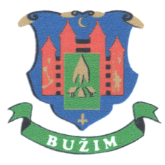 STRATEGIJA RAZVOJA OPĆINE BUŽIM 2021. - 2027.Nacrt strateškog dokumentaOpćinski razvojni tim Općine Bužim imenovan od strane Općinskog načelnika u partnerstvu sa Projektom integriranog lokalnog razvoja (ILDP) priveo je kraju proces izrade Strategije razvoja općine Bužim za period 2021-2027 godina koja predstavlja ključni plansko-strateški dokument općine, neophodan za budući rast i razvoj općine.Sadržaj ovog dokumenta ne odražava nužno stavove ILDP i UNDP-a. i partnera.U izradi dokumenta učestvovali su sljedeći akteri: Ispred Općinskog razvojnog tima za izradu Strategije razvoja općine Bužim 2021-2027. godina aktivno učešće su ostvarili:  Tematsku radnu grupu za oblast društvenog razvoja općine Bužim za izradu Strategije razvoja općine Bužim činili su:Tematsku radnu grupu za oblast zaštite životne sredine općine Bužim za izradu Strategije razvoja općine Bužim činili su:Tematsku radnu grupu za oblast lokalnog ekonomskog razvoja općine Bužim za izradu Strategije razvoja općine Bužim činili su:Cijeli proces izrade ovog strateškog dokumenta su vodili i pratili predstavnici ILDP-a, gđa Alibegović Nermina, Projektna službenica i gosp Marko Martić, konsultant,  koji su pružanjem stručne i tehničke pomoći članovima ORT-a osigurali njegovu kvalitetu i metodološku principijelnost, te usklađenost sa pozitivnim zakonskim propisima.Sadržaj1.	Uvod	31.1	Pristup izradi strategije razvoja	32	Strateška platforma	32.1	Situaciona analiza	3a)	Geografski položaj, historijske i prirodne karakteristike	3b)	Demografske karakteristike i kretanja uključujući stanje dijaspore	3c)	Pregled stanja i kretanja u ekonomiji	3d)	Pregled stanja i kretanja na tržištu rada	3e)	Pregled stanja i kretanja u oblasti društvenog razvoja	3f)	Stanje javne infrastrukture i javnih usluga	3g)	Zaštita okoliša/životne sredine uključujući smanjenje rizika od katastrofa/nesreća	3h)	Stanje prostorno planske dokumentacije	3i)	Analiza budžeta i projekcije sredstava za finansiranje realizacije strategije              razvoja	32.2 	SWOT analiza i strateško fokusiranje	32.3.	Vizija razvoja i strateški ciljevi, sa indikatorima	33.	Prioriteti i mjere sa indikatorima	34.	Ključni strateški projekti	35.	Provjera međusobne usklađenosti strateških dokumenata	36.	Indikativni finansijski okvir	37.	Okvir za provođenje, praćenje, izvještavanje i evaluaciju strategije razvoja	38.	Prilozi	38.1 Sažeti pregled strategije razvoja	38.2 Detaljan pregled mjera	3UvodStrategija razvoja općine Bužim 2021-2027. godine predstavlja ključni strateško-planski dokument kojim se usmjerava razvoj ove lokalne zajednice. Ona je sistemski instrument za proaktivno i odgovorno upravljanje lokalnim razvojem i predstavlja objedinjeni, finalni rezultat faze planiranja, s jedne strane, i glavno polazište za fazu implementacije, s druge strane. U njoj se definišu strateški razvojni pravci te utvrđuju ciljevi, prioriteti i mjere kao buduća područja djelovanja općine Bužim za narednih 7 godina. Strategija razvoja 2021-2027. godina urađena je uz pomoć Projekta integriranog lokalnog razvoja (ILDP-a), a koji predstavlja zajednički projekat Vlade Švicarske i Razvojnog programa Ujedinjenih nacija u BiH (UNDP). U izradi dokumenta vodeću ulogu imao je Općinski razvojni tim (ORT), uspostavljen Rješenjem Općinskog Načelnika broj: 02-04-1330-1/20 od 12.05.2020. godine u kojem su uključeni predstavnici različitih tematskih oblasti (oblasti ekonomskog razvoja, društvenog razvoja i zaštite okoliša) i više različitih društvenih aktera (lokalna uprava i javne institucije, nevladin i privatni sektor).Pristup izradi strategije razvojaU procesu izrade strategije razvoja općine Bužim primjenjivala su se načela razvojnog planiranja i upravljanja razvojem iz člana 4. Zakona o razvojnom planiranju i upravljanju razvojem u Federaciji Bosni i Hercegovini („Službene novine F BiH“ broj: 32/17) i Poglavlja II podnaslova a). Principi izrade strateških dokumenata  u Federaciji Bosne i Hercegovine Uredbe o izradi strateških dokumenata („Službene novine F BiH“, broj: 74/19).Strategija razvoja općine Bužim sadržava prioritete i razvojne pravce definisane u relevantnim strateškim dokumentima Unsko-sanskog kantona ( u daljem tekstu Kantona), Federacije Bosne i Hercegovine (u daljem tekstu Federacije), Bosne i Hercegovine kao i dokumentima relevantnim za proces europskih integracija i drugim međunarodno preuzetim obavezama Bosne i Hercegovine uključujući i Agendu 2030 koju je donijela generalna skupština UN-a. Vodeći principi na kojima se zasnivao  proces izrade Strategije su održivost i socijalna uključenost. Održivost, kao princip, integrira ekonomski i okolišni aspekt, dok princip socijalne uključenosti podrazumijeva jednake šanse za sve i pravičnost u smislu identificiranja potreba i interesa marginaliziranih i socijalno isključenih grupa stanovništva. Pored toga, Strategija je uključila i poštivanje dva principa: 1. integracija (što znači da su ekonomski, društveni i ekološki aspekt posmatrani kao neodvojivi dijelovi jedne cjeline) i 2. participacija (svi zainteresirani akteri su angažirani i doprinijeli su izradi Strategije).Općinska uprava se angažirala u procesu izrade Strategije vođena uvjerenjem da strateško planiranje predstavlja ključni instrument za proaktivno i odgovorno upravljanje lokalnim razvojem. Proces izrade  Strategije, koji je iniciran od strane načelnika i podržan od strane ILDP-a, započeo je donošenjem Odluke o izradi strategije razvoja Općine Bužim 2021-2027., nakon čega su uspostavljene i radna tijela (Općinski razvojni tim i Partnerska grupa). Polazna tačka za izradu Strategije je bila srednjoročna evaluacija dosadašnje implementacije Strategije, te procjena stepena ostvarenja ranije postavljenih sektorskih ciljeva i stepena realizacije planiranih projekata u implementaciji Strategije. U samom procesu, posebna pažnja je posvećena i integraciji aspekata smanjenja rizika od katastrofa i prilagođavanja klimatskim promjenama. Pored toga, u procesu Izrade Strategije, uzete su u obzir i postojeće strategije na višim nivima vlasti, kao i procjena stepena razvijenosti ljudskih resursa neophodnih za izradu strategije.   Najvažniji dio Strategije predstavlja njen strateški dio, tj. strateška platforma, čija je izrada  obuhvatila situacionu analizu koja je u sažetom obliku prikazana u dokumentu. Proces Izrade Strateške platforme proveo je Općinski razvojni tim u konsultacijama sa ILDP koordinatoricom i konsultantom. Na osnovu situacione analize utvrđeni su strateški pravci razvoja općine Bužim i vizija koja je potom razrađena kroz strateške ciljeve, prioritete i konkretne mjere. U cilju efikasnije implementacije Strategije, pri razradi strateških ciljeva, prioriteta i mjera, korištena je procjena mogućnosti finansiranja Strategije iz budžeta i iz vanjskih izvora za period 2021-2027. godina.U završnom dijelu procesa, Općinski razvojni tim je, na bazi principa integracije, objedinio i uskladio sve elemente u sažeti prikaz strategije te izradio okvirni plan implementacije, praćenja, izvještavanja i evaluacije strateškog dokumenta.Strateška platformaSituaciona analizaGeografski položaj, historijske i prirodne karakteristikePodručje današnje bužimske općine bilo je naseljeno još prije dolaska Rimljana u ove krajeve. U predtursko doba stanovništvo ovog područja bavilo se zemljoradnjom, stočarstvom, vađenjem i taljenjem ruda i trgovinom. Postojanje kovnice novca u 14. stoljeću govori da je trgovina za ondašnje prilike bila razvijena. Bužim je bio središte trgovine ovog područja sve do dolaska Omer-paše Latasa. U prvoj polovini 14. stoljeća zvao se Cave, odnosno Bužim (In Cave alias Buzim). Stari grad Bužim kao utvrda i naselje pod tim imenom spominje se u pisanim materijalima 1334. godine, te je sve do danas zadržao taj naziv.Stari grad leži na nadmorskoj visini 325 metara. Bio je jedan od najvećih gradova u Krajini, a čuvali su ga dizdari i stražari. Branjen je puškama i topovima. Na ovom velikom srednjovjekovnom zdanju ističu se donzon kule, puškarnice, odaje, tamnice, bastioni i tabije (bedemi, utvrde) sa ostacima zidova stare džamije. Grad je renesansna građevina koja je bila vojna utvrda i plemićki dvorac. U XV stoljeću grad mijenja u potpunosti svoj izgled da bi se početkom  XIX stoljeća, u međuprostoru između gornjeg i donjeg grada, tu nalazila 22 objekta bosanske stambene arhitekture. Ispod grada nalazi se drvena džamija sa drvenim minaretom, sagrađena u 18. stoljeću, za koju se smatra najstarijom drvenom džamijom na čitavom Balkanu. Bitno je napomenuti da stara tvrđava Bužim i stara džamija predstavljaju zaštićena spomen obilježja i kao takvi su proglašeni kao zaštićeni nacionalni spomenici u BiH. Danas je Bužim općina sa 19.270 stanovnika, koja se površinom od 130 km2 prostire na sjeverozapadnom dijelu Bosne i Hercegovine i najmanja je od osam općina Unsko-sanskog kantona. Graniči sa općinama Bosansa Krupa (sa istoka), Cazin (sa juga), Velika Kladuša (sa zapada i sjevera) te sa općinom Dvor na Uni (Republika Hrvatska sa sjeveroistoka).  Općina Bužim je u administrativno-upravnom pogledu podijeljena na 14 mjesnih zajednica, i to: Bag, Brigovi, Bućevci, Bužim, Čava, Elkasova Rijeka, Jusufovići, Konjodor, Lubarda, Mrazovac, Radoč, Varoška Rijeka, Vrhovska i Zaradostovo. Naseljena mjesta u općini nalaze se na nadmorskoj visini od 180-400 metara. Po nadmorskoj visini ističu se: Radoč 630 m, Ćorkovača 603 m, Konjodor (Kaukovića brdo) 476 m, Veliko brdo 464 m, Lubarda 420 m i Čajino brdo 352 m. Prema istoku se pružaju Čava i Dobro Selo uz regionalni put Bužim-Otoka-Bosanska Krupa, odnosno Otoka-Bosanski Novi. Osim toga Bužim je povezan sa Bihaćem i Banja Lukom. Pravac prema jugu vodi preko Konjodora za Cazin i dalje prema Bihaću, a pravac prema Dvoru na Uni vodi preko Zaradostova i Bučevaca. Pravac prema zapadu ide preko Lubarde-Pašin Broda-Todorova do Velike Kladuše (na zapad). Pravac Bužim-Varoška Rijeka-Radića Most-Vrnograč-Velika Kladuša i dalje prema Zagrebu, odnosno Radića Most-Bosanska Bojna-Glina-Zagreb. Pravac Bužim-Varoška Rijeka-Abdići-Čaglica-Crvarevac-Vrnograč-Velika Kladuša također vodi do Zagreba. Kada su u pitanju prirodni resursi, u općini Bužim se nalazi najveći površinski kop mangana u Bosni i Hercegovini („Rudnik mangana” Bužim) koji je uspješno privatiziran i koji vrši eksploataciju rude mangana. Postoje i velika ležišta  dolomita koji se intenzivno iskopava. Demografske karakteristike i kretanja uključujući stanje dijaspore Prema zvaničnim statističkim podacima, na području općine Bužim je 2019. godine evidentirano 19.270 stanovnika, sa gustinom naseljenosti 149,4 stanovnika/km2, što je svrstava u gusto naseljene općine na području Unsko-sanskog kantona, ali i šire regije Bosne i Hercegovine. U odnosu na popis stanovništva iz 1991. godine, danas na teritoriji općine živi 6,7% manje stanovnika, dok u odnosu na 2011. godinu, broj stanovnika je neznatno povećan (za 0,8%). Grafikon 1: Kretanje ukupnog broja stanovnika općine Bužim (po godinama i spolu)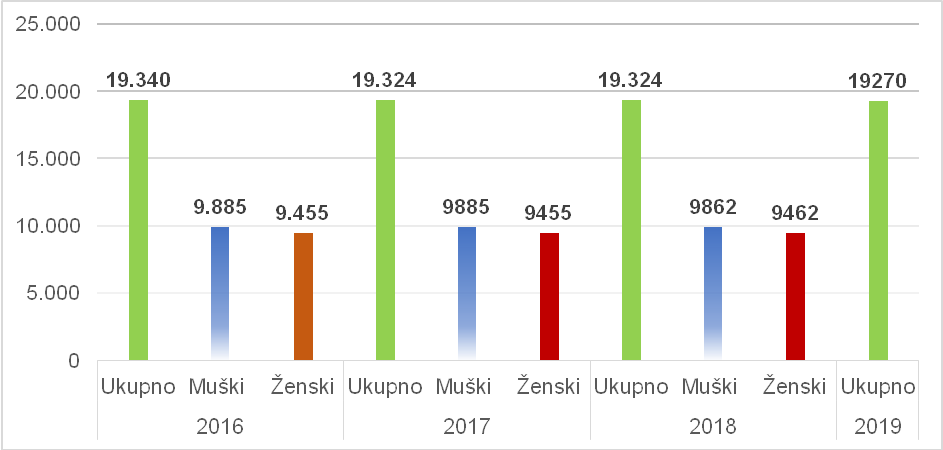 Izvor: Federalni zavod za statistikuNa osnovu predstavljenog grafikona može se vidjeti sa je broj stanovnika konstantan u proteklom periodu i da je gotovo podjednako učešće muškaraca (51%) i žena (49%) u demografskoj strukturi. Kada je u pitanju starosna struktura, više od 50% stanovništva je mlađe od 35 godina, a stariji od 65 godina u ukupnoj strukturi stanovništva učestvuju sa nešto više od 7%.Prema podacima popisa iz 2013. godine, najnaseljenija mjesta bila su Varoška Rijeka (5.400 stanovnika), Mrazovac (3.653 stanovnika), Lubarda (3.198 stanovnika), zatim Dobro Selo (2.242 stanovnika), Bužim (2.191 stanovnik), Konjodor (2.085 stanovnika) i Bag (571 stanovnik).Prirodni priraštaj na području općine Bužim je konstantno pozitivan iako je u periodu 2015 - 2019. godina imao blago opadajući trend, što se vidi iz tabele u tekstu ispod. Bužim je i dalje općina koja ima najveći prirodni priraštaj u odnosu na sve druge općine Unsko-sanskog kantona. Tabela 1: Prirodni priraštaj na području općine Bužim za period 2015 – 2019. godinaIzvor: Socioekonomski pokazatelji po općinama FBiH 2019. godina, FZPRTabela 2: Radno sposobno stanovništvo (15-64 godine) Izvor: Socioekonomski pokazatelji po općinama FBiH 2019. godina, FZPRKada su u pitanju migraciona kretanja, prema podacima Federalnog zavoda za statistiku iz 2015. godine, općina Bužim je imala negativan migracijski saldo, odnosno broj odseljenih stanovnika je veći za 65% u odnosu na broj doseljenih. Najveći broj Bužimljana, zbog teškog zapošljavanja na području općine, odlazi u veće urbane centre na području Federacije, te u inostranstvo u potrazi za boljim uslovima života. Gledajući procentualno, odnosno referirajući se na ukupan broj stanovnika, situacija u Bužimu danas je nepovoljnija u odnosu na 2015. godinu (izdato 1358 uvjerenja) ako se kao pokazatelj migracija uzme broj građana koji je u proteklom periodu zatražio potvrdu o nekažnjavanju u svrhu zaposlenja u inozemstvu. Na osnovu matičnih evidencija Općine Bužim u proteklom periodu potvrdu o nekažnjavanju u svrhu zaposlenja u inozemstvu zatražilo je cca 22% građana (833 zahtjeva u 2016. godini, 1.417 zahtjeva u 2017. godini, 1.528 zahtjeva u 2018. godini i 1363 zahtjeva u 2019. godini). Sve veći odlazak stanovništva sa ovog područja ukazuje istovremeno i potrebu da se sagledaju razvojni potencijali dijaspore. Svake godine se održava susret načelnika, privrednika i dijaspore u općini Bužim, na inicijativu načelnika, s ciljem razmjene informacija, znanja i iskustava između lokalne uprave, privrednika i dijaspore, uz kulturno-zabavni program. Ipak razvojni potencijali dijaspore nisu ni izbliza dovoljno iskorišteni, niti su uspostavljeni neki formalni modaliteti organizovanja dijaspore. Općina ne raspolaže zvaničnim informacijama niti bazom podataka dijaspore. Bužim je jedna od rijetkih općina na području Unsko-sanskog kantona i Federacije BiH koja ima konstantno pozitivan prirodni priraštaj. Učešće radno sposobnog stanovništva je relativno visoko, 73,2% i svakako da predstavlja važnu komparativnu prednost općine.Uprkos tome, ukupan broj stanovnika blago opada iz godine u godinu što je posljedica sve izraženijih migracija, naročito radno sposobnog stanovništva koje napušta općinu Bužim i odlazi u veće centre radi školovanja ili u inostranstvo u potrazi za poslom. Negativan migracijski saldo, kao i trend smanjenja prirodnog priraštaja i starenje stanovništva, može dugoročno imati negativan uticaj na razvoj lokalne zajednice, zbog čega je neophodno unaprijeđivati uslove za ekonomske aktivnosti i zapošljavanje, kako bi se smanjio odliv posebno mladih stanovnika.Istovremeno sa sve izraženijim migracionim kretanjima otvaraju se i mogućnosti za povezivanje sa dijasporom. Potencijali dijaspore, posebno za podršku privrednom razvoju općine, još uvijek nisu dovoljno iskorišteni, te je potrebno nastaviti njegovati odnose sa dijasporom i izgrađivati direktnije veze za šta je preduslov formiranje baze podataka o dijaspori općine Bužim. Pregled stanja i kretanja u ekonomiji Broj registriranih poslovnih subjekata na teritoriji općine Bužim je povećan u proteklom petogodišnjem periodu za 3,73%. Od 516 evidentiranih poslovnih subjekata na području Bužima u 2019. godini, 136 čine obrtnici (26,36%), dok su ostalo pravna lica (44,77%) ili podružnice pravnih lica (28,87%). U odnosu na Federaciju BiH i Unsko-sanski kanton, prosječan broj poslovnih subjekata na 1.000 stanovnika u općini Bužim je nešto manji, iznosio je 26,8 naspram 30 u USK i 44 u FBiH, ako se posmatraju podaci za 2019. godinu. Evaluacijom implementacije Strategije je zaključeno da Strategija nije imala većeg uticaja na porast broja poslovnih subjekata jer nisu realizirane strateške intervencije koje su se odnosile na uspostavljanje poslovne zone „Varoška rijeka“ i na izgradnju prerađivačkih i proizvodnih kapaciteta u ovoj zoni. Tabela 3: Broj poslovnih subjekata na području općine BužimIzvor: Socioekonomski pokazatelji po općinama FBiH 2019. godina, FZPROd ukupnog broja registriranih pravnih lica, najveći broj je u djelatnosti trgovina na veliko i malo i održavanje (u prosjeku oko 40%), zatim slijede ostale društvene, socijalne i osobne uslužne aktivnosti (u prosjeku oko 16%), prerađivačka industrija (8%), pa građevinarstvo, poljoprivreda i transport, skladištenje i komunikacije koji imaju udio cca po 5%. U strukturi djelatnosti obrta, najveći broj obrta čine registrirane zanatske radnje i trgovinske radnje sa po 22%, dok poljoprivredni obrti čine oko 20%, ugostiteljske radnje oko 10% a ostali obrti čine 26%. Potrebno je istaći da je broj poljoprivrednih obrta porastao za 2,7 puta, dok je broj trgovačkih radnji manji za 42% u odnosu na 2015. godinu. Na povećanje broja poljoprivrednih obrta, uticala je implementacija Strategije kroz dodjelu poticaja za poljoprivredu na godišnjem nivou, dok je do smanjenja trgovačkih radnji došlo zbog slabijeg platnog prometa.Kada se posmatra pokazatelj ukupnih poreskih prihoda ostvarenih na području općine, vidljivo je povećanje u odnosu na 2015. godinu za više od 30%. Isto se odnosi i ukoliko se u obzir uzme pokazatelj ostvarenih poreskih prihoda po glavi stanovnika. Tabela 4: Poreski prihodi po glavi stanovnika u općini BužimIzvor: Socioekonomski pokazatelji po općinama FBiH 2019. godina, FZPRIpak, u odnosu na druge općine Unsko-sanskog kantona poreski prihod po glavi stanovnika je  u općini Bužim niži za oko 50% od prosjeka za Unsko-sanski kanton, a za 59% je manji u odnosu na prosjek za FBiH.Vanjskotrgovinska razmjena na području općine Bužim ima kontinuirani pozitivni saldo s tim da je u periodu 2015-2019. godine bilo dosta oscilacija, naročito tokom 2016. i 2017. godine. U 2019. godini pokrivenost uvoza izvozom iznosila je 234,99% (najmanja pokrivenost uvoza izvozom od 143% zabilježena je u 2016. godini).Tabela 5: Pregled vanjskotrgovinske razmjeneIzvor: Socioekonomski pokazatelji po općinama FBiH 2019. godina, FZPRNajveći izvoznici na području općine Bužim, za period 2015-2019. godina su bili „Vrganj promet“ d.o.o. (otkup poljoprivrednih proizvoda), „Asim komerc“ d.o.o. (proizvodnja drvnih elemenata), „RM Relax“ (otkup poljoprivrednih proizvoda), a zatim „Kov gard“ d.o.o. (protektirnica guma), „Ičanović“ d.o.o. (proizvodnja građevinske stolarije) , „OTPAD“ d.o.o. (izvoz bezopasnog otpada metala i nemetala), i „RUDNIK MANGANA“ d.d. Bužim (proizvodnja i prerada rude mangana).Poljoprivreda Zbog prirodnih resursa i značaja za stanovništvo općine Bužim, poljoprivreda predstavlja stratešku granu privrede. Poljoprivredno zemljište u ukupnom općinskom zemljištu ima udio od 61% (7.855 ha), od čega je obradivo oko 72%, a preostali dio čine pašnjaci (28%). U odnosu na druge općine Unsko-sanskog kantona, Bužim na raspolaganju ima najmanje poljoprivredne površine. Dodatno treba naglasiti i da od obradivih površina, manji dio pripada kvalitetnim kategorijama zemljišta (65%), kao i to da su ove površine najpodložnije urbanizaciji. Tabela 6: Poljoprivredne površine po kategorijama korištenja, 2018. godina (ha)Izvor: Zeleni izvještaj općinskih/gradskih službi USK-a za 2018. godinuJoš jedan ograničavajući faktor za razvoj poljoprivredne proizvodnje predstavlja usitnjenost poljoprivrednih posjeda, a najveći broj poljoprivrednika obrađuje manje od 1ha poljoprivredne površine. Tabela 7: Pregled poljoprivrednih gazdinstava za period 2015-2019 godina.Izvor: Socioekonomski pokazatelji po općinama FBiH 2019. godina, FZPRIz predhodne tabele vidljivo je da je u periodu 2015-2019. godina broj registriranih poljoprivrednih gazdinstava na 1.000 stanovnika značajno povećan (sa 44,90 u 2015. godini na 52,05 u 2019. godini). Međutim, mala porodična gazdinstva dominiraju i ona su u vrlo teškoj poziciji, zbog problema u prodaji proizvoda i finansiranju rasta proizvodnje. Zbog toga, općinska uprava je u prethodnom periodu realizacije strategije implementirala redovne godišnje poticaje za poljoprivrednu proizvodnju. Iako se u poljoprivrednu proizvodnju ulažu značajna sredstva, kako iz lokalnog budžeta tako i iz kantonalnog i federalnog budžeta, proces restrukturiranja, razvoja i povećanja poljoprivredne proizvodnje sporo teče, mada se mogu uočiti određeni pomaci. Od 1.025 registriranih poljoprivrednih gazdinstava na području općine, oko trećina njih aplicira i dobija poticaje.Tabela 8: Pregled ostvarenih poticaja za poljoprivredu Izvor: Socioekonomski pokazatelji po općinama FBiH 2019. godina i podaci Federalnog i Kantonalnog ministarstva poljoprivrede, vodoprivrede i šumarstva i Općine BužimKada je u pitanju oblast stočarstva, treba reći da je u svrhu intenziviranja proizvodnje u stočarstvu i povećanja proizvodnje mlijeka u proteklom periodu educirano preko 336 farmera. Međutim, i pored nastojanja da se poveća stočni fond isti se iz godine u godinu smanjuje a što je prikazano u narednoj tabeli. Tabela 9: Stanje stočnog fonda i proizvodnja mlijekaIzvor: RPG i Veterinarske stanice na području općine BužimU proteklom periodu došlo je do pada ukupnog broja goveda, a samim tim i proizvodnje mlijeka. U odnosu na 2015. godinu u 2019. godini je broj goveda smanjen za 29,33% (2.250 goveda od toga muznih grla bilo je 1.600 a 2019. godine 1.100 goveda od toga 660 muznih grla). Sa smanjenjem goveda smanjena je i količina proizvodnje mlijeka sa 4.809.000 litara u 2015 god. na 3.057.000 litara u 2019. godine, što je za 36,43% manje. Razlog smanjenja je pad broja goveda i izmjene Zakona o poticajima gdje je rečeno da pravo na poticaj ostvaruju poljoprivrednici koji imaju 3 i više muznih grla što je malim poljoprivrednicima bio povod za odustajanja od proizvodnje. Pored stočarstva na području općine Bužim sa manjim dijelom zastupljena je i plastenička proizvodnja. Edukacijom povrtlara i poticanjem u poljoprivrednoj proizvodnji u 2019. godini su površine pod plastenicima povećane za 1,41% u odnosu na 2015. godinu, što je dovelo i do povećanja proizvodnje povrća za više od 5%. U plastenicima se najviše uzgajaju paradajz i paprika, a proizvodi se salata, mladi luk i špinat. Ova proizvodnja se plasira uglavnom na lokalno tržište. U povrtlarskoj proizvodnji značajno je pomenuti proizvodnju krastavaca, a proizvođači krastavaca su uključeni u intenzivni kooperantski sistem na način da preduzeća koja se bave otkupom proizvoda sklapaju ugovore sa individualnim poljoprivrednim proizvođačima na način da im oni obezbjede sjeme i zaštitna sredstva koja se otplate sa samom proizvodnjom. U 2019. godini zasijano je 30 dunuma krastavaca sa prinosom od 270 tona što je  isporučeno ugovorenim kupcima (d.o.o. Poljo sementi, d.o.o. Vrganj promet i OPZ Agromerkantili) jer su se kooperanti i poljoprivredni proizvođači ugovorom obavezali da će proizvode predati njima.U oblasti voćarstva u proteklom periodu javio se pojačan interes poljoprivrednih proizvođača sa lokalnog područja, prije svega za uzgoj malina. Tako je u periodu 2015-2017. godina subvencioniranjem poljoprivredne proizvodnje i vlastitim učešćem poljoprivrednika u podizanju zasada došlo do značajnog povećanja površina pod malinama, međutim, zbog hiperprodukcije i nedovoljnih kapaciteta za skladištenje došlo je kasnije do poremećaja na tržištu što je uzrokovalo odustajanje od proizvodnje i smanjivanje površina pod malinom sa 835 dunuma 2017. godine na 220 dunuma u 2019. godini, što je smanjenje za 73,65 %. Ukupna proizvodnja je sa 900 tona u 2017. godini smanjena na 310 tona u 2019. godini, što u procentima iznosi 65,55 %.  Značajno ograničenje za razvoj poljoprivrede na lokalnom području je nedostatak kapaciteta za preradu poljoprivrednih proizvoda kao i zelene pijace. Na području općine uspostavljeni su samo kapaciteti i mehanizmi unutar određenih poduzeća za skladištenje poljoprivrednih proizvoda i određenih šumskih plodova (malina, jagoda, kesten, pečurke i sl.), i čine ih:"Vrganj promet" doo, Konjodor, koji posjeduje skladište površine od 760 m2 sa tri velike komore i jednom manjom, a koje je uspostavilo posebnu liniju za sortiranje malina i novu liniju za preradu kestena;" M-ADO-TRADE" doo, Konjodor, koje posjeduje skladište u površini od 60 m2 za otkup malina.Kada je u pitanju organizovani nastup poljoprivrednih proizvođača treba naglasiti da na području općine djeluje nekoliko udruženja poljoprivrednika i to: Udruženje povrtlara koje broji 40 članova, Udruženje proizvođača jagodičastog voća, Udruženje „FARMER“ koje broji 220 članova i Udruženje pčelara „PROPOLIS“ sa 90 članova. Prema podacima iz 2019. godine, na području općine egzistira  3200 košnica, i prema procjenama proizvedeno je 41.600,00 kg meda.ŠumarstvoPovršine pod šumama imaju udio od 36% u ukupnoj strukturi zemljišta, dok je udio neplodnog tla vrlo mali (3%). Radi se uglavnom o zemljištima od V do VII kategorije sa jako izraženim ograničavajućim faktorima (nagib, dubina, erozija, i dr.). Na području Općine šumama gospodari Šumarija Cazin u okviru ŠPD “Unsko-sanske šume” na površini od 2.030,8 ha. Proizvodnja i prodaja šumskih sortimenata sa javnih šumskih površina je u periodu 2015-2019. godina imala izražene oscilacije, s tim da je u 2019. godini bila veća za 7% u odnosu na 2015. godinu. Najzastupljenija je proizvodnja ogrjevnog drveta (oko 77%), a zatim proizvodnja trupaca (22%). Trenutni šumski potencijal drvne mase od 125 ha/m3 i instalisani kapaciteti za preradu drveta predstavljaju kvalitetnu osnovu za održavanje i razvoj drvno-prerađivačke industrije u općini. Poduzeća koja se bave preradom drveta na području općine Bužim i koja imaju značajnije kapacitete su:"Asim comerc" d.o.o. Bužim, proizvodnja građe i drvnih elemenata koja se odvija na preko 1.100 m2 ( proizvodno-poslovni, skladište, sušare, hala);"Drvene stolice“ d.o.o. Bužim, proizvodnja drvenih stolica koja se odvija na jednom dijelu zakupljenog prostora i mašina od firme „Abonos“ d.o.o. Bužim koja je u stečajnom postupku, a ukupna površina objekta iznosi 7.360 m2.  Za područje općine Bužim karakteristično je bogatstvo šumskih plodova. Radi se o proizvodima za koje postoji konstantna tražnja na inostranim tržištima i nekoliko firmi se već bavi organiziranim otkupom i izvozom ovih proizvoda. Svakako da u ovom segmentu postoji potencijal za komercijalizaciju i podizanje kapaciteta po pitanju organiziranog otkupa. S druge strane, određene kestenove šume na području općine Bužim su postale ugrožene uslijed nelegalne sječe i različitih bolesti. Upravo zbog toga je u cilju zaštite i upravljanja kestenovim šumama u pograničnom području sa Hrvatskom, Općina Bužim uspostavila prekograničnu saradnju sa Karlovačkom županijom kroz realizaciju projekta “Kesten”, koji predstavlja prvi projekat prekogranične saradnje općine Bužim. U projektu prekogranične saradnje, čija implementacija je završena 31.12.2019 godine, zasađena je ogledna parcela pitomog kestena „MARUN“ (sorte bauche de botizac) na površini od jednog hektara.Pored toga, u cilju zaštite areala pitomog kestena na lokalnom području, Prostornim planom općine se pokreće Zakonom propisana procedura za proglašenje šuma pitomog kestena na području općine šumama posebne namjene, i to na sljedećim lokalitetima:„Majkića kestenjar“ (NM Vrhovska), P= 15,8 ha (K.Č. 693, 347/1, 347/3, 343)„Šljemena“( NM-a Varoška Rijeka i Vrhovska), P= 67,44 ha (K.Č. 2238, 2270,2445) „Njivica“ (NM Bužim), P= 26,91 ha„Veladžića Gaj“ (NM Bag), P=22,45 ha„Veliki Brdarevac“ (NM-a Bag i Konjodor), P=188,62,45 ha„Ćorića Glavica“(NM-a Mrazovac i Zaradostovo), P= 10,69 haKada je u pitanju zaštita šuma na lokalnom području treba napomenuti da je na  na lokalitetu Jelovski potok u proceduri kod Ministarstva poljoprivrede, vodoprivrede i šumarstva USK  izdvajanje sjemenskog objekta za koji se očekuje dobijanje statusa „priznatog sjemenskog objekta“. Po sticanju ovog statusa, Šumarski fakultet iz Sarajeva će propisati mjere gospodarenja za ovaj sjemenski objekat, a koje imaju za cilj povećanje prinosa sjemena, poboljšanje genetskog sastava i zaštitu kvalitetnog genofonda. Radi se o proceduri koja osigurava najviši stepen zaštite naših šuma.Eksploatacija mineralnih sirovinaU pogledu analize mogućnosti eksploatacije rude mangana i dolomita, samostalnom inicijativom potencijalnih investitora izvršena su ispitivanja mogućnosti eksploatacije mangana i dolomita, kojima je utvrđeno da postoje značajni potencijali na području općine za eksploataciju istih, a što se vidi iz procjenjene količine nalazišta rude i dolomita iskazanih u tabeli br. 10. Eksploatisani dolomit koristi se u građevinarstvu, kako u visokogradnji za proizvodnju betona i betonske galanterije tako i u niskogradnji za cestogradnju.Tabela 10: Procjenjene količine nalazišta dolomita i rude mangana Izvor podataka: Kantonalno ministarstvo privrede USKPreduzeća koja vrše eksploataciju dolomita su građevinsko preduzeće “Beton” d.o.o., preduzeće „Hir“ d.o.o., preduzeće „Abazović“ d.o.o. i “Rudnik mangana” d.d. Bužim koji vrši eksploataciju mangana. Eksploatacija dolomita, zasniva se na Zakonu o koncesijama Bosne i Hercegovine  Za sve eksploatacije i iskopavanja su ishodovane sve potrebne dozvole. Rudnik mangana je površinskog kopa i po završetku eksploatacije na određenom području i zatvaranju kopa radi se rekultivacija i to zemljište se pretvara u poljoprivredno.Industrija Na području općine Bužim, na osnovu prirodnog resursa drveta zastupljena je drvo-prerađivačka industrija. Međutim, nekada najveće drvo-prerađivačko preduzeće „Abonos“ d.o.o., u kojem se vršila proizvodnja drvenih stolica i dijelova za stolice i namještaj, odnosno finalizacija proizvoda od drveta, je u stečajnom postupku a proizvodnja je stala 2011. godine. Za ovo preduzeće se traži investitor koji bi omogućio nastavak proizvodnje u ovom nekada značajnom izvoznom nosiocu privrede općine. Ostali drvo-prerađivači su pilane u kojima se vrši obrada lišćarske i četinarske oblovine u elemente prema zahtjevima kupaca. U oblasti tekstilne industrije, u Bužimu potrebno je pomenuti preduzeće “Saniteks“ d.o.o. R.J. Flisan Bužim koja proizvodi proizvode od flisa (od flisa se proizvode hiruške maske, mantili, kaljače, plahte, podmetači, kape) i gazu (od gaze se proizvode tamponi, komprese). Asortimani se plasiraju na domaće i strano tržište (Njemačka, Italija, Libija, Srbija,Slovenija). U periodu od 2015-2019. godine smanjena je proizvodnja proizvoda od flisa i gaze jer je poslovni prostor preuzela firma PREVENT SPECIJAL te se uvela proizvodnja zaštitne i vojne opreme.  Građevinarstvo
Ova privredna grana je takođe prisutna na području Bužima. Najveće preduzeće koje izvodi građevinske radove je “Kov-gard” d.o.o., dok kao proizvođače proizvoda koji se koriste u građevinarstvu je značajno pomenuti preduzeća “Ičanović” d.o.o. koje se bavi proizvodnjom građevinske stolarije, “Asim Komerc” d.o.o. koji se bavi proizvodnjom građevinskog materijala, „Beton“ d.o.o. koji se bavi proizvodnjom betonskih elemenata i betonskog crijepa, „d.o.o “GradnjaFinal“- proizvodnja betonskih cijevi i cjementa, „ABI“ d.o.o. proizvodnja aluminijske i PVC stolarije, te „MA GRADNJA“ d.o.o. koji se bave visokogradnjom. Pored pravnih lica ima veći broj obrta koji se bave proizvodnjom betonskih elemenata te proizvodnjom aluminijske i PVC stolarije.   TurizamIako značajni, potencijali za razvoj turizma na području općine Bužim još uvijek nisu uobličeni u konkretnu ponudu turističkih sadržaja. Naročito su izražene mogućnosti za razvoj kulturnog, ribolovnog i lovnog turizma, sportsko-rekreativnog, zdravstvenog i  vjerskog turizma. U nastavku teksta izdvojeni su najznačajniji resursi i kapaciteti koji mogu predstavljati oslonac za budući razvoj turističke ponude ovog područja: Prirodni resursi (zemlja, šume, vodotoci, vidici i dr),Kulturna baština (Stara drvena džamija na Starom gradu, Stara drvena džamija Lubarda kao i Stari grad Bužim i kameni ostaci od Starog grada Čavnik u Čavi),Smještajni kapaciteti (hoteli, motel, domaćinstva).Manifestacije (dan općine Bužim, Slobodarski dani Viteškog grada Bužima, Majski susret na izletištu “Svetinja“ u Čavi,  privredni dani pčelarstva, zdrave hrane, kestenijada, dani dijaspore i druge značajne kulturno - sportske  i historijske manifestacije).Kada su u pitanju prirodni potencijali za razvoj turizma, iako kroz Bužim ne protiče rijeka važno je pomenuti postojanje izvora ljekovite vode - Svetinja. Izvor se nalazi 12 km istočno od Bužima, nadomak starog grada Čavnika. Posebnost ovog izvora je u tome što voda počinje da teče u tačno određeno vrijeme svake godine, obično 6. maja oko podne, te se ta ista voda zahvata sa tog izvora i nakon 24 sata upotrebljava za liječenje vida. Prema procjenama kojima općina raspolaže svakog 6. maja na ovoj lokaciji bude prisutno između 2.500-3000 posjetilaca, dok tokom ljetnog perioda ovu destinaciju dnevno posjeti otprilike 100 posjetilaca.Što se tiče rijeka i jezera, općina Bužim s okolinom bogata je površinskim i podzemnim vodama, isto je uslovljeno geološkim sastavom zemljišta i klimatskim faktorima. Također na području općine je stvorena vještačka akumulacija koja predstavlja "zelenu oazu" i ista je poribljena sa šaranom. Ima funkciju riborevira kao zona za rekreaciju, kupanje (pogodnost vožnje čamcem) - tzv. "Bužimsko jezero" koje se nalazi u MZ Vrhovska. Na području MZ Elkasova Rijeka i Čava postoje još neistražene pećine.Po pitanju kulturno-historijskog nasljeđa, općina Bužim posjeduje potencijale u vidu sljedećih nacionalnih spomenika:"Stara drvena džamija u Bužimu" (graditeljska cjelina) sagrađena u 18. stoljeću, a obnovljena 1835. godine,"Stara džamija u Lubardi" (historijska građevina) sagrađena 1938. godine,"Stari grad Bužim" (graditeljska cjelina). Srednjovjekovni grad Bužim sazidan je u 1251. godine. Stari grad pruža raznovrsne mogućnosti prezentacije, počev od najjednostavnijeg načina organizovanog turističkog obilježja grada uz njegovo predanje o historiji, značaju, arhitektonskim karakteristikama te idealnog rješenje potpune obnove starog grada Bužima, koji uz staru džamiju predstavlja osnovne vrijednosti svog vremena. Nacionalni spomenici su pod zaštitom države i o njima brigu vodi Općina Bužim i Zavod za zaštitu nacionalnih spomenika. Stara drvena džamija je još u upotrebi i istu održavaju mještani odnosno džematlije. Za obilazak nacionalnih spomenika od posjetioca se ne naplaćuje ulaz, niti vodi evidencija o broju istih.Značajno je istaći da općina Bužim, trenutno ima samo jedno izgrađeno izletište koje predstavlja veoma atraktivnu zelenu turističku destinaciju i da postoje planovi za njeno proširenje i izgradnju  novog turističkog mobilijara. Kroz Prostorni plan općine Bužim, utvrđena su turistička područja, a koja jednim dijelom predstavljaju i veoma značajne ali neiskorištene turističke potencijale općine, između ostalog:Cejreci, Vikend naselja u naselju Radoč.Vještačko Jezero „Brana“ Vrhovska,Nesitražene pećine u naselju Čava i Deići i Elkasova RijekaTakođer, treba istaći da je u centru Bužima smješten eko park “Borik“ za čije uređenje je pripemljen Idejni i Glavni projekat. U skladu sa projektnom dokumentacijom do danas  su urađeni manji građevinski radovi ( turističke staze kroz park i uređenje ulaza u park sa drvenim  turističkim sadržajima) a nastavak realizacije uređenja eko parka „Borik“ je planiran u narednom periodu, čiji investitor je Općina Bužim. Od smještajnih kapaciteta na području općine Bužim egzistiraju  dva hotela i jedan motel i to:Hotel “EUROPA“Bužim, kategoriziran sa  *** zvjezdice, sa kapacitetom za  38 osobaHotel “URBAN“Bužim, kapaciteta za  23 osobe Motel  „KOV GRAD“ BUŽIM  smještajnog kapaciteta za 32 osobeOd ostalih smještajnih kapaciteta u 2019. godini je započeta izgradnja objekta sa 5 dvokrevetnih apartmana i isti će biti završen u toku 2020. godine. U momentu pripreme situacione analize nisu bilu dostupni podaci o broju posjeta i broju noćenja u registrovanim smještajnim kapacitetima na području općine, osim za par destinacija za koje postoje procjene koje su navedene gore u tekstu. Poslovne zoneTrenutno na području općine nema potpuno aktivnih poslovnih zona, s tim da je poslovna zona „Varoška Rijeka“ trenutno u fazi izgradnje. Općinsko vijeće općine Bužim je 2013. godine, usvojilo Odluku o formiranju Poslovne zone „Varoška Rijeka“. Na nekretninama koje su predviđene za formiranje poslovne zone (bivše farme „Agrokomerc“ d.d. Velika Kladuša) bila je upisana hipoteka od strane Poreske uprave Kantonalnog ureda u Bihaću. Zemljišze Poslovne zone je otkupila privatna firma „ASIM KOMERC“ d.o.o. koja je u fazi izgradnje objekta za proizvodnju proizvoda od drveta i proizvodnju peleta.  U narednom planskom periodu predviđena su značajna proširenja prostora koji je namijenjen za privredne djelatnosti - radne zone  koje su disperzirane na cijelom području općine. Predviđeno je ukupno 84,43 ha površine za privredne djelatnosti u slijedećim mjesnim zajednicama: Bučevci  P=1,6 ha; Bužim P=8,47 ha; Čava P= 8,22 ha; Jusufovići P=3,77 ha; Konjodor P= 3,85 ha; Lubarda P=2,71 ha; Mrazovac P=7,87 ha; Varoška Rijeka P=9,48 ha; Vrhovska P= 19,17 ha i Zaradostovo P=11,87 ha.Mikro lokacije planiranih radnih zona su većinom pozicionirane na način da se što manje ugroze poljoprivredne površine, a najčešće su to neplodna ili plavljena zemljišta, koja bi se prilikom uređenja ovih radnih zona sanirala. Ovo ne znači, naravno, da se i na drugim lokacijama na prostoru općine ne mogu razvijati privredne djelatnosti, tamo gdje za to postoje odgovarajuće povoljnosti i interes. Radne zone se formiraju sa ciljem objedinjavanja privrednih djelatnosti, ekonomičnijeg poslovanja. U strukturi lokalne ekonomije na području općine Bužim najviše učestvuju trgovina, uslužne djelatnosti i prerađivačka industrija. Posmatrani pokazatelji koji se odnose na broj poslovnih subjekata, ostvarene poreske prihode i vanjsko-trgovinsku razmjenu, pokazuju rast u odnosu na period iz 2015. godine. Iako je saldo vanjsko-trgovinske razmjene konstantno pozitivan i ukazuje na izvozni potencijal, mahom je zasnovan na eksplotaciji prirodnih resursa  i plasmanu proizvoda sa vrlo malim stepenom dodatne vrijednosti (eksploatacija šumskih plodova, mangana i dolomita).Strateški posmatrano, poljoprivreda i dalje ima veliki značaj za lokalnu ekonomiju jer većina stanovništva generiše osnovne ili dodatne prihode po osnovu poljoprivrede. Imajući u vidu usitnjenost posjeda i činjenicu da su zastupljene male farme, posebnu pažnju treba obratiti na male proizvođače koji nemaju mogućnost korištenja poticaja zboge čega je neophodno raditi na njihovom uvezivanju u postojeće lance vrijednosti i organiziranju zajedničkog nastupa na tržištu, posebno u povrtlarstvu i voćarstvu. U govedarstvu koje je najviše zastupljeno, potrebno je razvijati i poticati, ne samo proizvodnju mlijeka, već i proizvodnju mesa kroz moderniziranje postojećih mini farmi i uspostavljanje malih proizvodnih sistema „krava-tele“ i ostvarivanja veće završne težine grla. Kada su u pitanju prirodni, prostorni i drugi resursi, njima treba upravljati na način koji omogućava izraženije efekte na ekonomski razvoj i zapošljavanje, istovremeno vodeći računa o očuvanju životne sredine. Potrebno je postepeno napuštati principe monofukcionalnih radnih zona i pretvarati ih u polifunkcionalne (primjer radne zone u Varoškoj Rijeci), odnosno reaktiviranje infrastrukturnih kapaciteta nekadašnjih državnih preduzeća čije nekorištenje ubrzano uništava njihovu vrijednost. Također, postoje velike mogućnosti za  razvoj (ruralnog) turizma na području općine, kroz integralan pristup i povezivanje djelatnosti turizma, poljoprivrede i tradicijskih obrta, u jedinstvenu ponudu kroz koju mogu oživjeti ruralna područja općine čime bi se smanjila stopa nezaposlenosti.Pregled stanja i kretanja na tržištu rada Općina Bužim se u prethodnom periodu konstantno suočava sa problemom relativno niskog učešća radno sposobnog stanovništva na lokalnom tržištu rada i posljedično visoke nezaposlenosti. Iako je u prethodnih pet godina došlo do određenog pomaka u smislu povećanja broj zaposlenih (ukupan broj registriranih zaposlenih na području općine Bužim u 2019. godini iznosio je 1.449 osoba i veći je za 221 zaposlenu osobu u odnosu na 2015. godinu),  stopa zaposlenosti je i dalje veoma niska - svega 10,3%. Tabela 11: Pregled broja zaposlenih sa područja općine Bužim Izvor: Socioekonomski pokazatelji po općinama FBiH, FZPR i Općina BužimU posmatranom petogodišnjem periodu uporedo sa povećanjem zaposlenosti opadao je broj osoba koje se vode na evidencijama Federalnog zavoda za zapošljavanje kao nezaposlena lica i u 2019. godini bilo ih je registrovano ukupno 3.477, za razliku od 2015. godine kada je taj broj iznosio 4.195. Međutim, i pored pozitivnih pomaka u proteklom periodu, ukupan broj nezaposlenih je i dalje visok a stopa nezaposlenosti iznosi čak 70,58% i jedna je od najvećih u Federaciji BiH.Tabela 12: Broj nezaposlenih prema evidenciji Službe za zapošljavanje USKIzvor: Socioekonomski pokazatelji po općinama FBiH 2019. godina, FZPRPri tome, najveći broj nezaposlenih osoba je sa stepenom nekvalifikovanog radnika (NKV), što ukazuje na nepovoljnu kvalifikacionu strukturu nezaposlenih. Nepovoljna kvalifikaciona i starosna struktura nezaposlenih osoba je uzrok velikog udjela nezaposlenih osoba u stanju dugoročne nezaposlenosti, koji posao traže preko 48 mjeseci. Još jedna od specifičnosti lokalnog tržišta rada je mnogo veće učešće žena u ukupnoj strukturi nezaposlenih. Tako je u 2019. godini od 3.477 nezaposlenih osoba bilo 2.014 žena ili 58%, dok je nezaposlenih muškaraca bilo 1.463 ili 42% (vidjeti narednu tabelu). Pri tome je posebno izražen disbalans u kategoriji nekvalifikovanih radnika (60% nezaposlenih žena u odnosu na 40% nezaposlenih muškaraca), kod nezaposlenih osoba sa srednjom stručnom spremom (65% žena u odnosu na 35% muškaraca) i nezaposlenih osoba sa visokom stručnom spremom (čak 77% žena u odnosu na 23% muškaraca). Ovi podaci govore o tome da je lokalno tržište rada nedovoljno nerazvijeno gdje je ponuda radnih mjesta uglavnom vezana za poslove koje tradicionalno obavljaju muškarci i gdje su mogućnosti za zapošljavanje ženske radne snage ograničene, bez obzira na stepen njihovog obrazovanja.Tabela 13: Broj registriranih nezaposlenih osoba prema obrazovnoj strukturiIzvor: Socioekonomski pokazatelji po općinama FBiH 2019. godina, FZPRSljedeća karakteristika lokalnog tržišta rada je i relativno učestala praksa rada „na crno“, odnosno, pojave da osobe sa lokalnog tržišta rada ostvaruju prihode od rada ali nisu formalno prijavljeni i zbog toga se vode na evidenciji Federalnog zavoda za zapošljavanje kao nezaposleni. Iako ne postoje zvanični podaci o tome iskustva sa terena i procjene govore da broj ovih osoba nije mali. Radi se uglavnom o muškoj radnoj snazi koja ostvaruje neformalno zaposlenje u BiH ili u inostranstvu zbog blizine granice sa Evropskom unijom (Hrvatska, Slovenija, Austrija i Njemačka su zemlje gdje stanovnici općine Bužim najčešće odlaze radi zaposlenja). Zbog toga i statističke podatke o čak 70,5% nezaposlenih na području općine Bužim treba uzeti sa određenom rezervom obzirom na prethodno opisanu pojavu neprijavljenog rada. U prilog sve izraženijem trendu rada odlaska u inostranstvo radi zaposlenja govore i zvanični podaci o izdatim uvjerenjima o nekažnjavanju koji su potrebni za dobivanje radne dozvole za rad u inostranstvu (do 2015 godine 1.358; 2015 g. +554; 2016 g. +833; 2017g. +1402; 2018 g. +1546; 2019 g. +1363). Sasvim je izvjesno da pored radnika koji formalno apliciraju za radnu dozvolu ima i onih koji rade a nisu prijavljeni i istovremeno se na lokalnom tržištu rada vode kao nezaposlene osobe.  Pored navedenih karakteristika lokalnog tržišta rada, još jedan važan pokazatelj njegove strukture i dinamike jeste i ostvareni nivo primanja radne snage izražen kroz prosječan iznos isplaćenih neto plata u posmatranom vremenskom periodu. Grafikon 2: Prosječna neto plata na području općine Bužim, Unsko-sanskom kantonu i Federaciji BiH - po godinama
Izvor: Socioekonomski pokazatelji po općinama FBiH 2019. godina, FZPR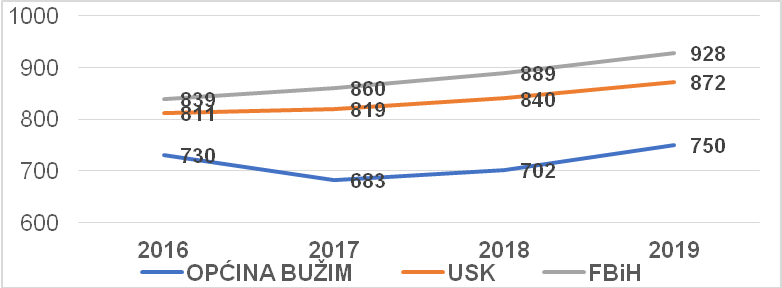 Kao što se na prethodnom grafikonu može vidjeti u 2019. godini prosječna plaća na području općine Bužim iznosila je 750,00 KM i bila je tek neznatno veća, za 2,18% u odnosu na 2015. godinu. Treba istaći da je prosječna neto plaća na području općine Bužim konstantno ispod prosjeka Unsko-sanskog kantona i Federacije BiH. Razloge zbog kojih je to tako prije svega treba tražiti u strukturi lokalne ekonomije, odnosno, vrsti poslova koje obavlja najveći broj zaposlenih, a radi se o sektorima prerađivačke industrije, građevinarstva, trgovine i poljoprivrede, dok je relativno nizak broj zaposlenih u onim sektorima gdje su plate više od prosjeka kao što su sektori javne uprave, informatičke i telekomunikacione djelatnosti, elektro-energetike, uslužnih djelatnosti i dr. To je dijelom i razlog zbog kojeg je značajno veće učešće žena u strukturi nezaposlenih obzirom da se radi o tradicionalnim sektorima i fizički zahtjevnijim poslovima gdje se po pravilu uglavnom zapošljava muška radna snaga. Iako je u proteklom periodu došlo do blagog poboljšanja najvažnijih pokazatelja tržišta rada, Općina Bužim se konstantno suočava sa problemom visoke nezaposlenosti a smanjenje dugoročne nezaposlenosti, kao i nezaposlenosti žena, nameće se kao prioritet za naredni period. Zbog toga je snažnijom promocijom investicionih potencijala općine i aktivnim politikama zapošljavanja potrebno pažnju usmjeriti na kreiranje radnih mjesta koja nude mogućnost zapošljavanja žena, kao i na podizanje općeg nivoa plata koje su trenutno ispod prosjeka u odnosu na druge općine Unsko-sanskog kantona i Federacije BiH. To su svakako dvije najvažnije pretpostavke za zaustavljanje negativnih trendova kada je u pitanju odliv radne snage i zapošljavanje u inostranstvu. Imajući u vidu nepovoljnu kvalifikacionu strukturu nezaposlenih potrebno je istovremeno raditi i na kvalitetu ponude radne snage pri čemu fokus treba biti na programima prekvalifikacije, dokvalifikacije i stručnog osposobljavanja.Pregled stanja i kretanja u oblasti društvenog razvoja ObrazovanjeObrazovanje u općini Bužim je organizovano na nivou predškolskog, osnovnog i srednjeg obrazovanja. U oblasti predškolskog odgoja rad se odvija u prostorijama u kojima je privremeno smješten dječiji vrtić. Vrtić u prosjeku upisuje između 50 i 60 djece preškolskog uzrasta i u njemu rade 4 vaspitača.Tabela broj 14: Broj korisnika dječijeg vrtića po godinamaIzvor: JU „Dječiji vrtić“ BužimProstorije u kojim je trenutno smješten vrtić su adaptirane ali je u narednom periodu potrebno planirati izgradnju adekvatnog prostora za izvođenje predškolskog odgoja.Kada je u pitanju osnovno i srednje obrazovanje, nastava se odvija u 12 osnovnih i 1 srednjoj školi. Broj učenika konsantno opada u proteklom periodu, i u osnovnim i u srednjoj školi, što je jedan od najvećih problema sa kojima se općina suočava. U osnovne škole na području općine Bužim u školsku 2019/2020 godinu upisano je 1.706 učenika, što je za 15,30% manje u odnosu na 2015./2016. godinu (upisano  2.008 učenika). Broj osnovaca na 1.000 stanovnika 2015. godine iznosio je 111, dok u je školskoj 2019/2020 bilo 89 učenika na 1.000 stanovnika. I pored konstantnog pada broja učenika Bužim je i dalje općina sa najvećom vrijednošću ovog pokazatelja na području USK-a.  Tabela broj 15: Broj učenika u osnovnim školama općine BužimIzvor: Socioekonomski pokazatelji po općinama FBiH 2019. godinaUslovi u kojima se odvija nastava u osnovnom obrazovanju nisu na zadovoljavajućem nivou. Značajnom broju područnih škola potrebna je rekonstrukcija objekta (npr. u pogledu fasada, krova, sanitarnih čvorova i sl.) i zamjena dotrajale stolarije, a sve osnovne škole (uključujući područne škole) suočavaju se i sa problemom opremljenosti nastavničkih kabineta, posebno kabineta informatike. U proteklom periodu implementacije Strategije, izvršena je rekonstrukcija centralne osnovne škole u Bužimu, Konjodoru i Čavi pri čemu je izvršena sanacija krova, zamjenjena stolarija i izvršeno utopljavanje zgrade. Zatim je djelimično implementiran projekat završetka škole u Lubardi i tom prilikom su sanirane dvije učionice i zbornica, dok je projektom vanjskog uređenja osnovne škole Bužim asfaltiran pristupni put školi u dužini od 200 m2 ali je izostalo uređenje školskog dvorišta i školskog igrališta. Krajnji rezultat implementiranih intervencija je rekonstrukcija 800 m2 školskog prostora, čime su osigurani bolji uslovi za rad 842 učenika. U narednom periodu postoji potreba za završetak radova na OŠ u Lumbardi, te rekonstrukciju OŠ Konjodor i izgradnju OŠ u Bućevcima, kao i vanjsko uređenje OŠ Bužim i PŠ Vrhovska. U svim školama nemaju adekvatne fiskulturne sale, te je potrebno planirati izradu projekta za uspostavljanje tipskih igrališta u školama.U Bužimu postoji iMješovita srednja škola „Bužim“ u čijem sastavu je i gimnazija, u školi se stječe obrazovanje III i IV stepena. Broj upisanih učenika u srednje škole u školskoj 2019/2020. godini bio je 445, što je za 18,50% manje nego u 2015/2016. godini (545 učenika). Škole raspolažu sa dovoljnim brojem stručnih nastavnika za realizaciju stručno teorijske i praktične nastave, a na objektu Srednje škole potrebno je zamijeniti stolariju i fasadu.Tabela broj 16: Broj učenika srednjoj školi u općini BužimIzvor: Socioekonomski pokazatelji po općinama FBiH 2019. godinaBroj nastavnog osoblja u srednjoj i osnovnim školama se nije značajno mijenjao i u 2019. godini iznosio je 177 (132 nastavnika u osnovnim školama i 45 nastavnika u srednjoj školi), za razliku od perioda koji je prethodio realizaciji strategije, u  2015. godini ih je bilo 193 (142 nastavnika u osnovnim školama i 51 nastavnik u srednjim školama). U svim školama se primjenjuje princip inkluzivnog obrazovanja u koji je ukupno uključeno 68 djece sa posebnim potrebama, međutim djeca nemaju osigurane asistente u nastavi. Pored toga, 2 osnovne škole nemaju omogućen fizički pristup učenicima sa invaliditetom, što predstavlja problem koji je potrebno prioritetno riješavati u narednom periodu. Kada je u pitanju djelovanje u situacijama katastrofa i elementarnih nepogoda, u školama na području općine ne postoje programi koji bi podigli svjesnost učenika o ulogama stanovnika i načinima odgovora tokom katastrofa. Većina škola ima izrađen Plan zaštite i spašavanja od požara (samo šest područnih nižerazrednih škola nema izrađene planove zaštite od požara), međutim, niti jedna škola nema izrađen Plan zaštite i spašavanja od prirodnih i drugih nesreća, a što predstavlja zakonsku obavezu za sve pravne subjekte na području općine.Zdravstvena zaštitaBroj ustanova primarne zdravstvene zaštite na području općine Bužim nije se mijenjao u proteklom periodu. Na području općine egzistira Dom zdravlja Bužim sa izdvojenim sektorskim ambulantama u naseljima Konjodor, Elkasova Rijeka, Vrhovska i Čava. Ukupan broj medicinskog osoblja u 2019. godini je iznosio 49 i manji je za 1 člana osoblja u odnosu na 2015. godinu, jer je smanjen broj ljekara opće prakse za 1.  Broj lica koja su nosioci zdravstvenog osiguranja kreće se u prosjeku oko 4.600 i nije se značajno mijenjao u periodu 2015-2019, dok je ukupan broj osiguranih lica, za koja postoji elektronska evidencija, oko 12.000. Na području općine Bužim na jednog ljekara (što uključuje ljekare opće prakse, specijaliste i ginekologe) dolazi 1.927 stanovnika, što je svakako pokazatelj opterećenja za medicinsko osoblje a što također općinu Bužim čini osjetljivijom i na situacije epidemija i posljedice prirodnih katastrofa.Tabela broj 17: Pregled zdravstvene zaštiteIzvor podataka: Socioekonomski pokazatelji po općinama i ZU Dom zdravlja BužimNajčešći uzročnici smrti za stanovnike općine Bužim su bolesti krvotoka i tumora s tim da je od 2017. godine zabilježeno rapidno povećanje broja umrlih od tumora – čak 77% u odnosu na sve druge bolesti. Bez obzira što je porast ove vrste oboljenja znatan, još uvijek nisu urađene neke analize ili istraživanja na ovu temu, te ne možemo znati koji uzrok je posrijedi. Tabela broj 18: Najopasnije bolesti na području općineIzvor podataka: ZU Dom zdravlja BužimSocijalna zaštita Pravo na socijalnu zaštitu građani općine Bužim ostvaruju preko JU Centar za socijalni rad Bužim. U 2015. godini socijalnu pomoć je koristilo 2.970 korisnika da bi krajem 2019. godine taj broj pao na 2.226 korisnika. Najveći broj korisnika (54,2%) prima usluge socijalnog rada i drugog stručnog rada, a zatim vid pomoći zdravstvenog osiguranja (25%), te ostale socijalne usluge (20,8%). Prema podacima Centra za socijalni rad u strukturi korisnika gotovo je podjednako učešće žena i muškaraca, s tim da više muškaraca prima usluge socijalnog i drugog stručnog rada dok su žene kao korisnice zastupljenije u uslugama zdravstvenog osiguranja, primanju stalne novčane pomoći i naknada umjesto plaće roditelju koji jeste ili nije u radnom odnosu. Ukupan iznos isplaćen za različite vidove socijalne pomoći se iz godine u godinu povećava, u 2016. godini iznosio je 18.201 KM mjesečno u prosjeku, dok je u 2019. godini 24.642 KM što je za 36% više. Tabela broj 19: Pregled finansiranja usluga socijalne pomoći (mjesečni prosjek)Izvor podataka: Centar za socijalni rad općine BužimPri tome, najveća su izdvajanja po osnovu troškova smještaja u ustanove socijalne zaštite, naknade koja se uplaćuje umjesto plaće roditelju koji je u radnom odnosu te po osnovu zdravstvenog osiguranja.Kada je u pitanju broj djece bez roditeljskog staranja, u 2019. godini bilo ih je ukupno 45 (29 dječaka i 16 djevojčica) dok je djece sa mentalnim i fizičkim smetnjama bilo 39. Obzirom na relativno veliki broj djece bez roditeljskog staranja, postoji potreba za uspostavljanje centra za djecu bez roditeljskog staranja. Općina Bužim je u u prethodnom periodu dala na korištenje JU Socijalno-pedagoška životna zajednica iz Bihaća na korištenje dva stambena objekta, odnosno četiri stana za njihove korisnike koji  još uvijek nisu useljeni u ovaj objekat. Također, imajući u vidu i broj djece sa mentalnim i fizičkim smetnjama postoji potreba za organizovanjem inkluzivne nastave za ovu djecu, koja se realzira na način da jeca koja nisu u mogućnosti pohađati redovnu nastavu pohađaju poseban program koji se organizira u Cazinu, a djeca sa područja općine Bužim su isti uključen aputem Centra za socijalni rad, dok učešće u ovom programu finansira Općina Bužim.Još jedna od ugroženih kategorija stanovništva su penzioneri. Broj penzionera u periodu 2015-2019. godina na području općine Bužim je u porastu tako da je 2019. godine evidentirano 933 korisnika penzije (starosne, invalidske i porodične), što je za 7,48% više u odnosu na 2015. godinu. Odnos penzionera i broja zaposlenih je 1:1,6, a iznos prosječne penzije u 2019. godini je iznosio 331,74 KM što je za 14% manje u odnosu na prosječnu penziju na nivou USK-a. Tabela broj 20: Broj penzionera, vrste i prosječni iznosi penzijaIzvor: Socioekonomski pokazatelji po općinama FBiH 2019. godinaKultura i sportKada je u pitanju oblast kulture, u proteklom periodu implementacije Strategije djelimično su implementirani projekti izgradnje domova kulture (uređenje velike i male sale Doma kulture u Bužimu, uređene službene i pomoćne prostorije Doma kulture u Bužimu, urađeni temelji objekta Doma kulture u Bučevcima, uređen prostor pristupa Domu kulture u Bužimu gdje je ujedno izgrađen objekat izvorišta vode „Fiskija“, te obezbjeđena kvalitetna pitka voda u okviru ovog objekta). Također su djelimično realizirane aktivnosti rekonstrukcije Starog grada (obnovljena jugoistočna kula starog grada) te Stare drvene džamije (obnovljen krov i munara), dok usljed nedostatka finansijskih sredstava, projekat  izgradnje i opremanja Muzeja „505“ nije uopće započet. U pogledu ukupnog očekivanog ishoda od 1000 m2 zatvorenog prostora za kulturne sadržaje putem uređenja domova kulture trenutno je osigurano ukupno 508,3m2 zatvorenog prostora za kulturne sadržaje. S druge strane, prema informaciji od Centra za kulturu i informisanje, prosječno godišnje se održi 20 kulturnih sadržaja na području općine Bužim, ali podatak o konkretnom broju posjetilaca nemamo, isključivo iz razloga što se ne naplaćuju ulaznice niti za jedan kulturni sadržaj. Kroz aktivnosti Sportskog saveza, na području općine Bužim uključene su različite sportske organizacije i udruženja (taekwon do klubovi, karate klubovi, odbojkaški, košarkaški, stoni tenis, streljaštvo i dr.). U svrhu unapređenja uslova za sportske aktivnosti, završena je izgradnja Sportske dvorane te je izgrađen Sportsko–rekreacioni centar/igralište P.Š. Mrazovac. Također je rekonstruisana školska sala O.Š. Bužim i djelimično realiziran projekat Eko-parka (pješačka staza i pristupni put lokaciji). Poboljšanjem sportske infrastrukture (od oko 800 m2 novog otvorenog sportskog prostora te rekonstrukcijom školske sale) unaprijeđeni su uslovi za održavanje sportskih aktivnosti. Međutim, u pogledu očekivanog ishoda da se ukupno 3,4 ha površine zemljišta stave u funkciju rekreacije, osim ranije navedenih izgrađenih 800 m2 novog otvorenog prostora za sportske aktivnosti, nije bilo drugih realiziranih projektnih aktivnosti/rezultata. U narednom periodu potrebno je planirati izgradnju još dva sportsko-rekreaciona centra (Mlinčići i Elkasova Rijeka), te izgradnju službenih prostorija kluba Vitez, kao i pratećeg objekta na nogometnom igralištu u Čavi. Bitno je istaknuti da je zastupljenost svih članova u udruženjima po spolnoj strukturi jednaka.Tabela broj 21: Pregled udruženja koja djeluju u oblasti kulture i sportaIzvor podataka: Služba za opću upravu i društvene djelatnosti općine Bužim i Sportski savez općine BužimPored državnih i vjerskih praznika koji se obilježavaju na području općine Bužim, Odlukom Općinskog vijeća općine Bužim o obilježavanju značajnih datuma  obilježavaju se  i manifestacije od interesa za općinu, a to su:Manifestacija Dani općine Bužim (u okviru manifestacije organizuje se  Akademije povodom Dana općine Bužim, izbor sportiste općine Bužim, međunarodni turnir u Taekwon do-u i Karate prvenstvo USK);Program obilježavanja Munja 93; Obilježavanja 4. aprila;Majski susret na izletištu “Svetinja“ Čava, prirodni fenomen koji je skriven u netaknutoj šumi gdje se otkriva fascinantan prirodni ambijent, sa izgrađenim turističkim sadržajima od drveta i autohtonog kamena, te ova tradicija traje i više od 30 godina gdje se svakog 6. maja okupi 2-4 hiljade posjetilaca;  Slobodarski dani Viteškog grada Bužima, manifestacija u okviru koje se organizira (tradicionalni „Viteški turnir“ Bužim, Ribarsko takmičenje lov na šarana  na vještačkom jezeru „Brana“, Vrhovska-Bužim,  Dani KUD-a Sevdah“ Bužim, „Susret horova“, kulturna manifestacija koju već više godina organizuje Gradski hor žena Bužim, Sajam poljoprivrede, turizma i zdrave hrane - manifestacija koju organizuje Udruženje žena „Izvor“ Bužim, Manifestacije duhovnog promoviranja učenja ilahija koju organizuje Hor „Gazije“ Bužim). Ove manifestacije se organizuju u vremenskom periodu od 04.08. -15.08. svake godine, sa raznolikim kulturno zabavnim programima i sportskim takmičenjima, a koju prati i posjeti preko 10 hiljada posjetilaca godišnje;Organizovana manifestacija Breza 94.         Civilni sektorNa području općine Bužim aktivno djeluju oko 52 organizacije civilnog društva, odnosno udruženja. Strukturom ovih organizacija preovladavaju udruženja koja su već navedena u oblasti sporta i kulture, ali postoje i udruženja u oblasti poljoprivrede i RVI-a i sl. Budžetom općine, kroz tekuće grantove neprofitnim organizacijama, se putem javnog poziva dodjeljuju sredstva, a korisnici grantova su obavezni da krajem godine dostave svoje izvještaje o utrošku sredstava. Kontrolu utroška sredstava vrši općinska Komisija za namjensko trošenje sredstava. U prosjeku godišnje se iz budžeta izdvaja preko 100.000 KM za grantove neprofitnim organizacijama. Većine lokalnih nevladinih organizacija ne posjeduju kadrovske i tehničke preduslove za implementaciju značajnijih projekata, posebno finansiranih iz EU i međunarodnih fondova, te se kao ključna potreba u narednom periodu ističe unapređenje kapaciteta lokalih organizacija civilnog društva. Također, u svrhu ostvarenja kvalitetnog uvida u stanje i kapacitete nevladinih organizacija, kao i potrebe za unapređenjem, potencijalnih mogućnosti suradnje i slično, neophodna je uspostava kvalitetne baze podataka lokalnih organizacija civilnog društva, sa podacima koji će omogućiti praćenje njihovog rada.Sigurnost građanaSa stanovišta sigurnosti građana, analizirani su i podaci o ukupnom broju krivičnih djela u 2015. godini (91), ukupne rasvijetljenosti prekršajnih slučajeva koji je bio 95% u 2015. godine i uporedni podaci za 2018. godinu da je unaprijeđeno stanje sigurnosti stanovništva.Tabela broj 22: Uporedni pokazatelji pojava i događaja koji utječu na stanje sigurnosti      Izvor podataka: Policijska stanica Bužim Dostupni podaci o počinjenim krivičnim djelima po mjesnim zajednicama ukazuju na to da je najveći broj prekršaja tokom posmatranih godina evidentiran u mjesnim zajednicama Bužim i Čava a najmanje u mjesnim zajednicama Jusufovići, Bag i Lubarda. Još jedan važan aspekat sigurnosti odnosi se na sigurnost u saobraćaju. U posmatranom periodu došlo je do smanjenja ukupnog broja saobraćajnih nezgoda ali i do povećanja broja saobraćajnih nezgoda sa nastradalim licima. Zbog toga je u oblasti saobraćaja potrebno naročitu pažnju posvetiti mladima kao najranjivijoj skupini u saobraćaju. Postavljanjem fiksnih i mobilnih radara, te kroz obezbjeđenje preventivnog prisustva policije na kritičnim mjestima gdje dolazi do saobraćajnih nezgoda, u blizini škola i mjesta gdje se učestalo čine prekršaji, došlo je do blagog smanjenja broja nezgoda i njihovih posljedica.Sve izražejnije prisustvo pasa lutalica, koji se nerijetko i u čoporima kreću i povremeno napadaju domaće životinje pa čak  ljude i djecu nanoseći im povrede, zahtjeva hitno rješavanje ovog problema. Do sada preduzete aktivnosti nadležnih lokalnih institucija nisu dovoljne jer je i dalje prisutan ovaj problem.    Obrazovanje za općinu Bužim u narednom periodu može biti izazov ukoliko se nastavi trend smanjenja broja učenika osnovnih i srednjih škola. U tom smislu potrebno je unaprijediti kvalitet i dostupnost obrazovnog procesa naročito u ruralnim područjima općine.U sferi zdravstvene zaštite dugoročno problem može predstavljati nedovoljan broj medicinskog osoblja, ljekara i tehničara. Također, u prethodnom periodu došlo je do naglog porasta broja smrtnih slučajeva zbog bolesti krvotoka i tumora. To nameće imperativ preventivnog djelovanja i dodatnog promovisanja zdravih stilova života, naročito kod ugroženih grupa.U narednom periodu neophodno je izraditi socijalnu kartu stanovnika, kako bi se identifikovale osobe koje su realno u stanju socijalne potrebe, da bi se izbjegle određene zloupotrebe prava na pomoć i ostvarivanje prava iz više izvora. Postoji potreba za uspostavljanjem centra za djecu bez roditeljskog staranja, kao i podrška subvencioniranju troškova prevoza za učenike, te potreba podrške za inkluzivnu nastavu za djecu sa posebnim potrebama.U oblasti kulture i sporta potrebna su dodatna ulaganja u infrastrukturu i kreiranje novih sportskih i kulturnih sadržaja. Kada je sport u pitanju potrebno je staviti akcenat i na rekreativni sport i kroz integralan pristup osigurati istovremeno djelovanje i u pravcu promocije zdravih stilova života. U oblasti kulture neophodno je obogatiti sadržaje u okviru postojećih manifestacije te iskoristiti potencijale bogate kulturno-historijske tradicije u svrhu promocije turizma.Kapaciteti većine nevladinih organizacija koje djeluju na području općine su relativno skromni, posebno kada se radi i kadrovskim i tehničkim preduslovima za implementaciju značajnijih projekata. Zbog toga se kao ključna potreba u narednom periodu ističe unapređenje kapaciteta lokalih organizacija civilnog društva kako bi se bolje iskoristili potencijali saradnje javnog i civilnog sektora te obezbijedili dodatni izvori finansiranja za razvojne projekte na podrčju općine. Sigurnost građana na području općine Bužim - sagledavajući indikatore ranijeg perioda koji se ogledaju kroz stanje kriminaliteta, javnog reda i mira, sigurnosti saobraćaja i ostalih sigurnosnih događaja, može se ocjeniti kao dobra. Međutim, ozbiljan izazov po pitanju sigurnosti lokalne zajednice u narednom periodu predstavlja sve veći broj migranata na području općine Bužim i Unsko-sanskog kantona, učestalost pojava agresivnog i nasilnog ponašanja te rastuće tenzije između migranata i lokalnog stanovništva.Stanje javne infrastrukture i javnih uslugaCestovna mreža i prometCestovnu mrežu prostora Općine Bužim sačinjavaju magistralni, regionalne, lokalne i nekategorisane cestovne prometnice koje čine saobraćajnu vezu između naseljenih mjesta i vezu naselja sa centrom Općine Bužim. Regionalna cesta  R-401 Otoka – Bužim – Vrnograč – Velika Kladuša je glavna općinska cestovna prometnica na koju se veže ostala cestovna mreža. Trasa ove ceste prolazi kroz centralni dio Općine u pravcu sjever-jug u dužini od 21,10 km. Kolovoz ove ceste je asfaltiran prosječne širine od 6,0 m sa dosta lošom trasom koja ima nepovoljne horizontalne i vertikalne elemente, posebno na dionici Čava – Brigovi – Bužim. Ova dionica regionalne ceste je 2018. godine proglašena magistralnom cestom II reda.Regionalna cesta R-401b  Brigovi – Konjodor – Cazin, koja u Cazinu izlazi na magistralni pravac  Cazin – Srbljani, što čini dosta kraću vezu Bužima sa kantonalnim centrom - gradom Bihać. Dužina ove saobraćajnice do Cazina je 16,0 km a kroz prostor Općine je 7,30 km. I ova trasa ceste je dosta loša, sa dosta klizišta i oštećenja na kolovozu. Problemi kod magistralnih i regionalnih saobraćajnica ogledaju su u tome što trase ovih saobraćajnica prolaze direktno kroz naseljena mjesta (Bužim, Varoška Rijeka, i dr.) što uslovljava direktan izlazak poslovnih, ugostiteljskih i drugih objekata na kolovoz. Pored toga, trase ovih saobraćajnica su sa dosta lošim horizontalnim i vertikalnim elementima.Ostalu cestovnu mrežu općine Bužim čine lokalne i nekategorisane cestovne saobraćajnice. Deset lokalnih puteva, koji uglavnom povezuju općinski centar sa naseljenim mjestima, imaju ukupnu dužinu od 53,107 km, od toga je 47,587 km sa asfaltiranim kolovozom, a 5,52 km sa makadamskim kolovozom.Putna mreža u naseljenom dijelu općine Bužim zahtijeva dalju rekonstrukciju i modernizaciju. U pogledu unapređenja lokalne putne infrastrukture, do sada je od ukupno planiranih 33 km, faznom implementacijom projekta „Izgradnja lokalnih puteva i mostova“ izgrađeno 15 km puteva (45% od planiranog), čime je povećana prohodnost (frekvencija) saobraćaja za 20,5%. Također, usljed nedostatka finansijskih sredstava i nenadležnosti općine nije došlo do planirane realizacije izgradnje magistralnog puta i zaobilaznice. Izvršena je prekategorizacija regionalne ceste u magistralnu II reda.  Za nastavak realizaciju II faze izgradnje zaobilaznice Bužim izrađena je projektna dokumentacija i riješeni imovinsko-pravni odnosi. Za potpuno izvršenje II faze radova predstoje aktivnosti obezbjeđenja sredstava iz internih i eksternih finansijskih izvora. Na području općine Bužim je i oko 126 kilometara nerazvrstane cestovne mreže, najviše od toga u mjesnim zajednicama Lubarda, Zaradostovo i Konjodor.  Elektro-energetska mreža  Na elektroenergetsku  mrežu  PJ distribucije Bužim priključeno je ukupno  4.773  potrošača električne energije i to:domaćinstva: 4 376 javna rasvjeta: 25 ostala potrošnja: 372Prostor Općine Bužim napaja se električnom energijom iz trafostanice TS 110/35/10 kV Vrnograč putem dalekovoda 110 kV. Svi potrošači električne energije priključeni su na elektrodistributivnu mrežu naponskog nivoa 10(20) kV ili 0,4 kV na prostoru Općine. Instalisani elektro kapaciteti su: dalekovodi napona 10(20) kV ukupna dužina je 93,55 km -109 transformatorskih stanica prenosnog odnosa 10(20) kV instalisane snage 16,89 MVA i pripadajućih niskonaponskih mreža 0,4 kV ukupne dužine 284,66 km. Od ovoga su 44,33 km mreže izvedena sa samonosivim kablovskim snopom i 240,33 km mreže izvedeno sa AIFe užetom presjeka 16,25 ili 50 mm² .Izgradnjom i puštanjem u rad napojni dalekovod 110 kV rješen je osnovni problem rješavanja snabdijevanja sa električnom energijom, ali ostaje problem vrlo lošeg stanja niskonaponske mreže kao i raspletni DV 10 kV koji su u dosta lošem stanju. Zbog nenadležnosti općine nad elektroenergetskom mrežom i nemogućnosti utjecaja da se sistem snabdjevanja el. energijom unaprijedi, potrebno je izvršiti rekonstrukciju niskonaponske mreže kako bi građani imali kvalitetnije snabdjevanje sa električnom energijom.Bitno je istaknuti da je cijela općina pokrivena elektro energetskom mrežom.Telekom i PTT saobraćajNa prostoru Općine Bužim, poštanski promet odvija se preko glavne pošte u novoizgrađenom zasebnom objektu u Općini Bužimu i još tri poštanske jedinice u naseljima Varoška Rijeka, Čava i Konjodor. U glavnoj pošti u Bužimu pružaju se sve vrste poštanskih usluga za područje općine i prigradskih naselja što zadovoljava sadašnje potrebe stanovnika. Ostale tri poštanske jedinice neravnomjerno su raspoređene na prostoru općine i ne mogu da zadovolje potrebe ostalog stanovništva općine na prostoru 14 mjesnih zajednica.Stalnim osavremenivanjem tehnologije rada pošti moguće je postići veću funkcionalnost i racionalnost prijema i dostave svih vrsta poštanskih pošiljki .Poslijeratnom izgradnjom novog objekta pošte u gradu Bužimu, stvoreni su optimalni uslovi za razvoj telekomunikacijskog saobraćaja na prostoru ove općine. Instalirana je nova čvorna  ATC (Iskra 500 A/ 1000) koja je digitalnim radiorelejnim prenosnim sistemom  8x2 M bit/s  vezana na Glavnu ATC u Bihaću. Izgradnjom spojnih puteva, optičkim kablovskim sistemima i komutacionih čvorišta u savremenim digitalnim sistemima omogućili su izgradnju isturenih pretplatničkih stupnjeva koji su decentralizirali mrežu na prostor ruralnih naselja.U poslijeratnom periodu udesetorostručen je broj telefonskih fiksnih priključaka na prostoru općine i može se reći da je pokrivenost prostora općine sa fiksnom telefonijom gotovo 100%. Ukupna pokrivenost mobilnom telefonijom je oko 90% koja se odvija preko dvije bazne GSM stanice Razbojna i Radostovo i sa nekoliko baznih stanica susjednih općina. Bazne stanice su u vlasništvu BH TELEKOM i MTELa.Vodosnabdijevanje  Vodosnabdijevanje stanovništva na prostoru općine Bužim vrši se sa više lokalnih izvorišta. Na prostoru općine egzistira 27 lokalnih izvorišta-vodovoda i jedan gradski vodovodni sistem za grad Bužim. Vodosnabdijevanje u okviru gradskog vodovodnog sistema vrši JKP „Komb“ Bužim.Generalno posmatrano, vodosnabdijevanje domaćinstava nije na zadovoljavajućem nivou. Trenutna pokrivenost stanovništva pitkom vodom sa kontrolisanih izvora je 41,25%, dok se preostalih 48,75% građana općine Bužim snabdijeva vodom za piće sa lokalnih vodovoda po mjesnim zajednicama sa kojim upravljaju lokalni mjesni odbori, a ostalo stanovništvo općine Bužim (oko 10%) vodom se snabdijeva sa bunara, izvorišta ili individualnih sistema  vodosnabdijevanja.Grad Bužim i naselja Varoška Rijeka i Lubarda snabdijevaju se pitkom vodom sa izvorišta Musići. Sa ovog izvorišta voda se transportuje potisnim cjevovodom Ø250 mm do rezervoara Eminići koji ima zapreminu V= 500 m³ i nalazi se na koti 281,00 m.n.m.  Pitka voda se dobija zahvatom iz tri bunara čija je ukupna izdašnost nekada bila 15 l/sek dok je danas smanjena na 13l/sek što govori o potencijalnom problemu u vodosnabdijevanju, tim više što je ovaj sistem projektovan tako da izdašnost izvora bude oko 30 l/sekundi. Ovim vodovodnim sistemom, vodom se snabdijeva 2.609 domaćinstava i 107 pravnih lica ili 28% stanovništa, dok se  65% stanovnika navedenih naselja  snabdijeva sa lokalnih vodovoda, a ostalih 7,00% sa vlastitih bunara i izvora. Drugo po veličini izvorište je Kamenica na kome je izvedena i kaptaža. Izdašnost  ovog izvorišta je 15 l/sekundi a voda se iz kaptaže transportuje potisnim cjevovodom u dva pravca; u rezervoar Pilići zapremine V=120 m³ i rezervoar Mrazovac zapremine V=30 m³. Ostala naselja na prostoru općine snabdijevaju se sa manjih izvorišta. U pogledu kontrolne zdravstvene ispravnosti vode, vrši se redovno mjesečno ispitivanje a uzima se pet uzoraka vode sa lokacija: izvorište Musići, rezervoar Eminići, Srednja škola Bužim, jednom ugostiteljskom i jednom drugom objektu sa mreže. Bakteriološke i hemijske  analize su pokazale da je voda ispravna za piće, te o kvaliteti vode redovno se informiše stanovništvo na način da se rezultati analize objavljuju na službenoj stranici JKP „KOMB“ Bužim.Kada su u pitanju ulaganja u vodovodnu infrastrukturu treba napomenuti da je u proteklom periodu izgrađena prepumpna stanica u Jusufovićima (stvoreni uslovi za dalju izgradnju vodovodne mreže) i izgrađeno je 1.240 m nove gradske vodovodne mreže u naselju Konjodor-Pivnice gdje je obezbijeđen pristup kontrolisanoj pitkoj vodi za dodatnih 330 domaćinstava (22,2% više u odnosu na 2015. godinu).U narednom periodu značajnu pažnju treba posvetiti proširenju vodovodne mreže, prije svega kroz nastavak izgradnje sekundarne mreže i rezervara Konjodor-PIVNICE, te vodovoda Jusufovići, sa kojeg se vodom snabdijevaju MZ Jusufovići i MZ Elkasova Rijeka, te vodovoda za naselja Bućevci, Ilidža, Vrhovska i Brigovi. Pored toga, postoji potreba za probne bušotine za snabdijevanje vodom naselja Čava i izgradnju bazena za vodovod Eminići (II komora), kao i za zaštitu izvorišnih zona Musići i Ilidža.Kanalizaciona mrežaIzgrađenog  kanalizacionog sistema nema na području općine Bužim, a u proteklom periodu implementacije revidirane Strategije (2017-2020) realiziran je pilot projekat „Izgradnja disperzionog kanalizacionog sistema“ u okviru kojeg je izgrađen dio kanalizacione mreže u Starom gradu u dužini od 450 m. Radove na izgradnji kanalizacione mreže na Starom gradu vršilo je JKP „Komb“, a ostalo je da se riješi pitanje imovinsko-pravnih odnosa vezano za kupovinu zemljišta za instalaciju biljnog filtera za pročišćavanje (trska). Također, preostali su građevinski radovi na izgradnji  kanalizacije sa priključcima za drugi lijevi dio stambenih objekata na Starom gradu, kao i građevinski radovi na instaliranju prepumpne stanice. U urbanom dijelu Bužima manji dio objekata priključen je na zacjevljeni dio (cjevovod) koji je direktno ispustom uključen u rijeku Bužimnicu. Treba istaknuti da neki konkretan sistem odvodnje ovdje nije uspostavljen, te da su svi ovi priključci urađeni individualno od strane fizičkih lica, o čijem broju ne posjedujemo konkretan podatak.U ruralnim područjima građani pored svojih objekata posjeduju septičke jame. Većina septičkih jama nije izgrađena u skladu sa propisima, jedan dio septičkih jama je zastario i ne služi svojoj svrsi, a otpadne vode su usmjerene u vodotoke. Nepropisnim načinom odvodnje otpadnih voda najugroženiji je urbani dio Bužima, a zatim i druga gusto naseljena mjesta (Varoška Rijeka – centar, Konjodor - centar, Čava, Zaradostovo, Lubarda, Bućevci, Mrazovac i dr.). Zbog toga, postoji izražena potreba za izgradnjom kanalizacionog sistema na ovim lokalitetima, pri čemu bi prioritet trebala biti izgradnja disperzionog kanalizacionog sistema na lokaciji Stari Grad Bužim. Urađen je glavni projekat za kanalizacioni sistem sa prečistačem koji pokriva područje od Donjih brigova do Vrhovske, a za koji je potrebno uraditi elaborat, studiju izvodljivosti i plan kreditnog zaduženja. Lokalna samoupravaOpćinski organ uprave poslove lokalne samouprave, upravne poslove iz samoupravnog djelovanja Općine, prenesene poslove iz nadležnosti Federacije i Kantona, te stručne i administrativno-tehničke i druge pomoćne poslove od zajedničkog interesa vrši putem općinskih službi za upravu utvrđenih Odlukom o osnivanju i djelokrugu  Jedinstvenog općinskog organa uprave općine Bužim („Službeni glasnik općine Bužim“,broj: 8/13 I 5/17).U općinskoj upravi Bužim trenutno su zaposlena 44 službenika, raspoređena u 5 općinskih službi. Od ukupnog broja zaposlenih u općini Bužim, žene čine 26% a muškarci 74%, dok prema kvalifikacionoj strukturi, zaposleni sa VSS ili VŠS čine 29,54%, dok zaposleni sa SSS čine 70,46%. Važno je naglasiti da od 5 službi samo 3 imaju stalno uposlene šefove (Služba za budžet i finansije, Služba za razvoj i poduzetništvo i Služba za prostorno uređenje, geodetske i imovinsko-pravne poslove). Tabela broj 24: Pregled broja uposlenih radnika po službamaIzvor: Služba za opću upravu i društvene djelatnostiSvi istovrsni, srodni i međusobno povezani, upravni i drugi stručni poslovi Općinskog organa uprave se obavljaju kroz osnovne organizacione jedinice i to:Kabinet Općinskog načelnika,01-Služba za prostorno uređenje, geodetske i imovinsko pravne poslove,02-Služba za razvoj i poduzetništvo,03-Služba za trezor i finansije,04-Služba za opću upravu i društvene djelatnosti,05-Služba za civilnu zaštitu i vatrogastvo.Općina Bužim je prema preporukama i uz suradnju sa Projektom integrisanog lokalnog razvoja uspostavila Službu za razvoj i poduzetništvo, koja predstavlja osnovu za implementaciju svih procesa koji se tiču upravljanja lokalnim razvojem. Pored toga, u cilju što bolje međusobne koordinacije i komunikacije načelnik je rješenjem iz 2017. godine uspostavio i tzv. JURA (Jedinica za upravljanje razvojem) tim unutar kojeg su imenovani svi šefovi službi i drugi ključni službenici koji rade na procesima planiranja, implementacije, praćenja i upravljanja razvojnih procesa u općini.Kada su u pitanju usluge općinske administracije, u periodu 2015.-2019. godine, broj predmeta godišnje je varirao od 4.047 do maksimalno 8.502 zavisno od posmatrane godine, a u 2019. godini je zaprimljeno 35% više predmeta nego u 2015. godini. Procent riješenih predmeta varira u rasponu od 78-83%, zavisno od posmatrane godine, i svake godine je veći. U proteklom periodu nije se vršilo ispitivanje zadovoljstva građana uslugama općinske administracije i drugim javnim uslugama, te je potrebno u narednom periodu provesti anketu građana i identifikovati nivo njihovog zadovoljstva i njihove potrebe kada su u pitanju javne usluge na području općine.Da bi poboljšali rad i efikasnost u rješavanju zahtjeva stranaka, neophodno je kadrovski popuniti i tehnički opremiti službe. Kadrovski treba popuniti Kabinet općinskog Načelnika gdje nedostaje građevinsko-komunalni inspektor i komunalni redar, Službu za prostorno uređenje, geodetske i imovinsko pravne poslove gdje treba popuniti uprežnjeno mjesto imovinsko pravnodg referenta, te Službu za civilnu zaštitu i vatrogastvo gdje treba popuniti radna mjesta Komandira vatrogasne jedinice, Višeg samostalnog referenta za mobilizaciju ljudstva i MTS-a.Na području općine Bužim, uspostavljeno je 14 mjesnih zajednica koje imaju 118 aktivnih članova savjeta. Mjesne zajednice nisu opremljene adekvatnom kancelarijskom tehničkom opremom (tel./fax, računar i sl.), što otežava njihov rad, a dvije mjesne zajednice nemaju kancelarijski prostor u funkciji (MZ Bućevci i MZ Elkasova rijeka). Kada je u pitanju javna infrastruktura u narednom periodu očekuje se nastavak ulaganja u putnu infrastrukturu – rekonstrukciju i modernizaciju putne mreže, te nastavak aktivnosti na realizaciji druge faze zaobilaznice. Isto tako, za naredni period planira se i postavljanje javne rasvjete sa oko 150 novih rasvjetnih tijela na postojećim AB stubovima, a odnosi se na rasvjetu postavljenu uz lokalne i regionalne puteve.Po pitanju vodosnabdijevanja potrebno je proširiti vodovodnu mrežu kako bi se povećao procenat stanovništva koji ima pristup kontrolisanim izvorima vode. To između ostalog podrazumijeva nastavak izgradnje sekundarne mreže i rezervoara Konjodor-PIVNICE, te vodovoda Jusufovići, sa kojeg se vodom snabdijevaju MZ Jusufovići i MZ Elkasova Rijeka. Kanalizacionim sistemom potrebno je obuhvatiti urbani dio Bužima koji je trenutno najugroženiji po tom pitanju, pri čemu bi prioritet trebala biti izgradnja disperzionog kanalizacionog sistema sa prečistačem na lokaciji Stari Grad Bužim.U pogledu pružanja javnih usluga od strane općinske administracije, potrebno je   dodatno raditi na unapređenju efikasnosti i većem procentu  rješavanja predmeta zbog čega su neophodna ulaganja u tehničke i kadrovske kapacitete službi. Također, u narednom periodu potrebno je  uvesti praksu redovnog ispitivanja zadovoljstva građana uslugama općinske adminsitracije. Zaštita okoliša/životne sredine uključujući smanjenje rizika od katastrofa/nesrećaUpravljanje otpadomPokrivenost domaćinstava odvozom krutog otpada u 2019. godini iznosila je oko 73% (odnosno 3.200 domaćinstava sa svih 14 mjesnih zajednica), što čini blagi porast u odnosu na prethodne godine. Odvoz otpada vrši JKP „Komb“ Bužim, a godišnja količina otpada koja se prikupi na području općine Bužim u prosjeku iznosi oko 3.571,44 m³. Općina Bužim nema vlastito lokalno odlagalište smeća, ali u dogovoru sa općinama Cazin i Bosanska Krupa, otpad se odvozi na deponiju Meždre-Vlaški do. Deponija Meždre-Vlaški do udaljena je oko 30 kilometara od Bužima. Odvoz smeća na deponiju se vrši jednim kamionom koji zbog smanjenog kapaciteta svakodnevno ide na pražnjenje. U narednom periodu trebalo bi obnoviti vozni park u JKP „KOMB“ Bužim te izvršiti nabavku kamiona smećara sa većim kapacitetom čime bi smanjili troškove odvoza smeća na deponiju, zajedno sa uspostavom sistema za selekciju otpada.Procjena je da na području općine ima oko 22 divlje deponije, na kojima se povremeno vrši sanacija, ali se i nakon toga na tim mjestima pojavljuje nelegalno odlaganje otpada zbog neriješenog pitanja odvoza otpada. Zbog značajne količine otpada koji je nepropisno odložen što značajno zagađuje okoliš, potrebno je u narednom periodu planirati i kontinuirano saniranje divljih deponija na području općine. Treba napomenuti i to da Općina Bužim učestvuje u projektu zajedničke deponije i da je potpisan sporazum sa općinama Cazin i Bosanska Krupa o uspostavljaju Zajedničkog centra ili preduzeća za održivo upravljanje otpadom. Radi se, međutim, o projektu čija je realizacija još uvijek neizvjesna, te trenutno Općin Bužim radi na iznalaženju nove lokacije za deponiju dok se ovaj projekat Zajedničkog centra ne počne implementirati.  Energetska efikasnost i obnovljivi izvori energijePo pitanju energetske efikasnosti treba napomenuti da je je Općina Bužim uz podršku UNDP-a nedavno izradila Akcioni plan održivog upravljanja energijom i prilagođavanja klimatskim promjenama (SECAP) za period do 2030. godine kojim je, između ostalog, utvrđen bazni inventar emisija stakleničkih gasova u razmatranim sektorima energetske potrošnje (sektor zgradarstva, javne rasvjete i saobraćaja). Na osnovu analize koja je posmatrala period od 2007. do 2020. godine uočeno je da je najveće smanjenje emisija CO2 ostvareno u sektoru zgradarstva, naročito u podsektoru stambenih zgrada gdje su se emisije CO2 smanjile za 4.568,08 t odnosno za 64,30 % u odnosu na stanje u baznoj godini. Prelazak na korištenje okolišno prihvatljivijih energenata za grijanje i provođenje mjera energetske efikasnosti na fasadama i stolariji stambenih zgrada, najveći su razlog ovog smanjenja emisija. Anketa provedena za potrebe utvrđivanja ušteda u stambenim zgradama pokazala je također spremnost građana za korištenje okolišno prihvatljivijih energenata i sistema grijanja. U ovom periodu je 42% ispitanika promijenilo energente, te sada umjesto uglja koriste biomasu (ogrijevno drvo ili pelet), dok je 87% ispitanika realiziralo najmanje jednu mjeru na ovojnici stambene jedinice (zamjenu stolarije, izolaciju fasade). To upućuje na zaključak da je i u narednom periodu potrebno nastaviti sa aktivnim mjerama energetske efikasnosti, naročito u tri posmatrana sektora. U pogledu energetske efikasnosti, na objektu u kojem je smještena općinska administracija, kroz investiciona ulaganja su ranije primijenjene mjere energetske efikasnosti, kroz utopljavanje zgrade, uređenje fasade, promjenu krova, zamjenu podova i rješavanje klimatizacije, a od drugih objekata javnih ustanova te mjere su realizovane na objektu Osnovne škole Bužim, u okviru proteklog perioda implementacije Strategije. U narednom periodu, potrebno je planirati primjenu tih mjera i na drugim objektima javnih ustanova s ciljem, s jedne strane, smanjenja troškova energije i, s druge strane, smanjenja negativnih utjecaja na okoliš. Pored javnih objekata, potrebno je promovirati energetsku efikasnost i kod izgradnje i rekonstrukcije privatnih stambenih objekata.Javna rasvjetaPored sektora zgradarstva i saobraćaja, za smanjenje emisije stakleničkih plinova SECAP dokumentom je prepoznata i oblast javne rasvjete. Tabela br. 24. daje detaljan pregled stanja u kojem se javna rasvjeta općine Bužim nalazi, a svi podaci su preneseni iz SECAP-a za period do 2030. godine. Razlog zašto su korištene kao referentne godine 2007., 2015. i 2019. godina se nalazi u činjenici da se htjela prikazati šira slika pokrivenosti i potrošnje u ovom segmentu za cijelu općinu.Tabela broj 25: Pregled stanja javne rasvjete Izvor podataka: Akcioni plan upravljanja energijom i prilagođavanja klimatskim promjenama Općine Bužim za period do 2030. godine Kontinuirano, svake godine, u dosadašnjem periodu implementacije Strategije, Općina je zajedno sa građanima vršila izgradnju javne rasvjete. Izgrađena je javna rasvjeta u urbanom dijelu i većini mjesnih zajednica, kroz postavljanje 1.785 rasvjetnih tijela. Za naredni period je potrebno planirati dalje postavljanje javne rasvjete sa novih oko 150 rasvjetnih tijela na postojećim AB stubovima. Postavljanjem nove javne rasvjete omogućit će se bolji uvjeti za normalno odvijanje saobraćaja i mobilnosti ljudi, a time i povećanje kvalitete života građana.  Do sada je zamijenjeno cca 40% rasvjetnih tijela sa LED rasvjetom. Pri postavljanju nove javne rasvjete vodiće se računa o mjerama energetske efikasnosti rasvjete.Ugroženost flore i fauneS obzirom na geografski položaj Bužima i reljefnog oblika sa istaknutim brdovitim predjelom i naizmjeničnom izmjenom kotlina, ova općina je vegetativno bogato područje. U vegetativnom obliku najraznovrsnije biljne zajednice sastoji se od bijelog i crnog bora, hrasta kitnjaka koji je po kvaliteti drugi na Balkanu dok u donjem spratu ovih zajednica dominiraju mahovine i žbunsko grmlje.Upravljanje rizicima od prirodnih i drugih opasnostiMinsko sumnjive površinePovršina općine Bužim iznosi 129 km² od toga prema podacima BH MAC-a na području općine Bužim evidentirano je 985.400 m² koja se vodi kao minsko sumnjiva površina (MSP) što iznosi 0,76% od ukupne površine općine Bužim. Od kraja ratnih dešavanja do sada je na području općine Bužim izvršeno prioritetno čišćenje Borića u centru Bužima od kasetne municije, površine 40.319 m², Ravne Njive na lokalitetu Ćorkovače površine 6.000m² i izgradnja trajne ograde na lokalitetu Ćorkovače, čime je smanjena zagađena površina za 20% u odnosu na ukupno zagađenu površinu sa minama. Ostale MSP su obilježene znakovima upozorenja na prisustvo od mina a koje provodi BH MAC. Ukupna MSP na području općine Bužim obuhvaćena je u dva projekta i isti su kandidovani Oružanim snagama BiH i Federalnoj upravi civilne zaštite. Očekuje se da će u 2021. godini biti izvršeno deminiranje svih minskih  površina kojim bi općina Bužim bila općina bez mina. PoplaveNa području općine u proteklom petogodišnjem periodu evidentirane su negativne posljedice i materijalne štete od prirodnih nepogoda, što se prvenstveno odnosi na poplave i klizišta. Analizom uzroka nastanka poplava identifikovani su uzroci zbog kojih dolazi do izlijevanja vode i plavljenja zemljišta i objekata u priobalnim područjima. Najveći uzrok plavljenja je neodržavanje rječnih korita, odlaganje otpada u vodotoke od strane nesavjesnih građana, uzurpacija i nelegalna gradnja u i oko vodnog zaštitnog područja, neplansko i nekontrolisano nasipanje zemljišta u pojasu vodotokova i dr. Prema evidenciji Službe za civilnu zaštitu i vatrogastvo poplave nastaju u dijelovima gdje nije izvršena regulacija i uređenje vodotoka i to u gornjem toku Bužimnice na dionici od Gornji Mulalića do naselja Pomajdan i donjem toku od naselja Nanići do granice sa općinom Velika Kladuša. Potok Čaglica se izlijeva cijelim tokom na dionici od naselja Šakonjići do ušća u Bužimnicu. Potok Čava se izlijeva iz svog korita cijelim dijelom kroz naselje Čava do granice sa općinom Bosanska Krupa. U posljednjih 5 godina ipak nisu zabilježena veća ili značajnija plavljenja posebno iz razloga što se veća pažnja daje čišćenju korita i njihovim proširenjima.Od ostalih manjih potočića dolazi do plavljenja objekata u donjem toku potoka iz Zaradostova na ušću u potok Bužimnicu. U cilju smanjenja rizika od poplava općina Bužim u čijoj su nadležnosti svi vodotokovi na teritoriji općine Bužim u posljednjih nekoliko godina u kontiniutetu vrši prioritetno čišćenje i uređenje korita Bužimnice, za što je u posljednje četiri godine izdvojeno cca 120.000 KM. Tokom 2020. godine planirano je čišćenje i uređenje korita Bužimnice u gornjem toku u dužini cca 1800 metara za što je izdvojeno i 19.000 KM od namjenskih sredstava prikupljenih od poreza za zaštitu i spašavanje. Od namjenskih sredstava od Kantonalnog ministarstva za poljoprivredu, vodoprivredu i šumarstvo u 2020. godini obezbjeđeno je dodatnih 40.000 KM za uređenje vodotokova. U narednom periodu potrebno je nastaviti planirati sredstva za uređenje prioritetnih dionica vodotokova po fazama kako bi se smanjili rizici od nastanka poplava i štetnih posljedica po ljude i imovinu.KlizištaPrema podacima Službe za civilnu zaštitu i vatrogastvo na području općine Bužim evidentirano je ukupno 16 klizišta od čijih posljedica nisu zabilježene štete na stambenim i pomoćnim objektima građana osim u dva slučaja gdje su zabilježene prijetnje mogućeg urušavanja objekata od posljedica klizanja tla. Hitnim djelovanjem izvršena je privremena sanacija klizišta u cilju sprječevanja nastanka šteta za što je iz budžeta izdvojeno cca 10.000 KM. Najveće štete od posljedica klizanja zemljišta su na putnoj infrastrukturi a zbog nedostatka financijskih sredstava u budžetu do sada su vršene samo privremene sanacije dijela klizišta gdje je došlo do potpune blokade saobraćaja. Uzroci nastanka klizišta kojim djelovanjem nastaju štete na saobraćajnoj infrastrukturi su uglavnom pojava podzemnih voda i neadekvatno rješena odvodnja oborinskih voda sa kolovoza. U posljednjih nekoliko godina izvršene su dvije privremene sanacije i jedna trajna sanacija klizišta kojim djelovanjem su bile oštećene saobraćajnice za što je iz budžeta izdvojeno dodatnih 30.000,00 KM. Od ostalih aktivnih klizišta za što se moraju izdvojiti veća financijska sredstva je sanacija klizišta u naselju Hilići, klizište u naselju Velići i u naselju Radoč. U narednom periodu potrebno je izraditi projektno tehničku dokumentaciju i izdvojiti veća financijska sredstva za sanaciju navedenih klizišta.Požari Profesionalna vatrogasna jedinica je u sastavu Službe za civilnu zaštitu i vatrogastvo, a na poslovima vatrogastva uposleno je šest izvršilaca. Svi vatrogasci su sa SSS/ III stepen obrazovanja. Trenutno četiri uposlena imaju položen ispit za profesionalnog vatrogasca a dva vatrogasca su novoprimljeni i poslove obavljaju kao pripravnici. Prosječna starosna struktura je 50. godina. Od vatrogasne opreme za gašenje požara posjeduje tri namjenska vatrogasna vazila starije proizvodnje i osnovnu nužnu opremu za gašenje manjih požara. Sva materijalno tehnička sredstva za gašenje požara nabavljena su iz donacija. Oprema je dotrajala, bez atestne dokumentacije i nije sigurna za korištenje. Vatrogasna jedinica trenutno ne posjeduje namjenski objekat za smještaj ljudstva i vatrogasne opreme. Jedno vatrogasno vozilo i vatrogasna oprema smješteno je u garažnom prostoru udaljenom cca 500 matara od mjesta vatrogasnog dežurstva dok su ostala dva vozila smještena na otvorenom prostoru. Objekat u kome je trenutno smješteno jedno vatrogasno vozilo i oprema građen je u proteklom periodu za potrebe Dobrovoljnog vatrogasnog društva koje je egzistiralo u proteklom periodu i nije aktivno, a sam objekat u izgradnji nije namjenski građen koji bi zadovoljio potrebe profesionalne vatrogasne jedinice. U objektu nisu rješeni imovinsko-pravni odnosi, do sada je u objekat u projektu GAP investirano 40.195 KM,  a 2013. godine u suterenu objekta uređena  garaža za smještaj vatrogasne cisterne za što je iz budžeta dodatno izdvojeno 4.518 KM. Od privođenja objekta u namjene za potrebe vatrogastva se odustaje iz gore navedenih razloga. Trenutno se vatrogasno dežurstvo vrši u tri smjene sa nedovoljnim brojem vatrogasaca u smjeni  i obavlja se u objektu Općinskog organa uprave  općine Bužim.U periodu od 2015. - 2019. godine, Vatrogasna jedinica imala je 103. intervencije na gašenju požara. Od posljedica požara nije bilo povrijeđenih lica osim materijalne štete na imovini a prema gruboj procjeni Vatrogasne jedinice ona iznosi cca 550.000 KM. Od ukupnog broja požara najveći broj požara (75) su požari otvorenog tipa (šume i nisko rastinje). U svim situacijama uzrok nastanka požara na otvorenom prostoru je ljudski faktor (namjerna paljevina, nekontrolisano spaljivanje biljnog otpada, loženje vatre u blizini šuma i dr.). Uzroci požara na stambenim i pomoćnim objektima su uglavnom neispravne i dotrajale elektro instalacije, dotrajali dimnjaci, neredovno čišćenje dimnjaka i sl.Tabela broj 26: Požari na području općine Bužim  Izvor informacija: Služba za civilnu zaštitu i vatrogastvoAnalizom stanja protivpožarne zaštite na području općine Bužim može se zaključiti da nije na zadovoljavajućem nivou, prije svega zbog nepopunjenosti kvalifikacione strukture, nedovoljnog broja uposlenih vatrogasaca, nepostojanja namjenskog vatrogasnog objekta i nedostatka adekvatne vatrogasne opreme (posebno iz razloga što vatrogasna vozila datiraju od 1984., odnosno 1986. godine).Kako bi poboljšali stanje protivpožarne zaštite na području općine, Općina Bužim u nerednom periodu planira izgradnju namjenskog objekta civilne zaštite u kojem sklopu će biti i vatrogasni dom za smještaj opreme i kompletnih struktura civilne zaštite. U cilju realizacije donešena je odluka Općinskog vijeća o investiciji, a objekat će se graditi na lokaciji bivše veterinarske stanice Bužim. Tokom 2020. godine obezbjeđena su sredstva za izradu projektno-tehničke dokumentacije, pribavljanje  potrebne dokumentacije za gradnju objekta i  rušenje postojećeg objekta veterinarske stanice. Prioritet je u naredne dvije godine izgraditi kompletan objekat. Sredstva za izgradnju objekta obezbjedit će se iz budžeta općine Bužim i drugih eksternih izvora.U narednom periodu, a na osnovu raspoloživih sredstava iz budžeta, Služba za civilnu zaštitu i vatrogastvo u cilju povećanja sigurnosti na radu planira izvršiti nabavku neophodne vatrogasne opreme, i to prije svega sredstva i opreme za ličnu i kolektivnu zaštitu vatrogasaca, i provoditi kontinuiranu edukaciju i fizičke pripreme uposlenika u protivpožarnoj zaštiti, a što je predviđeno  Planom zaštite i spašavanja ljudi i materijalnih dobara od prirodnih i drugih nesreća i požara te Programom zaštite i spašavanja ljudi i materijalnih dobara od prirodnih i drugih nesreća i požara.   Ostali riziciVezano za izloženost opasnostima, potrebno je pomenuti prekogranične pregovore između Hrvatske i Bosne i Hercegovine koji se odnose na uspostavu odlagališta radioaktivnog otpada na području Trgovske gore u Hrvatskoj, koja je udaljena 1,2 km od granice sa BiH, jer gradnja takvog objekta bi značila izravno ugrožavanje okoliša te zdravlja i sigurnosti građana u pograničnom području, koje uključuje i općinu Bužim. Parlamentarna skupština BiH, izrazila je rezolucijom svoje protivljenje uspostavi ovog odlagališta na lokaciji Trgovinska gora, međutim u Hrvatskoj ovo pitanje još uvijek nije zatvoreno.  Rizici od pandemijeSvjetskoj zdravstvenoj organizaciji je 31. decembra 2019. godine prijavljeno grupiranje ljudi oboljelih od upale pluća nepoznatog uzroka u gradu Wuhan, provincija Hubei u Kini. Pacijenti su pokazivali simptome povišene tjelesne temperature, otežanog disanja, a bolest je dijagnosticirana kao virusna upala pluća, te je na taj način identificiran je novi koronavirus (COVID-19) koji prije nije izazivao bolest kod ljudi. Prenos virusa sa čovjeka na čovjeka je potvrđen, ali je potrebno još informacija kako bi se u potpunosti shvatio način prijenosa infekcije. U januaru 2020. godine u skladu sa Zakonom o zdravstvenoj zaštiti, formiran je Krizni štab Federalnog ministarstva zdravstva za poduzimanje mjera zaštite stanovništva od novog koronavirusa.Postupajući po odlukama Federalnog štaba Civilne zaštite i Kriznog štaba Federalnog ministarstva zdravstva F BiH, kao i kantonalnog štaba Civilne zaštite USK-a i Kantonalnog kriznog štaba ministarstva zdravstva rada i socijalne politike USK-a povodom aktuelne situacije vezano za pojavu pandemije virusa (COVID-19) u svijetu, s obzirom na to da je u F BiH proglašeno stanje nesreće uzrokovane širenjem koronavirusa, donesene su određene odluke i naredbe po kojima je postupio i još uvijek postupa Općinski štab civilne zaštite općine Bužim.Ciljevi donesenih odluka na Općinskom štabu su: Identificirati, izolirati i zbrinuti rane slučajeve infekcije novog koronavirusa (COVID-19), Ograničiti sekundarnu infekciju zdravstvenim djelatnicima i među bliskim kontaktima, i spriječiti događaje koji bi doveli do ubrzanja prijenosa.Shodno navedeno, Općina Bužim iako nije nadležna za vođenje i upravljanje ovim rizikom, je u potpunosti podržala krizne štabove i pruža pomoć, kako financijsku, tako i u ljudskim resursima, a u cilju sprječavanja širenja pandemije. Problem trajnog zbrinjavanja otpada jedan je od najozbiljnijih kada je u pitanju očuvanje i zaštita okoliša u općin Bužim, dok su pitanja zagađenosti zraka, vodotokova i zemljišta zbilja minimalne. Kako bi se spriječilo odlaganje na divljim deponijama te nastajanje novih, potrebno je proširiti obuhvat uslugom organizovanog zbrinjavanja otpada i istovremeno uvesti  stalni nadzor i kontrolu slučajeva nepropisnog odlaganja otpada. Dugoročno rješenje svakako treba tražiti kroz projekte međuopćinske saradnje i regionalnu koordinaciju aktivnosti, te kroz selekciju i prodaju selektiranog otpada gdje bi selekciju vršila domaćinstva uz distribuirane prese od strane bilo Općine ili komunalnog preduzeća..   Po pitanju energetske efikasnosti potrebno je u skladu sa izrađenim Akcionim planom održivog upravljanja energijom i prilagođavanja klimatskim promjenama (SECAP) nastaviti sa aktivnostima na smanjenju emisije stakleničkih gasova naročito u sektorima energetske potrošnje kao što su zgradarstvo, javna rasvjeta i saobraćaj.Kada su u pitanju rizici od prirodnih i drugih opasnosti, najveću pažnju treba posvetiti zaštiti od mina, poplava, klizišta i požara. Imajući u vidu da stanje protivpožarne zaštite na području općine Bužim nije na zadovoljavajućem nivou, zbog nepopunjenosti kvalifikacione strukture, nedovoljnog broja uposlenih vatrogasaca, nepostojanja namjenskog vatrogasnog objekta i  nedostatka adekvatne vatrogasne opreme, u narednom periodu planira se izgradnja namjenskog objekta civilne zaštite u kojem sklopu će biti i Vatrogasni dom za smještaj opreme i kompletnih struktura civilne zaštite. Ostali rizici uključuju potencijalnu izgradnju odlagališta radioaktivnog otpada na području Trgovske gore u Hrvatskoj, koja je u neposrednoj blizini općine Bužim. Radi se o međudržavnom pitanju gdje predstavnici pograničnih općina iz BiH i Unsko-sanskog kantona trebaju biti aktivno uključeni. Također, globalni rizici poput migrantske krize i pandemije koji su zaahvatili i BiH su pitanja za koja je neophodno tražiti adekvatna rješenja u zajedničkoj saradnji sa višim nivoima vlasti.Stanje prostorno planske dokumentacijeRazvojna planska dokumentacija općine Bužim  koja je trenutno u primjeni jeste Prostorni plan općine Bužim koji je u Prijedlogu usvojen 2009. godine za period od 2008-2028. godine. 			Od detaljne planske dokumentacije kojom raspolaže trenutno općina Bužim je Regulacioni plan „Centar Bužim“ usvojen u Prijedlogu 2010. godine, Regulacioni plan „Sjever Bužim“ usvojen u Nacrtu 2014. godine. Informacijiom kojom raspolaže Federalni zavod za prostorno uređenje vezano za probleme općine Bužim kod pristupanja izrade detaljnih planskih dokumenata je zbog neplaniranja financijskih sredstava u budžetu u svrhu rješavanja imovinsko-pravnih odnosa, tj. neophodno je da se u budžetu planiraju financijska sredstva za otkup zemljišta, odnosno naknadu za zemljište, kako bi se isto moglo otkupiti, pri čemu bi se stvorili uslovi za izdavanje odobrenja za građenje, a time stvorile i pretpostavke za privođenje zemljišta prema detaljnim planskim aktima. Poslovne zone koje postoje su pokrivene sadašnjom postojećom prostorno-planskom dokumentacijom.Analiza budžeta i projekcije sredstava za finansiranje realizacije strategije razvojaU okviru tabele koja je prikazana u tekstu ispod može se vidjeti da je budžet općine Bužim, u odnosu na 2015. godinu, porastao za više od milion konvertibilnih maraka, sa 3.082.413 KM koliko su iznosili ukupno raspoloživi prihodi i kapitalni primici u 2015. godini na 4.145.947 KM koliko su iznosili u 2019. godini. Najsnažniji trend rasta prisutan je na kategoriji poreskih prihoda koji su u 2019. godini dostigli nivo od gotovo 3 miliona KM. U okviru poreskih prihoda dominantno učešće svakako imaju prihodi od indirektnih poreza koji učestvuju sa više od 70% u strukturi ukupnih poreskih prihoda, odnosno, više od 50% u odnosu na ukupne budžetske prihode. Tabela 27: Pregled budžeta općine Bužim za period 2015 – 2019. godinaIzvor: Služba za budžet i finansijeKonstantan rast poreskih prihoda svakako ohrabruje ali u određenom smislu ukazuje i na ovisnost budžeta od jedne kategorije budžetskih prihoda (prihoda od indirektnih poreza) koji se ostvaruju u skladu sa Uputstvom o učešću kantona, jedinica lokalne samouprave i nadležnih kantonalnih organa za ceste u prihodima od indirektnih poreza i raspoređivanju tih prihoda, a gdje je općina Bužim u 2019. godini učestvovala u raspodjeli sa koeficijentom 0,888 % od sume prihoda od indirektnih poreza koji pripadaju općinama Federacije. Ovo posebno treba imati u vidu zbog činjenice da će daljnji rast ukupnih prihoda od indirektnih poreza biti neizvjestan uslijed aktulene krize izazvane pandemijom COVID 19 i smanjenja opšte potrošnje na nivou BiH i FBiH.Kada su u pitanju neporezni prihodi, radi se  o kategoriji prihoda koja je u prethodnom periodu značajno oscilirala, između 700 hiljada KM do 1,4 miliona KM, koliko su ovi prihodi iznosili u 2018. godini. U ovoj kategoriji dominantno učestvuju prihodi po osnovu naknada, taksi i prihoda od pružanja javnih usluga.Na strani budžetskih rashoda značajno učešće imaju troškovi plata i naknada zaposlenih te materijalni troškovi sa više od 70% u odnosu na ukupne tekuće izdatke. Općina Bužim, je u skladu sa mogućnostima, uspijevala u proteklom periodu izdvojiti značajan dio budžetskih sredstava za grantove, subvencije i različite vrste novčanih doznaka prema budžetskim korisnicima. U prosjeku, na ime tekućih i kapitalnih grantova se svake godine izdvajalo između 600 hiljada i 1 milion KM. Kada su u pitanju kapitalni izdaci i sredstva za finansiranje razvojnih projekata na području općine Bužim, i ovdje su izražene oscilacije, s tim da se na nivou petogodišnjeg prosjeka za ove namjene izdvajalo oko 1,2 miliona KM godišnje. U strukturi kapitalnih izdataka dominiraju projekti rekonstrukcije i izgradnje putne mreže, projekti vodosnabdijevanja, izgradnja javne rasvjete i dr., tako da se na osnovu prirode realizovanih projekata okvirno može reći da je najviše sredstava uloženo u projekte društvenog razvoja (uređenje i izgradnja komulane infrastrukture), zatim u projekte zaštite okoliša te u projekte ekonomskog razvoja. Kada je riječ o trenutnom finansijskom stanju općine Bužim, akumulirane obaveze na dan 31.12.2019. godine su iznosile 290.000,00 KM, od čega kratkoročne obaveze iznose 210.000,00 KM, a dugoročne obaveze 80.000,00 KM. Servisiranje svih obaveza po osnovu dugoročnih zaduženja u skladu sa trenutnom  vremenskom dinamikom je planirano do kraja 2022. godine Na osnovu analize pribavljenih informacija i podataka u pogledu projekcije izdvajanja za Strategiju razvoja općine Bužim za period 2021-2027. godinu, za kapitalne projekte i ostale investiciono značajne projekte je okvirno predviđeno 11,9 miliona KM (4,2 miliona KM budžetski i 7,6 miliona KM eksterni izvori). Tabela 28: Pregled procjene po glavnim izvorima finansiranja za period 2021.-2027. godine*Krediti, entiteti, država, javna preduzeća i privatni izvori, u KM. **IPA, donatori i ostalo, u KM Ova procjena je pripremljena putem konsultacija ključnih članova Razvojnog tima i Službe za budžet i finansije te je usaglašena sa načelnikom. Procjena služi kao polazna osnova za pripremu indikativnog okvira finansiranja strategije razvoja općine Bužim i polazi od pretpostavke da će do kraja 2021. godine izdvajanja iz budžeta za realizaciju kapitalnih projekata biti nešto niža u odnosu na raniji period, zbog očekivanih negativnih efekata izazvanih globalnom pandemijom virusa COVID 19, i u tom periodu je planirano veće učešće eksternih izvora finansiranja. Od 2022. godine planirana je stabilizacija budžeta i nešto veći procenat budžetskih sredstava za realizaciju kapitalnih investicija na području općine.2.2 SWOT analiza i strateško fokusiranjePregled unutrašnjih i spoljnih faktora – SWOT analiza. Tabela broj 29: SWOT analiza Strateški pravci razvoja Podsticanje zapošljavanja kroz bolje korištenje potencijala u poljoprivredi i prerađivačkoj industriji, razvoj male privrede, poduzetništva i turizma. Općina Bužim je jedna od rijetkih u Bosni i Hercegovini sa relativno visokim udjelom mladog stanovništva. Nažalost, visoka stopa nezaposlenosti, naročito mladih, govori o tome da postojeći potencijali nisu u dovoljnoj mjeri stavljeni u funkciju ekonomskog razvoja i zapošljavanja. Shodno tome neophodno je u narednom periodu fokus aktivnosti staviti na ona područja i oblasti gdje općina posjeduje komparativne prednosti a to su u prvom redu mala privreda, prerađivačka industrija, turizam i poljoprivreda. Na području općine Bužim potrebno je definirati politike u pravcu pružanja podrške investicijama za razvoj male privrede. Za privlačenje poslovnih investicija, potrebno je identifikovati i promovisati investicione lokacije i poslovne zone, te izgraditi regulacioni plan za definiranje namjene za formiranu poslovnu zonu Varoška rijeka te osigurati potrebnu komunalnu infrastrukturu u ovoj zoni, koja je u privatnom vlasništvu. Također, potrebno je izraditi urbanistički plan za identifikovanje i ostalih investicionih lokacija u funkciji razvoja.Pored toga, u općini Bužim, kao dominantno poljoprivrednom području, postoji problem nedovoljne razvijenosti malih porodičnih poljoprivrednih gazdinstava, na kojima dominira ekstenzivna poljoprivredna proizvodnja, stoga je evidentna potreba podrške za prelazak na intenzivnu specijalizovanu poljoprivrednu proizvodnju. U oblasti voćarstva izražena je potreba za jagodičastim voćem, prvenstveno malinama, za koje je potrebno uspostaviti adekvantne programe i poticajne mehanizme. U oblasti povrtlarstva, postoje potencijali za povećanje kapaciteta plasteničke proizvodnje ali je neophodno osigurati kanale za plasman proizvoda, barem na lokalnom tržištu, pa se u tom smislu nameće potreba uspostavljanja organizirane prodaje putem zelene pijace. Za razvoj stočarstva, neophodno je unaprijeđenje politike poticaja, te blagovremena isplata i kontrola poticaja. Pored poticaja za proizvodnju mlijeka, potrebna je i podrška programima „krava-tele“, za proizvodnju teladi za tov, te za modernizaciju farmi. U pogledu iskorištenja poljoprivrednog potencijala i uvezivanja sa „lancima vrijednosti“, neophodno je jačati domaće prerađivačke kapacitete za preradu poljoprivrednih proizvoda. Za stvaranje osnove za razvoj i promociju turističkih potencijala potrebno je rekonstruirati i zaštititi objekte kulturno-historijske baštine, te izgraditi potencijale za razvoj eko-turizma. U cilju promocije turističkih potencijala na području Bužima, potrebno je povezati se sa Turističkom zajednicom USK-a i općinama u okruženju u cilju uključivanja u regionalnu turističku ponudu.Razvoj društvenog sektora kroz unapređenje kvaliteta i dostupnosti javnih usluga, kreiranje novih sadržaja i ulaganja u komunalnu infrastrukturu na čitavom području općineAspekt društvenog razvoja za općinu Bužim podrazumijeva istovremeno djelovanje na unapređenju kvaliteta i dostupnosti usluga obrazovanja, zdravstva, socijalne uključenosti (posebno ranjivih kategorija stanovništva) i sigurnosti, posebno u svjetlu aktuelnog priliva migranata i pandemije COVID-19. Rješavanje brojnih izazova u sferi društvenog razvoja zahtijeva pristup kroz saradnju različitih institucionalnih aktera i organizacija uz aktivnu ulogu općinske administracije.  Budući društveni razvoj svakako zahtijeva i značajna ulaganja u komunalnu infrastrukturu koja je na većem dijelu općine još uvijek prilično nerazvijena, što nameće potrebu za boljom uvezanošću lokalnih vodovoda u gradski vodovodni sistem (nedovoljne količine vode na izvorištima), boljom saobraćajnom povezanošću, izgradnjom i proširenjem kanalizacione mreže, te pronalaženjem dugoročnog rješenja za odlaganje otpada. Pored javne komunalne infrastrukture, neophodno je unaprijediti i društvenu infrastrukturu te sadržaje za sportske i kulturne aktivnosti na području općine, naročito tamo gdje nisu u dovoljnoj mjeri usklađeni sa potrebama modernog društva (kategorije mladih).Očuvanje prirodnog bogatstva i zaštita okolišaPrirodna bogatstva su jedna od najvećih komparativnih prednosti općine Bužim zbog čega je u narednom periodu potrebno posvetiti značajnu pažnju njihovom očuvanju i zaštiti okoliša. U prvom redu treba osigurati da eksploatacija sirovina ne bude ekspanzivna već kontrolisana i u skladu sa normama i regulatornim okvirom. U skladu s tim općina Bužim treba da slijedi strateške pravce Unsko-sanskog kantona u smislu kreiranju uslova za očuvanje, korištenje i obnovu prirodnih resursa, u skladu sa evropskim i svjetskim principima korištenja prirodnog dobra i savremenim pristupima u prostornom planiranju. U ovom pogledu potrebno je sinergetski djelovati u pravcu zaštite tla, vode, vazduha, biodiverziteta, prirodnih i kulturnih nasljeđa, upravljanja okolišem ali i smanjenju drugih negativnih uticaja na životnu sredinu. Imajući u vidu probleme kada je u pitanje odlaganje otpada, jedan od strateških razvojnih pravaca svakako podrazumijeva rješavanje ovog problema na dugoročan i održiv način. Obzirom na veličinu problema i činjenicu da se i druge općine suočavaju sa sličnim izazovima, potrebno je kroz zajednički pristup i koordinirano djelovanje raditi u pravcu iznalaženja trajnog rješenja. Rješavanjem ovog regionalnog problema značajno će se smanjiti negativan utjecaj na vodu, vazduh, tlo, prirodu, zaštićena područja, a time i zdravlje ljudi.Važan aspekt budućeg razvoja je i promocija energetske efikasnosti i tu je općina Bužim spremna da u narednom periodu poduzme niz konkretnih koraka i mjera, prvenstveno kako bi se smanjila emisija CO2 u sektorima zgradarstva, javne rasvjete i saobraćaja, a u skladu sa Akcionim planom održivog upravljanja energijom i prilagođavanja klimatskim promjenama do 2030. godine..Vizija razvoja i strateški ciljevi, sa indikatorimaVizija razvojaStrateški ciljevi, sa indikatorimaUnaprijediti tržišnu orijentaciju privrede uz racionalno korištenje resursaPoboljšati kvalitet života u lokalnoj zajedniciSmanjiti negativne uticaje na okoliš i zaštititi prirodne resurse i stanovništvoStrateški cilj 1. Unaprijediti tržišnu orijentaciju privrede uz racionalno korištenje resursaU okviru prvog strateškog cilja djelovaće se u pravcu boljeg efektuiranja privrednih potencijala općine Buži sa naglaskom na razvoj male privrede, prerađivačke industrije, turizma i poljoprivrede. Radi se o oblastima u kojima općina Bužim posjeduje niz komparativnih prednosti i gdje se budućim strateškim intervencijama može doprinijeti dinamičnijem ekonomskom razvoju, zapošljavanju i povećanju ukupnih prihoda.Strateški cilj 2. Poboljšati kvalitet života u zajedniciUporedo sa podsticanjem lokalne privrede potrebno je djelovati i na različite aspekte društvenog razvoja kako bi se ukupan kvalitet života u zajednici podigao na višu razinu a sve u cilju zaustavljanja odliva stanovništva i negativnih demografskih trendova sa kojima se općina Bužim suočava već duži vremenski period. U skladu s tim u okviru drugog strateškog cilja djelovaće se na unapređenju kvaliteta i dostupnosti usluga obrazovanja, zdravstva, socijalne uključenosti (posebno ranjivih kategorija stanovništva) i sigurnosti, naročito u svjetlu aktuelnog priliva migranata i pandemije COVID-19. Pored toga, aspekt društvenog razvoja podrazumijeva i značajna ulaganja u komunalnu infrastrukturu, prije svega u infrastrukturu koja će omogućiti kvalitetnije i bogatije sportske i kulturne sadržaje za sve stanovnike općine Bužim, kako u urbanim tako i u ruralnim područjima, zatim ulaganja u oblasti vodosnabdijevanja, izgradnje i proširenja kanalizacione mreže te saobraćajne infrastrukture.Strateški cilj 3. Smanjiti negativne uticaje na okoliš i zaštititi prirodne resurse i stanovništvoU okviru trećeg strateškog cilja staviće se naglasak na očuvanje okoliša te zaštitu prirodnih resursa i stanovništva. To između ostalog podrazumijeva i bolje upravljanje sistemom za zbrinjavanje otpada kako bi se smanjio negativan utjecaj na vodu, vazduh, tlo, prirodu, zaštićena područja, a time i zdravlje ljudi. Zaštita prirodnih resursa i stanovništva svakako uključuje i izgradnju kapaciteta za djelovanje u vanrednim situacijama i situacijama izazvanim elementarnim nepogodama. Važan aspekt budućeg razvoja je i promocija energetske efikasnosti i tu je općina Bužim spremna da u narednom periodu poduzme niz konkretnih koraka i mjera, prvenstveno kako bi se smanjila emisija CO2 u sektorima zgradarstva, javne rasvjete i saobraćaja, a u skladu sa Akcionim planom održivog upravljanja energijom i prilagođavanja klimatskim promjenama do 2030. godine.Napredak u ostvarivanju sva tri definirana strateška cilja će se mjeriti putem indikatora koji pokazuju pretpostavljeni uticaj uspješne realizacije strateških ciljeva. Za svaki indikator definisana je polazna i ciljna vrijednost. Polazne vrijednosti indikatora definisane su na osnovu podataka koji su bili raspoloživi u trenutku izrade situacione analize i strateškog dokumumenta.Ciljne vrijednosti za 2027. godinu procijenjene su na osnovu analize trendova iz prethodnih godina, vodeći računa o tome da je neophodno ostvariti strateški iskorak u sedmogodišnjem periodu, kao i o tome da je takav iskorak izvodiv, uz značajno ulaganje resursa kojim raspolažu odgovorni akteri razvoja općine Bužim. U narednoj tabeli prikazani su indikatori sva tri strateška cilja razvoja općine Bužim.Tabela 30 Indikatori (uticaja) realizacije strateških ciljeva općine BužimPrioriteti i mjere sa indikatorimaKao ključna polja i smjerovi djelovanja za ostvarenje vizije i strateških ciljeva općine Bužim u narednom dijelu definirani su prioriteti. Radi se o budućim politikama i planiranim intervencijama koje će imati presudan uticaj na lokalni razvoj, odnosno ostvarenje strateških indikatora. Shodno tome na narednom prikazu predstavljeni su prioriteti po svakom strateškom cilju. Slika 1: Prioriteti grupirani po strateškim ciljevima 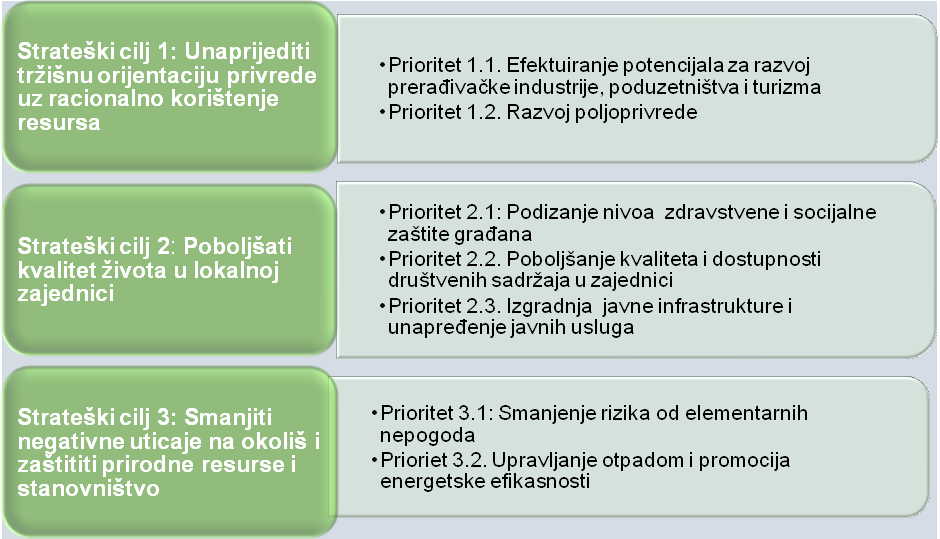 Pregled prioriteta i pripadajućih mjera sa indikatorima Prioriteti sa pripadajućim mjerama za svaki od utvrđenih strateških ciljeva sa prikazani su u narednim tabelama 31, 32 i 33. U sklopu svakog prioriteta definisani su indikatori (krajnjeg) rezultata sa početnim i ciljnim vrijednostima.Tabela 31: Prioriteti za Strateški cilj 1 sa pripadajućim mjeramaTabela 32: Prioriteti za Strateški cilj 2 sa pripadajućim mjeramaTabela 33: Prioriteti za Strateški cilj 3 sa pripadajućim mjeramaStrateški projektiU narednom dijelu strateškog dokumenta nadeni su ključni strateški projekti za općinu Bužim u narednom periodu. Radi se o projektima od posebnog značaja čija će realizacija imati višestruki efekat na razvoj pri čemu njihova implementacija može biti osnov za pokretanje drugih projekata. Pored toga, rezultati ovh projekata doprinose održivom rastu i razvoju te poboljšanju kvaliteta života građana, posebno socijalno ugroženih kategorija stanovništva. Za svaki od strateških projekata dat je kratak opis, njegovi očekivani razvojni efekti i indikativni finansijski okvir za realizaciju. Ključni strateški projekat 1.1.1.1.: Osnivanje poslovne zoneOvo je projekat koji ima za cilj da promoviše investicione potencijale općine Bužim, posebno one koji se odnose na proizvodnju i finalizaciju proizvoda, te da omogući dodatno zapošljavanje lokalnog stanovništva. Putem ovog projekta omogućit će se i otvaranje prerađivačkih kapaciteta sa posebnim osvrtom na sektore u kojima ova općina ima komparativne prednosti (poljoprivreda, proizvodnja drvnog namještaja i sl.). Projekat će svakako imati značajan uticaj na poboljšanje ukupnog poslovnog ambijenta općine i razvoj dodtanih aktivnosti za sve poslovne subjekte koji egzistiraju na području općine.Okvirna vrijednost projekta je: 700.000,00 KMOvaj strateški projekat se direktno veže za Strateški cilj br.1.“Unaprijediti tržišnu orijentaciju privrede uz racionalno korištenje resursa“.Ključni strateški projekat 2: Izgradnja Zelene pijace Cilj ovog projekta je osigurati moderan i funkcionalan prostor  unutar kojeg bi se mogao vršiti promet roba, sa posebnim akcentom na prodaju proizvoda lokalnih poljoprivrednih proizvođača. Prjektom bi bila obuhvaćena izgradnja samo prostora, kako otvorenog tako i zatvorenog dijela, te nabavka opreme (štandova, stolova i sl.) čime bi se stvorili uslovi za rad i plasiranej domaćih poljoprivrednih prehrambenih proizvioda. Također, zelena pijaca će moći poslužiti prilikom organizacije raznih sajmova i informativno-edukativnih događaja sa ciljem animiranja i unaprjeđenja poljoprivrednih proizvođača.Okvirna vrijednost projekta je:150.000,00 KMOvaj strateški projekat se direktno veže za Strateški cilj br.1.“Unaprijediti tržišnu orijentaciju privrede uz racionalno korištenje resursa“.Ključni strateški projekat 3: Izgradnja objekta dječijeg vrtićaJU „Dječiji vrtić“ Bužim trenutno svoje usluge pruža unutar neadekvatnog objekta, te je jedan od ključnih projekata općine zaprasvo izgradnja potpuno novog objekta unutar kojeg bi se smjestio dječiji vrtić. Ovaj projekat podrazumijeva izgradnju nove zgrade svom potrebnom infrastrukturom, na zemljištu koje bi bilo dodjeljeno od strane Općine Bužim. Svrha projekta je da se osiguraju adekvatni uslovi, kako bi se osigurao kvalitetan i siguran rad vrtića. Okvirna vrijednost projekta je: 200.000,00 KMOvaj strateški projekat se direktno veže za Strateški cilj br.2.“Poboljšati kvalitet života u lokalnoj zajednici“.Ključni strateški projekat br.4. Izgradnja objekta za stanovanje za mlade bračne parove Općina Bužim ima u planu i pružanje adekvatne financijske podrške za izgradnju stambenih objekata za mlade bračne parove u cilju stimulacije ostanka mladih unutar same općine. Ovim projektom je planirana izgradnja jednog objekta sa 10 stambenih jedinica koje bi se prodavale isključivo za potrebe mladih bračnih parova, a izgradnju istog bi sufinasirala Općina Bužim u iznosu od 100.00, 00KM, a ostatak sredstava bi se osigurao iz kreditnih ili direktnih sredstava koje bi mladi bračni parovi osigurali za potrebe kupovine stambene jedinice. Projekat podrazumijeva određivanje lokacije za izgradnju objekta, ishodovanje svih neophodnih dozvola za gradnju, te samu gradnju objekta.Okvirna vrijednost projekta je: 700.000,00 KMOvaj strateški projekat se direktno veže za Strateški cilj br.2.“Poboljšati kvalitet života u lokalnoj zajednici“.Ključni strateški projekat 4: Izgradnja dva dodatna rezervoara za poboljšanje vodosnabdijevanja Usljed nepostojanja adekvatne vodovodne mreže neophodno je na području općine Bužim izgraditi nova dva dodatna rezervoara koja bi osigurala kvalitetniji i bogatiji sistem vodosnabdijevanja, te povećala kapcitete vodosnabdijevanja. Ovaj ključni strateški projekat podrazumijeva pripremu predmetne projektno-tehničke dokumentacije za izgradnju, utvrđivanje javnog interesa za njihovu izgradnju i na koncu izgradnju istih u skladu sa pozitivnom zakonskom regulativom.Okvirna vrijednost projekta je: 500.000,00 KMOvaj strateški projekat se direktno veže za Strateški cilj br.3.“ Smanjiti negativne uticaje na okoliš i zaštititi prirodne resurse i stanovništvo“.Ključni strateški projekat 5: Regulacija vodotoka rijeke Bužimnice Rijeka Bužimnica u svom najvećem dijelu nije uređena. Njeno korito je obraslo drvećem, šibljem i otpadom, što je uzrok izlijevanja vode iz korita u periodima većih padavina. Cijelom dužinom rijeke zemljište je poljoprivredno, plodno  i obradivo, a na nekim dionicama presijeca i zone građevinskog zemljišta. Uređenje i regulacija korita rijeke Bužimnice je neophodno, jer bi se time osim rješavanja problema poplava mogli riješiti i drugi infrastrukturni zahvati (kanalizacija, mreže dalekovoda, obilaznice, itd.). Za cijelu dužinu rijeke postoji projektna dokumentacija, a na jednom dijelu su već provedeni i radovi regulacije. Planirano je da se ova mjera realizira u fazama, prema stepenu izvodljivosti, a prethodno je neophodno osigurati sredstava za rješavanje imovinsko-pravnih odnosa. Očekivani rezultat realizacije ovog projekta je suzbijanje negativnih uticaja od poplava i zaštita prostora od svih negativnih uticaja koji mogu nastati takvim djelovanjem, kao i veća iskorištenost zemljišta u poljoprivredi i privođenje zemljišta namjeni u građevinskim zonama. Okvirna vrijednost ovog projketa je: 250.000,00 KMOvaj strateški projekat se direktno veže za Strateški cilj br.3.“ Smanjiti negativne uticaje na okoliš i zaštititi prirodne resurse i stanovništvo“.Ključni strateški projekat 6: Sanacija i zatvaranje divljih deponija uz formiranje reciklažnog dvorišta i zelenih otoka Projektom sanacije divljih deponija, te izgradnjom reciklažnog dvorišta i zelenihotoka na području općine Bužim se želi osigurati konkretan i kvalitetan sistem upravljanja čvrstim otpadom na način da se poboljšaju usluge zbrinjavanja čvrstog otpada, te riješe problemi životne sredine i smanjenje rizika po zdravlje koje izaziva neadekvatno sakupljanje i odlaganje otpada. Projektom bi se ishodovale sve neophodne dozvole od strane organa uprave za sanaciju i izatvaranje postojećih divljih deponija na području općine, te njihovo revitaliziranje različitim hortikulturama. Uspostavom reciklažnog dvorišta za koje bi Općina Bužim osigurala prostor i omogućila sve relevantne dozvole za njegovo funkcionisanje bi se potaknulo i povećalo prikupljanje problematičnog otpada iz kućanstava te osigurala njegova odgovarajuća upotreba i zbrinjavanje, dok bi se postavljanjem zelenih otoka na urbanijem području općine osiguralo efikasnije razdvajanje, odlaganje i prikupljanje otpadnih materijala u skladu relevantnim pravnim okvirom na državnom nivou.Okvirna vrijednost ovog projekta je: 70.000,00 KMOvaj strateški projekat se direktno veže za Strateški cilj br.3.“ Smanjiti negativne uticaje na okoliš i zaštititi prirodne resurse i stanovništvo“.Provjera međusobne usklađenosti strateških dokumenataKada je u pitanju usklađenost Strategije razvoja općine Bužim sa drugim strateškim dokumentima, potrebno je naglasiti kako je tokom postupka pripreme, a u skladu sa Uredbom o izradi strateških dokumenata u Federaciji BiH, posebna pažnja posvećena usaglašenosti sa nacrtom relevantne Strategije razvoja Unsko-sanskog kanotna za period 2021 – 2027. godina i strateškim dokumentima viših nivoa vlast u Federaciji BiH, imajući u vidu obavezu iz pomenute Uredbe po kojoj jedinice lokalne samouprave treba da se vode razvojnim ciljevima i prioritetima na nivou kantona, uz mogućnost definisanja i dodatnih ciljeva i prioriteta prema svojim razvojnim potrebama. Shodno tome, „Unapređenje tržišne orijentacije privrede uz racionalno korištenje resursa“, kao prvi strateški cilj, zatim „Poboljšanje kvalitete života u lokalnoj zajednici“ kao drugi strateški cilj i „Smanjenje negativnog uticaja na okoliš i zaštita prirodnih resursa i stanovništva“ kao treći strateški cilj, u potpunosti slijede razvojne pravce i prioritete iz relevantnih strateških dokumenata na višim nivoima vlasti u Federaciji BiH, uključujući i šire razvojne pravce utvrđene nacrtom Okvira za ciljeve održivog razvoja u BiH što je u konačnici i formalno konstatovano od strane Federalnog zavoda za programiranje razvoja dopisom broj: 03-24-5-115-2/20 od 12. oktobra 2020. godine.U narednoj tabeli prikazane su ključne poveznice Strategije razvoja općine Bužim sa relevantnim strateškim dokumentima viših nivoa vlasti u Federaciji BiH i Okvirom za ciljeve održivog razvoja. Tabela 26: Pregled ključnih poveznica sa strateškim dokumentima viših nivoa vlastiIndikativni finansijski okvirOkvir za provođenje, praćenje, izvještavanje i evaluaciju strategije razvoja U proteklom periodu implementacije Strategije izrađena je formalna organizacijska struktura i  donesena Procedura za planiranje, praćenje, vrednovanje i izvještavanje (PPVI pravilnik), te je uspostavljena Jedinica za upravljanje razvojem unutar organa uprave. Na ovaj način su stvorene sve pretpostavke za efikasno upravljanje razvojem. Izmjenama Pravilnika o unutrašnjoj oganizaciji i sistematizaciji radnih mjesta formirana Služba za razvoj i poduzetništvo, koja predstavlja ključnog nosioca razvojnih aktivnosti u općini. Načelnik je svojim rješenjem imenovao prošireni JURA tim kojeg čine i svi šefovi službi, određeni državni službenici koji su direktno vezani za poslove upravljanja lokalnim razvojem (dalje u tekstu detaljnije pojašnjeno).Ključnu ulogu u implementaciji, praćenju i vrednovanju Strategije imaju:Načelnik općine kroz jasno uspostavljanje mehanizama i definisanje odgovornosti odsjeka, odjeljenja u pogledu implementacije dijelova Strategije iz njihove nadležnosti te obezbjeđivanja njihove koordinacije.Općinsko vijeće koje razmatra izvještaj o realizaciji strateških dokumenata Općine, uključujući i Strategiju razvoja kao vodeći strateški dokument koji je osnova za kreiranje i usvajanje svih ostalih razvojnih politika Općine.Jedinstveni općinski organ kroz svoje organizacione jedinice koji priprema program razvoja općine, prostorne i urbanističke planove i učestvuje u izradi i operacionalizaciji plana implementacije strateških intervencija.Služba za razvoj i poduzetnišvo Jedinica za upravljanje razvojem (JURA) koju, prema Odluci o formiranju, čine svi šefovi općinskih službi na čelu sa načelnikom. Unutar ovog tima, općina se bavi implementacijom Strategije razvoja općine kao cjeline, zatim inicira, koordinira i olakšava internu i eksternu koordinaciju aktivnosti svih aktera od promocije, pripreme i iniciranja projekata, izvođenja, praćenja, izvještavanja do iniciranja i ažuriranja Strategije te permanentno prati moguće izvore finansiranja na svim nivoima.Općinski razvojni tim čiji je zadatak da zajedno sa Jedinicom za upravlјanje razvojem (JURA), vodi proces planiranja na općinskom nivou i prati implementaciju Strategije razvoja te učestvuje u izradi godišnjeg plana implementacije i izvještaja o realizaciji Strategije kojeg JURA podnosi Načelniku, odnosno, Općinskom vijeću na usvajanje. ORT je sastavljen od predstavnika: općinskih službi i javnih ustanova i preduzeća.Potrebe za unaprijeđenjem pristupa upravlјanju razvojemNa osnovu analize kapaciteta i procesa za upravlјanje razvojem u Općini Bužim, koja je provedena u okviru srednjoročne evaluacije Strategije razvoja te na osnovu zaklјučaka analize sprovedene od Općinske uprave utvrđeno je  da postoji osnova za dalјe jačanje funkcije upravlјanja razvojem (JURA-e). U tom pravcu zaklјučeno je da je neophodno: Unaprijediti internu komunikaciju službi i jedinice za koordinaciju strateških aktivnosti (JURA) s ciljem pravovremenog prikupljanja podataka, izrade jedinstvene baze projekata sa relevantnim podacima i pokazateljima ostvarenja strategije te redovne analize ostvarenja implementacije putem tematskih (mjesečnih/kvartalnih sastanka);Osigurati dostavljanje podataka kreiranjem jedinstvenih formi i obrazaca za izvještavanje od strane svih učesnika u implementaciji;Dosljedno primjenjivati Pravilnik o planiranju, praćenju i vrednovanju i izvještavanju (PPVI procedure), odnosno Zakon o razvojnom planiranju i upravljanju razvojem FBiH i prateće uredbe, kojim su definirani poslovi, uloge, odgovornosti i rokovi svih relevantnih aktera, a prvenstveno zaposlenih u općinskoj upravi, na realizaciji svake faze u procesu implementacije Strategije razvoja;Unaprijediti komunikaciju i ulogu Partnerske grupe u svim procesima upravljanja razvojem;Jačati međusobni dijalog i kanale komunikacije sa eksternim akterima s ciljem aktivnijeg uključenja u procese planiranja i implementacije u svrhu postizanja boljih i održivih rezultata;Jačati kapacitete predstavnika lokalne uprave i eksternih aktera za pisanje projekata u skladu sa zahtjevima donatora i EU fondova u svrhu privlačenja eksternih izvora koji predstavljaju visok udio u implementaciji strategije razvoja;Jačati sistem upravljanja kvalitetom putem dosljedne primjene PPVI procedure ali i putem ostalih mehanizama (npr. anketiranjem građana ili provođenjem tematskih sastanaka sa Partnerskom grupom, NVO, poslovnim sektorom, vezano za informiranje o Strategiji razvoja, planiranim i provedenim intervencijama koje imaju direktne efekte na potrebe socioekonomskih aktera). Tabela 27. Pregled aktivnosti i odgovornosti za provođenje, praćenje, izvještavanje i evaluaciju strategije razvoja JLSPriloziSažeti pregled strategije razvojaDetaljan pregled mjeraApril, 2021. godine1.Senad KrupićViši samostalni referent za koordinaciju lokalnog razvoja u službe za razvoj i poduzetništvokoordinator2.Jasmin ŠarićPredstavnik službe za razvoj i poduzetništvo, član3.Jasminka ŠahinovićPredstavnik službe za razvoj i poduzetništvočlan4.Vahid MulalićSavjetnik Općinskog načelnikačlan5.Jasmin SalkićŠef službe za finansije i trezorčlan6.Husein DuranovićPredstavnik službe za prostorno uređenječlan7.Amel NanićPredstavnik službe za prostorno uređenječlan8.Zlatko CinacPredstavnik službe za prostorno uređenječlan9.Elvira MuratovićVD Šef službe za opću upravu i društvene djelatnostičlan10.Senad ĆatićVD Šef službe za civilnu zaštitu i vatrogastvočlan11.Vahidin Veladžićdirektor JU Centar za kulturu, sport i informisanje Bužimčlan12.Samra Mehićdirektor JU Centar za socijallni rad Bužimčlan13.Hamid Šahinovićdirektor JKP „KOMB“ d.o.o. Bužimčlan1.Elvira Muratović Po ovlaštenju Šef službe za opću upravu i društvene djelatnosti koordinator tima2.Zlatko CinacViši samostalni referent za geodetske poslovečlan3.Huse DuranovićStručni saradnik za urbanizamčlan4.Amela LjubijankićStručni saradnik za građanska stanjačlan5.Osman HaraličićViši referent za poslove mjesnih zajednica izbjegla i raseljena licačlan1.Ilfad EminićŠef službe za prostorno uređenje, geodetske i imovinsko pravne poslovekoordinator tima2.Zemina NanićViši samostalni referent za prijem podnesaka u oblasti katastra i imovinsko – pravnih poslovačlan3.Majda Mulalićdipl pravnik JKP „KOMB“ Bužimčlan4.Senad ĆatićPo ovlaštenju Šef službe za civilnu zaštitu i vatrogastvočlan5.Osman HaralčićViši referent za poslove mjesnih zajednica, izbjegla i raseljena licačlan1.Mujaga NanićStručni savjetnik za prostorno uređenjekoordinator tima2.Jasmin ŠarićViši referent za lokalni razvojčlan3.Jasminka ŠahinovićPo ovlaštenju Šef  službe za razvoj i poduzetništvočlan4.Vahid MulalićSavjetnik Općinskog načelnikačlan5.Jasmira MehićNastavnik razredne nastave Udruženje žena IZVORčlanR.br.Novorođeni/umrli20152016201720182019Ukupno01ROĐENI18420916417917491002UMRLI103118102127123573Rođeni-umrli8191625251337Općina/grad/kantonOpćina/grad/kantonStanovništvo (procjena sredinom godine)Radno sposobno stanovništvo% Radno sposobnog stanovništvaBihać Bihać 56.065 40.028 71,4Bosanska Krupa Bosanska Krupa 24.804 17.413 70,2Bosanski Petrovac Bosanski Petrovac 6.474 4.087 63,1Bužim Bužim 19.270 14.100 73,2Cazin Cazin 65.500 48.630 74,2Ključ Ključ 15.810 11.694 74,0Sanski Most 39.852 29.514 74,1Velika Kladuša 40.099 28.276 70,5UNSKO-SANSKI KANTON 267.874 193.742 72,3GodinaStanovništvo (procjena sredinom godine)Broj poslovnih subjekataBroj poslovnih subjekataBroj poslovnih subjekataBroj poslovnih subjekataBroj subjekata na 1.000 stanovnikaGodinaStanovništvo (procjena sredinom godine)Ukupno Pravna licaPodružnice u sastavu pravnihlicaFizička lica obrtniciBroj subjekata na 1.000 stanovnika201518.08146721513711525,8201619.28749621714213725,7201719.32436022614213418,6201819.29550723114213426,3201919.27051623114913626,8Godina/opisProcijenjeni broj stanovnikaPoreski prihodi u KMPoreski prihodiper capita (u KM)201518.081644.000,0036,00201619.287895.000,0046,00201719.324809.000,0041,00201819.295846.000,0044,00201919.270853.000,0044,00 GodinaIZVOZ u KMUčešće u izvozu u % u odnosu na Učešće u izvozu u % u odnosu na UVOZ  U KMUčešće u uvozu u %Učešće u uvozu u %Pokrivenost uvozaizvozom u %Saldo robne razmjene  u KM GodinaI-XIIFBiHUSKI-XIIFBiHUSKPokrivenost uvozaizvozom u %Saldo robne razmjene  u KM20157.705.0000,133,232.566.0000,020,84300,275.139.00020166.474.0000,102,474.497.0000,041,27143,961.977.00020179.183.7550,132,953.678.6850,030,98249,655.505.07020188.964.5200,112,613.768.6850,030,96237,875.195.83520198.405.8790,112,183.577.1380,030,85234,994.828.741 OpćinaOranice i vrtovi,Voćnjaci Livade Pašnjaci Bihać13.45253110.02611.613Bos. Krupa16.8854744.2256.210Bos.Petrovac8.66926711.7037.743Bužim4.933616712.189Cazin16.3323053.6772.024Ključ6.8618443.8451.500Sanski Most23.9586537.0686.071Velika Kladuša16.1142392.811,002.740UKUPNO:107.2043.37444.02640.090God/opisStanovništvo (procjena sredinom godine)Broj gazdinstava Broj gazdinstava Broj gazdinstava Broj gazdinstava na 1000 stanovnikaGod/opisStanovništvo (procjena sredinom godine)Ukupno Pravna licaFizička lica  Broj gazdinstava na 1000 stanovnika201518.0818122079244,90201619.2878882186746,04201719.3249772195650,55201819.2959872196651,15201919.27010032198252,05GodinaOpćinskiKantonalniFederalniUkupno201550.428,79434.388,55150.189,00635.006,34201660.663,00684.067,00854.752,601.599.482,60201789.197,60669.643,64858.979,201.617.820,44201866.635,00239.686,20982.195,061.288.516,26201997.124,25359.945,20756.570,001.213.639,45GodinaUkupno govedaMuzne kraveTelad, junadProizvodnja mlijeka – u litrama20152.2501.6006504.809.00020161.5001.2003004.530,00020171.3008274733.916.00020181.1507504003.150.00020191.1006604403.057.000Minerali / rudeLokacijaProcjenjene količina nalazištaGodišnji nivo eksploatacije m3Godišnji nivo eksploatacije m3Godišnji nivo eksploatacije m3Godišnji nivo eksploatacije m3Godišnji nivo eksploatacije m3Minerali / rudeLokacijaProcjenjene količina nalazišta20152016201720182019Mangan VrhovskaPOPOVIĆA POLJE994.0413364414449971.645DolomitVaroška RijekaLJUBIJANKIĆA BRIJEG800.4978.9509.7107.6868.650-Dolomiti Bužim-Aleševići GLAVICA616.00010.92017.621-9.19417.929Dolomit Bužim-Abazovići ZARADOSTOVO531.00011.5793.856-25.12110.236GodinaBroj stanovnikaUkupnozaposlenihRadno sposobnihRadna snagaStopa zaposlenostiStopa aktivnosti201518.0811.22811.9845.42310,2%45,2%201619.2871.23313.4275.3429,2%39,8%201719.3241.38814.0765.4599,9%38,8%201819.2951.50414.1245.30610,6%37,6%201919.2701.44914.1004.92610,3%34,9%GodinaNezaposleniBroj zaposlenihAktivno stanovništvoRadno aktivno stanovništvoNezaposleni u odnosu na radno aktivneu %Nezaposleni u odnosu na aktivneu %20154.1951.2285.42311.98435,0077,4020164.1091.2335.34213.42730,6076,9020174.0711.3885.45914.07628,9274,6020183.8021.5045.30614.12426,9171,7020193.4771.4494.92614.10034,9370,58Obrazovna struktura201620162016201720172017201820182018201920192019Obrazovna strukturaMŽM+ŽMŽM+ŽMŽM+ŽMŽM+ŽNKV105211112163970114821188581131198973511181853PKV9628124932611990251157426100KV651347998643350993517364881405361766VKV404303202101NS000000000000SSS304338642278375653247381628204379583VŠS52631131932131730111829VSS5493147471071544311515833112145Magistri, dr.Ukupno216619434109204720254072177020333803146320143477GodinaBroj vrtićaBroj djeceBroj djeceUkupnodjeceBroj vaspitačaBroj vaspitačaGodinaBroj vrtićaMŽUkupnodjeceMŽ20151251742132016127315813201712628541320181312859132019121325313GodinaBroj stanovnikaBroj školaBroj odjeljenjaBroj učenikaBroj nastavnikaBroj učenikana 1000 stanovnika201518.081121002.008142111201619.28712971.963135102201719.32412961.936135100201819.29512921.86314297201919.27012861.70613289GodinaBroj stanovnikaBroj školaBroj odjeljenjaBroj učenikaBroj nastavnikaBroj učenikana 1000 stanovnika201518.0811265455130201619.2871265565029201719.3241244884925201819.2951244594524201919.2701234454523GodinaBroj stanovnikaBroj Domova zdravljaBroj ljekara Broj uposlenihBroj uposlenihUkupnouposlenihGodinaBroj stanovnikaBroj Domova zdravljaBroj ljekara MŽUkupnouposlenih201518.0811Deset ljekara i četiri specijalizanta 133750201619.2871Deset ljekara i četiri specijalizanta 123850201719.3241Deset ljekara i četiri specijalizanta 123951201819.2951Deset ljekara i četiri specijalizanta 123749201919.2701Deset ljekara i četiri specijalizanta 123749Vrsta bolestiBroj umrlihBroj umrlihBroj umrlihBroj umrlihBroj umrlihVrsta bolesti20152016201720182019Bolesti krvotoka  4661131315Tumori1720485653Bolesti organa za disanje13131Ostalo (navesti): 324Ukupno6786627273vrsta pomoćiIznos pomoći u KM/mjesečno (prosjek)Iznos pomoći u KM/mjesečno (prosjek)Iznos pomoći u KM/mjesečno (prosjek)Iznos pomoći u KM/mjesečno (prosjek)Iznos pomoći u KM/mjesečno (prosjek)vrsta pomoći20152016201720182019stalna novčana  pomoć1.3001.3501.7972.9212.526novčana naknada za pomoć i njegu druge osobe400450520648648druga materijalna pomoć500800900500900osposobljavanje za život i rad00000smještaj u drugu obitelj0000291smještaj u ustanove socijalne zaštite5.0005.0006.0006.0007.000jednokratne novčane pomoći1.1001.2001.8002.0001.925zdravstveno osiguranje4.5604.4824.7854.7854.258usluge socijalnog rada i drugog stručnog rada00000kućna njega i pomoć u kući00000dječiji dodatak00000naknada umjesto plaće roditelju koji je u radnom odnosu4.8303.6195.0174.5576.194naknada umjesto plaće roditelju koji koja nije u radnom odnosu1.1001.3001.1001.100900Ukupno sredstava19.19018.20120.81922.51124.642GodinaVrsta mirovine / penzijeVrsta mirovine / penzijeVrsta mirovine / penzijeVrsta mirovine / penzijeVrsta mirovine / penzijeVrsta mirovine / penzijeUkupno UkupnoGodinaStarosneStarosneInvalidskeInvalidskePorodičnePorodičnePenzioneraIznos penzije KMGodinaBrojIznos KMBrojIznos KMBrojIznos KMPenzioneraIznos penzije KM201521075.8130584.0735395.86868255.75201621882.6930283.1834492.561864258.44201723889.7329881.9033890.318874261.962018260105.0210686.1334094.951897286.112019283116.6929589.99355102.832933309.51Naziv udruženjaOblast djelovanjaBroj članovaStonoteniski klub Brigovisport30NK Polet 99 Čavasport40Savez za sport  i rekreaciju  invalida općine Bužimsport40Fitness klub “Bosna“rekreacija25Sportsko ribolovno društvo "Šaran" Bužimzaštita rijeka i potoka 30NK “Vitez“ Bužimsport60KUD “Sevdah“ Bužimfolklor40Planinarsko društvo „Radoč“rekreacija25Udruženje šahovski klub Bužimsport20Košarkaški klub Bužimsport35Tackwon-do Klub „Fadil Bajraktarević“Gazija“borilački sport85Karate klub Bužimborilački sport60Hor ilahija i kasida “Gazija“kultura20Odbojkaški klub Bužimsport48Sportsko streljački klub Omladinac Bužimsport15Gradski ženski hor Bužimkultura20Rukometni klub Bužim sport38Udruženje Infokultslikarstvo12Fudbalski klub Mangansport30Ženski odbojkaški klub Bužimsport55Šahovski klub “Remi“sport15Stonotenisni klub „Nec“ Bužimsport15Malonogometni klub „Galeb“sport25Taekwon-do-klub „Munja“sport25Klub sjedeće odbojkesport30Asocijacija za sport  Bužimrekreacija35Auto moto klub „Zmajevi“sport38Biciklistički klub Bužimsport20Udruženje hor “Tesnim“Čavakultura20Vrsta pojava i događajaGodinaGodinaGodinaVrsta pojava i događaja201720182019Krivični dijela6246  25Prekršaj protiv javnog reda i mira141105  126Prekršaji u saobraćaju34693048  3214Saobraćajne nezgode121110  26Požari i eksplozije2811  34Ostali sigurnosni događaji504224Naziv službeVSSVŠSSSS IV SREPSSS III SREPOSTALOUKUPNO U SLUŽBISlužba za prostorno uređenje, geodets. i imovins – pravne poslove416--11Služba za finansije i trezor34--7Služba za razvoj i poduzetništvo312--6Služba za opću upravu i društvene djelatnosti1154112Služba za civilnu zaštitu i vatrogastvo--26-8Ukupno1131910144OPĆINA BUŽIMJAVNA RASVJETA - Eksploatacija2007.2015.2019.ProsjekPokrivenost teritorije - URBANE zone (%)30%70%90%63,33%Pokrivenost teritorije - RURALNE zone (%)10%30%50%36,66%Godišnja potrošnja el.energije (kWh)91838,46280.758,20316.782,25186.298,33Godišnji troškovi el. energije (KM)23.878,0079.594,9598.202,5063.339,82Godišnji troškovi tekućeg održavanja (KM)15.000,0015.000,0015.000,0015.000,00Godišnji troškovi investicionog održavanja (KM)0,00Ukupni godišnji troškovi tekućeg i investicionog održavanja (KM)15.000,0015.000,0015.000,0015.000,00Godišnja emisija CO2 od javne rasvjete (t)68,38209,05235,88149,04Godina Vrsta požaraVrsta požaraVrsta požaraVrsta požaraGodina Stambeni objektiPomoćni objektiŠume i nisko rastinjeOstalo2015-11120164-632017333612018522120193130-Ukupno 157756Godina20152016201720182019A.I PRIHODI2.947.416,043.345.792,463.307.755,444.388.411,683.915.637,19Porezni prihodi2.233.786,072.465.123,722.467.301,812.876.135,292.978.823,11Neporezni prihodi695.279,97856.768,74816.453,631.471.820,40709.921,35Tekuće potpore18.350,0023.900,0024.000,0040.455,99226.892,73A.II KAPITALNI PRIMICI298.669,01506.084,19275.984,281.024.303,54230.310,22Kapitalni primici od prodaje osnovnih sredstava0,000,0024.811,0019.380,000,00Kapitalne potpore iz inostranstva 9.142,960,007.766,0038.751,2493.830,84Kapitalne potpore od ostalih nivoa vlasti 289.526,05506.084,19243.407,28966.172,30136.479,38UKUPNI PRIHODI I KAPITALNI PRIMICI3.246.085,053.851.876,653.583.739,725.412.715,224.145.947,41Namjenski prihodi iz ran. perioda - neutrošeni namjenski prihodi-163.671,3028.036,21139.474,78UKUPNO RASPOLOŽIVI PRIHODI I KAPITALNI PRIMICI3.082.413,753.879.912,863.723.214,505.412.715,224.145.947,41B.I TEKUĆI IZDACI (1+2+3)2.644.344,133.013.491,102.774.738,032.846.748,353.062.120,17Troškovi rada organa uprave- fiksni troškovi2.014.301,761.960.749,922.089.336,962.189.235,982.216.145,02Plaće i naknade troškova zaposlenih 1.253.691,131.303.187,581.258.958,401.297.710,451.373.578,01Doprinos posladavca115.914,61122.772,36120.240,76123.026,49130.232,11Izdaci za materijal i usluge644.696,02534.789,98710.137,80768.499,04712.334,90Tekući grantovi, varijabilni troškovi497.100,75545.317,77580.141,40517.325,15787.235,20Kapitalni grantovi132.941,62507.423,41105.259,67140.187,2258.739,95KAPITALNI BUDŽET 1.127.574,841.160.013,09988.870,402.310.612,65342.907,33Kapitalni izdaci za nabavku stalnih sredstava1.088.223,071.121.777,21951.227,142.276.472,43307.867,03Otplata dugova- kredit sekundarne vodovodne mreže39.351,7738.235,8837.643,2634.140,2235.040,30ISPLAĆENI DIO DEFICITA IZ RANIJEG PERIODA123.190,50527.633,00446.244,33612.895,80373.796,06UKUPNI RASHODI I KAPITALNI IZDACI 3.895.109,474.701.137,194.209.852,765.770.256,803.778.823,56Suficit/deficit iz prethodnog perioda-812.695,72-821.224,33-486.638,26-357.541,58367.123,85Obaveze iz predhodnih godina-ostatak deficita/suficita-274.842,7710.220,00385.200,00259.174,00290.090,95Ukupno obaveza- akumulirani deficit/suficit-537.852,95831.444,33871.838,26-616.715,5877.032,90Izvori finansiranja strategije razvoja UKUPNO (u hiljadama KM)UKUPNO (u hiljadama KM)UKUPNO (u hiljadama KM)UKUPNO (u hiljadama KM)UKUPNO (u hiljadama KM)UKUPNO (u hiljadama KM)UKUPNO (u hiljadama KM)UKUPNO (u hiljadama KM)Izvori finansiranja strategije razvoja 2021202220232024202520262027Iz budžeta JLS400500500600600800895.7504.295.750Iz eksternih izvora**3004005006508008509504.450.000Iz eksternih izvora**300400400450500500643.7503.193.750UKUPNO 1.0001.3001.4001.7001.9002.1502.48911.939.500Ekonomski razvojDruštveni razvojDruštveni razvojOkolišOkolišUkupnoUkupnoUkupnoUkupno2.6305.7005.7003.6093.60911.939.50011.939.50011.939.50011.939.500SNAGESLABOSTIRelativno visok udio mlade populacije i procenat radno sposobnog stanovništva;Dobri klimatski uvjeti za poljoprivredu i nezagađeno zemljište pogodno za ekološki uzgoj;Iskustvo i tradicija kooperativne poljoprivredne proizvodnje, naročito u proizvodnji povrća i jagodičastog voća;Specifičnost područja i površine autohtonog kestena, Bogatstvo šumskih resursa (drvo, gljive i drugi šumski plodovi i ljekovito bilje);Izgrađeni prerađivački kapaciteti za finalnu preradu drveta;Mineralna i rudna nalazišta (mangan, glina, dolomit);Prirodni fenomeni, kulturno-vjerski i historijski spomenici kao elementi turističke ponude (nacionalni spomenici, prirodni fenomen Izvor Svetinja);Brojne tradicionalne manifestacije (sportsko- kulturne, dani zdrave hrane i dr.);Uspostavljena prekogranična suradnja sa općinama i županijama u Hrvatskoj (sa Karlovačkom županijom i Sisačko-moslovačkom županijom).Usitnjenost poljoprivrednih parcela;Devastacija poljoprivrednog zemljišta;Nedostatak savjetodavnih kapaciteta za podršku poljoprivredi;Nepostojanje mehanizma za kontrolu poticajaNerazvijen poduzetnički duh;Nepostojanje državnih parcela za poslovne zone, potreba rješavanja pitanja privatnih parcela na planiranim lokalitetima;Loša saobraćajna povezanost (nepostojanje magistralnog puta i loši lokalni putevi);Nepostojanje javnog kanalizacionog sistema;Neuvezanost lokalnih vodovoda u gradski vodovodni sistem;Nepostojanje regionalne deponije, nedovoljna pokrivenost odvozom otpada;Odliv mladih i obrazovanih kadrova;Nedostatak sportske infrastrukture/terena, i nizak nivo sportskhi aktivnosti;Nedostatak kulturnih sadržaja;Nedostatak lokalnih medija;Neodržavani objekti obrazovnih ustanovaNedovoljni kapaciteti socijalnih ustanovaNedovoljna primjena energetske efikasnosti objekata javnih ustanovaNepostojanje prerađivačkih kapaciteta za poljoprivredno-prehrambene proizvode;Nedovoljno iskorišteni potencijali dijaspore;Veliki broj nezaposlenih;Izražena javna potrošnja;Nelegalna gradnja;Nedostatak urbanističkog i regulacionih planovaPRILIKEPRIJETNJEPorast interesovanja za etno turizam, prirodne proizvode i proizvodnju zdrave hrane;Uvezivanje i organizovanje regionalne i prekogranične saradnje;Raspoloživost razvojnih fondova za lokalne zajednice (UNDP, IFAD, EU prekogranični fondovi i sl.);Prisutnost projekata i fondovi donatora za energetsku efikasnost javnih objekataBlizina granice sa EU tržištem;Povećanje interesa privatnih investitora za poslovne zone;Uspostavljen normativni okvir na nivou USK po pitanju javno-privatnog partnerstva;Sve veća zainteresiranost stranih investitora za regiju i Unsko-sanski kanton;Otvaranje otkupnih centara i prerađivačkih kapaciteta za poljoprivredne proizvode, ljekovito i samoniklo šumsko bilje na području općine, kroz domaće ili strane investicijeInteres investitora za ulaganje u obnovljive izvore energije i „zelenu“ ekonomijuFondovi viših nivoa vlasti za finansiranje projekata jedinica lokalnih samoupravaInicijativa za otvaranje regionalne deponije Promocija regionalne turističke ponude USK-a putem Turističke zajednice USK i agencijaStalan priliv migranata i rizici po sigurnost građana;Posljedice pandemije COVID 19;Utjecaj ekonomske krize u državi i regiji na ekonomsko i socijalno stanje u općini;Stalna politička nestabilnost;Neuređen pravni i financijski okvir u BiH za strane ulagače;Česte izmjene propisa koji se vezuju za nadležnosti lokalne samouprave;Nelojalna konkurencija – prisutnost sive ekonomije;Izgradnja odlagališta radioaktivnog otpada u Trgovskoj gori;Nedostatak nadzora nad primjenom propisa u poljoprivrednoj proizvodnji;Sve izraženije klimatske promjene i prirodne katastrofeVizija razvoja MALI GRAD U OČUVANOJ PRIRODI SA DEFINISANOM URBANOM INFRASTRUKTUROM, ADMINISTRATIVNIM CENTROM I RAZVIJENOM INTERAKTIVNOM KOMUNIKACIJOM SA GRADSKIM ZALEĐEM I SELIMA, TE POSLOVNOM ZONOM I MREŽOM PRIVREDNIH SUBJEKATA U FUNKCIJI ZADOVOLJAVANJA MATERIJALNIH I DUHOVNIH POTREBA NAŠIH GRAĐANASTRATEŠKI CILJ (SC) 1. Unaprijediti tržišnu orijentaciju privrede uz racionalno korištenje resursaIndikator (uticaja) Polazna vrijednost (2019.)Ciljna vrijednost (2027.)STRATEŠKI CILJ (SC) 1. Unaprijediti tržišnu orijentaciju privrede uz racionalno korištenje resursaUkupan broj zaposlenih1.4491.650STRATEŠKI CILJ (SC) 1. Unaprijediti tržišnu orijentaciju privrede uz racionalno korištenje resursaUkupan broj nezaposlenih3.477< 3.000STRATEŠKI CILJ (SC) 1. Unaprijediti tržišnu orijentaciju privrede uz racionalno korištenje resursaOstvareni poreski prihodi po glavi stanovnika u KM44 KM> 50 KMSTRATEŠKI CILJ (SC) 1. Unaprijediti tržišnu orijentaciju privrede uz racionalno korištenje resursaSaldo robne razmjene – u milionima KM4,85,3STRATEŠKI CILJ (SC) 2. Poboljšati kvalitet života u lokalnoj zajedniciIndikator (uticaja) Polazna vrijednost (2019.)Ciljna vrijednost (2027.)STRATEŠKI CILJ (SC) 2. Poboljšati kvalitet života u lokalnoj zajedniciUdio radno sposobnog stanovništva, %73,2>75STRATEŠKI CILJ (SC) 2. Poboljšati kvalitet života u lokalnoj zajedniciStepen razvijenosti općine na nivou FBiH – rang i kategorija70 (V)< 60 (IV)Stepen zadovoljstva građana kvalitetom javnih i komunalnih usluga - % ispitanih->75%STRATEŠKI CILJ (SC) 3. Smanjiti negativne uticaje na okoliš i zaštititi prirodne resurse i stanovništvoIndikator (uticaja) Polazna vrijednost (2019.)Ciljna vrijednost (2027.)STRATEŠKI CILJ (SC) 3. Smanjiti negativne uticaje na okoliš i zaštititi prirodne resurse i stanovništvoUdio komunalnog otpada koji se prikuplja i odlaže na organizovan način, %73>85STRATEŠKI CILJ (SC) 3. Smanjiti negativne uticaje na okoliš i zaštititi prirodne resurse i stanovništvoGodišnja emisija CO₂ (ukupni kontrolni inventar na osnovu SECAP analize – polazni podaci za 2020. godinu)10.587 tCO₂8.700 tCO₂STRATEŠKI CILJ (SC) 3. Smanjiti negativne uticaje na okoliš i zaštititi prirodne resurse i stanovništvoProcijenjena materijalna šteta na imovini uslijed požara i drugih nepogoda550.000< 400.000strateški cilj 1                                                                                                                                   Prioriteti Indikator (krajnjeg) rezultataPolazna vrijednost(2019)Ciljna vrijednost(2027.)Prioritet 1.1. Efektuiranje potencijala za razvoj prerađivačke industrije, poduzetništva i turizmaBroj poslovnih subjekata516550Prioritet 1.1. Efektuiranje potencijala za razvoj prerađivačke industrije, poduzetništva i turizmaBroj obrtnika136160Prioritet 1.1. Efektuiranje potencijala za razvoj prerađivačke industrije, poduzetništva i turizmaUkupan broj zaposlenih u turizmu-20PRIPADAJUĆE MJERE ZA REALIZACIJU PRIORITETAPRIPADAJUĆE MJERE ZA REALIZACIJU PRIORITETAPRIPADAJUĆE MJERE ZA REALIZACIJU PRIORITETAPRIPADAJUĆE MJERE ZA REALIZACIJU PRIORITETA1.1.1. Podrška ulaganjima u prerađivačku industriju i poduzetništvo1.1.2. Podrška razvoju turizma1.1.1. Podrška ulaganjima u prerađivačku industriju i poduzetništvo1.1.2. Podrška razvoju turizma1.1.1. Podrška ulaganjima u prerađivačku industriju i poduzetništvo1.1.2. Podrška razvoju turizma1.1.1. Podrška ulaganjima u prerađivačku industriju i poduzetništvo1.1.2. Podrška razvoju turizmaPrioritet 1.2.   Razvoj poljoprivredeBroj poljoprivrednih gazdinstava na 1.000 stanovnika52,0555,00Prioritet 1.2.   Razvoj poljoprivredeGodišnji iznos ostvarenih poticaja za poljoprivredu – u mil. KM1,2 2PRIPADAJUĆE MJERE ZA REALIZACIJU PRIORITETAPRIPADAJUĆE MJERE ZA REALIZACIJU PRIORITETAPRIPADAJUĆE MJERE ZA REALIZACIJU PRIORITETAPRIPADAJUĆE MJERE ZA REALIZACIJU PRIORITETA1.2.1. Jačanje kapaciteta udruženja poljoprivrednika i individualnih poljoprivrednih proizvođača1.2.2. Intenziviranje povrtlarske i voćarske poljoprivredne proizvodnje  1.2.1. Jačanje kapaciteta udruženja poljoprivrednika i individualnih poljoprivrednih proizvođača1.2.2. Intenziviranje povrtlarske i voćarske poljoprivredne proizvodnje  1.2.1. Jačanje kapaciteta udruženja poljoprivrednika i individualnih poljoprivrednih proizvođača1.2.2. Intenziviranje povrtlarske i voćarske poljoprivredne proizvodnje  1.2.1. Jačanje kapaciteta udruženja poljoprivrednika i individualnih poljoprivrednih proizvođača1.2.2. Intenziviranje povrtlarske i voćarske poljoprivredne proizvodnje  strateški cilj 2                                                                                                                                   Prioriteti Indikator (krajnjeg) rezultataPolazna vrijednost(2019)Ciljna vrijednost(2027.)Prioritet  2.1 Podizanje nivoa usluga zdravstvene i socijalne zaštiteBroj umrlih od najopasnijih bolesti (bolesti krvotoka,  tumoribolesti organa za disanje i druge bolesti)73<65Prioritet  2.1 Podizanje nivoa usluga zdravstvene i socijalne zaštiteUkupna izdvajanja za socijalnu pomoć po korisniku – mjesečni prosjek u KM 11,00>13,00PRIPADAJUĆE MJERE ZA REALIZACIJU PRIORITETAPRIPADAJUĆE MJERE ZA REALIZACIJU PRIORITETAPRIPADAJUĆE MJERE ZA REALIZACIJU PRIORITETAPRIPADAJUĆE MJERE ZA REALIZACIJU PRIORITETA2.1.1. Poboljšanje materijalno-tehničke opremljenosti zdravstvenih ustanova 2.1.2. Unapređenje socijalne zaštite2.1.1. Poboljšanje materijalno-tehničke opremljenosti zdravstvenih ustanova 2.1.2. Unapređenje socijalne zaštite2.1.1. Poboljšanje materijalno-tehničke opremljenosti zdravstvenih ustanova 2.1.2. Unapređenje socijalne zaštite2.1.1. Poboljšanje materijalno-tehničke opremljenosti zdravstvenih ustanova 2.1.2. Unapređenje socijalne zaštitePrioritet  2.2. Izgradnja kapaciteta za razvoj novih društvenih sadržajaBroj korisnika društvenih sadržaja za djecu i mlade<80>150Prioritet  2.2. Izgradnja kapaciteta za razvoj novih društvenih sadržajaBroj projekata u domenu novih društvenih sadržaja realizovanih u saradnji sa organizacijama civilnog društva-5Prioritet  2.2. Izgradnja kapaciteta za razvoj novih društvenih sadržajaBroj aktivnih OCD na području općine5259PRIPADAJUĆE MJERE ZA REALIZACIJU PRIORITETAPRIPADAJUĆE MJERE ZA REALIZACIJU PRIORITETAPRIPADAJUĆE MJERE ZA REALIZACIJU PRIORITETAPRIPADAJUĆE MJERE ZA REALIZACIJU PRIORITETA2.2.1. Podrška programima za unanprjeđenje položaja djece i mladih 2.2.2. Opremanje društvenih domova i stvaranje uslova za razvoj kulture2.2.3. Podrška za rad i djelovanje lokalnih organizacija civilnog društva2.2.1. Podrška programima za unanprjeđenje položaja djece i mladih 2.2.2. Opremanje društvenih domova i stvaranje uslova za razvoj kulture2.2.3. Podrška za rad i djelovanje lokalnih organizacija civilnog društva2.2.1. Podrška programima za unanprjeđenje položaja djece i mladih 2.2.2. Opremanje društvenih domova i stvaranje uslova za razvoj kulture2.2.3. Podrška za rad i djelovanje lokalnih organizacija civilnog društva2.2.1. Podrška programima za unanprjeđenje položaja djece i mladih 2.2.2. Opremanje društvenih domova i stvaranje uslova za razvoj kulture2.2.3. Podrška za rad i djelovanje lokalnih organizacija civilnog društvaPrioritet  2.3. Unapređenje javnih usluga i izgradnja komunalne infrastruktureProcenat općinskog područja sa riješenom putnom infrastrukturom65%>90%Prioritet  2.3. Unapređenje javnih usluga i izgradnja komunalne infrastruktureBroj domaćinstava kojima je osigurano kvalitetno i sigurno vodosnabdijevanje  - korisnicivodovoda kojim upravlja JKP2.6873.500Prioritet  2.3. Unapređenje javnih usluga i izgradnja komunalne infrastruktureUdio elektronski riješenih predmeta općinske uprave u ukupnom broju predmeta, %<30>60PRIPADAJUĆE MJERE ZA REALIZACIJU PRIORITETAPRIPADAJUĆE MJERE ZA REALIZACIJU PRIORITETAPRIPADAJUĆE MJERE ZA REALIZACIJU PRIORITETAPRIPADAJUĆE MJERE ZA REALIZACIJU PRIORITETA2.3.1. Izgradnja i modernizacija putne infrastrukture2.3.2. Proširenje usluga vodosnabdijevanja i kanalizacije2.3.3. Uvođenje novih javnih usluga i elektronske uprave2.3.1. Izgradnja i modernizacija putne infrastrukture2.3.2. Proširenje usluga vodosnabdijevanja i kanalizacije2.3.3. Uvođenje novih javnih usluga i elektronske uprave2.3.1. Izgradnja i modernizacija putne infrastrukture2.3.2. Proširenje usluga vodosnabdijevanja i kanalizacije2.3.3. Uvođenje novih javnih usluga i elektronske uprave2.3.1. Izgradnja i modernizacija putne infrastrukture2.3.2. Proširenje usluga vodosnabdijevanja i kanalizacije2.3.3. Uvođenje novih javnih usluga i elektronske upravestrateški cilj 3                                                                                                                                   Prioriteti Indikator (krajnjeg) rezultataPolazna vrijednost(2019)Ciljna vrijednost(2027.)Prioritet  3.1.  Smanjenje rizika od elementarnih nepogodaPovršina općine izložena riziku plavljenja – u km24623Prioritet  3.1.  Smanjenje rizika od elementarnih nepogodaProsječno vrijeme intervencije vatrogasne službe i civilne zaštite – u minutama100< 75PRIPADAJUĆE MJERE ZA REALIZACIJU PRIORITETAPRIPADAJUĆE MJERE ZA REALIZACIJU PRIORITETAPRIPADAJUĆE MJERE ZA REALIZACIJU PRIORITETAPRIPADAJUĆE MJERE ZA REALIZACIJU PRIORITETA3.1.1. Zaštita od poplava3.1.2. Izgradnja lokalnih kapaciteta za djelovanje u vanrednim situacijama i stanju elementarnih nepogoda3.1.1. Zaštita od poplava3.1.2. Izgradnja lokalnih kapaciteta za djelovanje u vanrednim situacijama i stanju elementarnih nepogoda3.1.1. Zaštita od poplava3.1.2. Izgradnja lokalnih kapaciteta za djelovanje u vanrednim situacijama i stanju elementarnih nepogoda3.1.1. Zaštita od poplava3.1.2. Izgradnja lokalnih kapaciteta za djelovanje u vanrednim situacijama i stanju elementarnih nepogodaPrioritet  3.2. Upravljanje otpadom i promocija energetske efinaksnosti Broj divljih deponija2211Prioritet  3.2. Upravljanje otpadom i promocija energetske efinaksnosti Izdvajanja iz općinskog budžeta za troškove  javne rasvjete i  zagrijavanja javnih objekata – godišnje u KM90.00065.000PRIPADAJUĆE MJERE ZA REALIZACIJU PRIORITETAPRIPADAJUĆE MJERE ZA REALIZACIJU PRIORITETAPRIPADAJUĆE MJERE ZA REALIZACIJU PRIORITETAPRIPADAJUĆE MJERE ZA REALIZACIJU PRIORITETA3.2.1. Unaprjeđenje mjera za upravljanje otpadom3.2.2. Podrška u primjeni energetsko efikasnih rješenja3.2.1. Unaprjeđenje mjera za upravljanje otpadom3.2.2. Podrška u primjeni energetsko efikasnih rješenja3.2.1. Unaprjeđenje mjera za upravljanje otpadom3.2.2. Podrška u primjeni energetsko efikasnih rješenja3.2.1. Unaprjeđenje mjera za upravljanje otpadom3.2.2. Podrška u primjeni energetsko efikasnih rješenjaStrateški dokument višeg nivoa Vezani strateški cilj,  prioritet i/ili mjera iz strategije razvojaOkvir za ciljeve održivog razvoja u Bosni i HercegoviniOkvir za ciljeve održivog razvoja u Bosni i HercegoviniRazvojni pravac: ”Dobra uprava i upravljanje javnim sektorom”Akcelerator 1.1: „Efikasan, otvoren, inkluzivan i odgovoran javni sektor“Pokretač 1.1.1: „Odgovorna uprava fokusirana na građane i poslovni sektor“Strateški cilj 2: Poboljšanje kvalitete života u lokalnoj zajedniciPrioritet 2.3. Unapređenje javnih usluga i izgradnja komunalne infrastruktureMjera 2.3.2. Uvođenje novih javnih usluga i elektronske upraveRazvojni pravac: ”Pametan rast” Akcelerator 2.1 ”Povoljno okruženje za poduzetništvo i inovacije ” Akcelerator 2.2 ”Povećanje investicija u infrastrukturu” Akcelerator 2.3 „Unapređenje pristupa i kvalitete obrazovanja i nauke“ Akcelerator 2.5 ”Pametno upravljanje prirodnim resursima i okolišem”Strateški cilj 1: Unapređenje tržišne orijentacije privrede uz racionalno korištenje resursaPrioritet 1.1. Efektuiranje potencijala za razvoj prerađivačke industrije, poduzetništva i turizmaStrateški cilj 2: Poboljšanje kvalitete života u lokalnoj zajedniciPrioritet 2.3. Unapređenje javnih usluga i izgradnja komunalne infrastruktureRazvojni pravac: ”Socijalna uključenost – društvo jednakih mogućnosti” Akcelerator 3.1 Unapređenje politike socijalne zaštite Strateški cilj 2: Poboljšanje kvalitete života u lokalnoj zajedniciPrioritet 2.1. Podizanje nivoa usluga zdravstvene i socijalne zaštiteMjera 2.1.2. Unapređenje socijalne zaštiteStrategija razvoja Federacije BiH 2021 – 2027. godinaStrategija razvoja Federacije BiH 2021 – 2027. godinaSTRATEŠKI CILJ 1: Ubrzan ekonomski razvojPRIORITET 1.3. Podržavati razvoj poslovnog privatnog sektora PRIORITET 1.4. Podržavati izvoz i stvaranje proizvoda više dodane vrijednostiSTRATEŠKI CILJ 2: Prosperitetan i inkluzivan društveni razvojPRIORITET 2.2. Poboljšavati ishode zdravstvenog sistemaPRIORITET 2.3. Poboljšavati rast stanovništva, stabilnost obitelji i položaj mladihPRIORITET 2.5. Smanjivati siromaštvo i socijalnu isključenostSTRATEŠKI CILJ 3: Resursno efikasan i održiv razvojPRIORITET 3.1. Unaprjeđivati zaštitu i korištenje prirodnih resursaPRIORITET 3.3. Povećati energijsku efikasnostPRIORITET 3.6. Povećati otpornost na krizeStrateški cilj 1: Unapređenje tržišne orijentacije privrede uz racionalno korištenje resursaPrioritet 1.1. Efektuiranje potencijala za razvoj prerađivačke industrije, poduzetništva i turizmaStrateški cilj 2: Poboljšanje kvalitete života u lokalnoj zajedniciPrioritet 2.1. Podizanje nivoa usluga zdravstvene i socijalne zaštitePrioritet 2.2. Izgradnja kapaciteta za razvoj novih društvenih sadržajaStrateški cilj 3: Smanjenje negativnog uticaja na okoliš i zaštita prirodnih resursa i stanovništvaPrioritet 3.1. Smanjenje rizika od elementarnih nepogodaPrioritet 3.2. Upravljanje otpadom i promocija energetske efikasnostiStrategija razvoja Unsko-sanskog kantona (2021 – 2027. godina) – nacrt dokumentaStrategija razvoja Unsko-sanskog kantona (2021 – 2027. godina) – nacrt dokumentaSTRATEŠKI CILJ 1: Izgrađeni privredni kapaciteti uz održivo korištenje prirodnih resursaStrateški cilj 1: Unapređenje tržišne orijentacije privrede uz racionalno korištenje resursaPrioritet 1.1. Efektuiranje potencijala za razvoj prerađivačke industrije, poduzetništva i turizmaPrioritet 1.2. Razvoj poljoprivredeNa nivou indikatora Strateškog cilja 1: Saldo robne razmjene – u milionima KMSTRATEŠKI CILJ 2: Unaprijeđen razvoj inkluzivnog i prosperitetnog društvenog sektoraStrateški cilj 2: Poboljšanje kvalitete života u lokalnoj zajedniciPrioritet 2.1. Podizanje nivoa usluga zdravstvene i socijalne zaštitePrioritet 2.2. Izgradnja kapaciteta za razvoj novih društvenih sadržajaNa nivou indikatora Strateškog cilja 2: Stepen razvijenosti općine na nivou FBiH – rang i kategorijaSTRATEŠKI CILJ 3: Održivo upravljanje okolišem, prirodnim i infrastrukturnim resursimaStrateški cilj 3: Smanjenje negativnog uticaja na okoliš i zaštita prirodnih resursa i stanovništvaPrioritet 3.1. Smanjenje rizika od elementarnih nepogodaPrioritet 3.2. Upravljanje otpadom i promocija energetske efikasnostiNa nivou indikatora Strateškog cilja 3: Udio komunalnog otpada koji se prikuplja i odlaže na organizovan način, %Strateški plan ruralnog razvoja Bosne i Hercegovine (2018-2021) - Okvirni dokumentStrateški plan ruralnog razvoja Bosne i Hercegovine (2018-2021) - Okvirni dokumentSTRATEŠKI CILJ 5: Poboljšanje kvaliteta života u ruralnim područjima kroz ostvarivanje novih izvora prihoda i unaprјeđenje fizičke infrastrukture, društvene uključenosti i dostupnosti javnih uslugaStrateški cilj 2: Poboljšanje kvalitete života u lokalnoj zajedniciPrioritet 2.2. Izgradnja kapaciteta za razvoj novih društvenih sadržajaPrioritet 2.3. Unapređenje javnih usluga i izgradnja komunalne infrastruktureStrategija prilagođavanja na klimatske promjene i niskoemisionog razvoja BiH za period 2020-2030 (nacrt)Strategija prilagođavanja na klimatske promjene i niskoemisionog razvoja BiH za period 2020-2030 (nacrt)STRATEŠKI CILJ: Zaustavljanje trenda povećanja emisija gasova staklene bašte, značajno smanjenje emisije do 2030. godine uz istovremeni rast ekonomije mjerama i programima koji će rezultirati smanjenjem emisije gasova staklene bašte za 50% do 2050. godine u odnosu na 2014. godinu.Strateški cilj 3: Smanjenje negativnog uticaja na okoliš i zaštita prirodnih resursa i stanovništvaPrioritet 3.2. Upravljanje otpadom i promocija energetske efikasnostiNa nivou indikatora strateškog cilja 3: Godišnja emisija CO₂ (ukupni kontrolni inventar na osnovu SECAP analize – polazni podaci za 2020. godinu)INDIKATIVNI FINANSIJSKI OKVIR INDIKATIVNI FINANSIJSKI OKVIR INDIKATIVNI FINANSIJSKI OKVIR INDIKATIVNI FINANSIJSKI OKVIR INDIKATIVNI FINANSIJSKI OKVIR INDIKATIVNI FINANSIJSKI OKVIR ZA PERIOD VAŽENJA STRATEŠKOG DOKUMENTAZA PERIOD VAŽENJA STRATEŠKOG DOKUMENTAZA PERIOD VAŽENJA STRATEŠKOG DOKUMENTAZA PERIOD VAŽENJA STRATEŠKOG DOKUMENTAZA PERIOD VAŽENJA STRATEŠKOG DOKUMENTAZA PERIOD VAŽENJA STRATEŠKOG DOKUMENTARedni broj i oznakaStruktura finansiranja u %UkupnoBudžet OpštineOstali izvoriOstali izvoriRedni broj i oznakaStruktura finansiranja u %u КМu КМu КМNaziv potencijalnog donatoraStrateški cilj 122,03%2.630.0001.791.000839.0001.1. Efektuiranje potencijala za razvoj prerađivačke industrije, poduzetništva i turizma  9,46%1.130.000336.000794.0001.1.1. Podrška ulaganjima u prerađivačku industriju i poduzetništvo8,54%1.020.000306.000714.000Transferi viših nivoa vlasti1.1.1.1. Ključni strateški projekat - Osnivanje poslovne zone5,86%700.000200.000500.000Federalno ministarstvo poljoprivrede, EU4Agri, IPA1.1.2. Podrška razvoju turizma0,92%110.00030.00080.000Federalno ministarstvo turizma, USAID, UNDP1.2.   Razvoj poljoprivrede12,56%1.500.0001.455.00045.0001.2.1. Jačanje kapaciteta udruženja poljoprivrednika i individualnih poljoprivrednih proizvođača11,31%1.350.0001.350.00001.2.2. Intenziviranje poljoprivredne proizvodnje u oblastima voćarstva i povrtlarstva1,26%150.000105.00045.000Federalni i kantonalni organi uprave, međunarodne organizacije1.2.2.1. Ključni strateški projekat - Izgradnja "Zelene pijace"0,42%50.00050.0000Strateški cilj 247,74%5.700.0001.880.0003.820.0002.1. Podizanje nivoa usluga zdravstvene i socijalne zaštite 7,87%940.000122.000818.0002.1.1. Poboljšanje materijalno-tehničke opremljenosti zdravstvenih ustanova 6,70%800.00080.000720.000Budžet Unsko-sanskog kantona, Budžet Federacije Bosne i Hercegovine i Međunarodni finansijeri i donatori (EU, UNDP, USAID i dr.) 2.1.2. Unapređenje socijalne zaštite1,17%140.00042.00098.000Federalni i kantonalni organi uprave, međunarodne organizacije2.2. Izgradnja kapaciteta za razvoj novih društvenih sadržaja19,35%2.310.000693.0001.617.0002.2.1. Podrška programima za unanpređenje položaja djece i mladih 9,88%1.180.000354.000826.000Vlada Unsko-sanskog kantona, Vlada Federacije BiH, međunarodni fondovi i drugi partneri2.2.1.1.Ključni strateški projekat - Izgradnja objekta dječijeg vrtića1,68%200.000100.000100.000Sace the children NW, IOM, UNICEF2.2.1.2. Ključni strateški projekat - Izgradnja objekta za stanovanje mladih bračnih parova5,86%700.000100.000600.000Građani općine2.2.2. Opremanje društvenih domova i stvaranje uslova za razvoj kulture6,28%750.000225.000525.000Vlada Unsko-sanskog kantona2.2.3. Podrška za rad i djelovanje lokalnih organizacija civilnog društva3,18%380.000114.000266.000Federalni i kantonalni organi uprave, međunarodne organizacije2.3. Unapređenje javnih usluga i izgradnja komunalne infrastrukture20,52%2.450.0001.065.0001.385.0002.3.1. Izgradnja i modernizacija putne infrastrukture7,54%900.000600.000300.000Vlada Unsko-sanskog kantona2.3.2. Proširenje usluga vodosnabdijevanja i kanalizacije12,14%1.450.000435.0001.015.000Budžet Unsko-sanskog kantona, Budžet Federacije Bosne i Hercegovine, Sredstva Fonda za zaštitu okoliša FBiH, Međunarodni finansijeri i donatori (EU, UNDP, USAID i dr.), sredstva JKP Komb d.o.o. Bužim2.3.2.1 Ključni strateški projekat - Izgradnja dva dodatna rezrovara za poboljšanje vodosnabdijevanja4,19%500.000100.000400.000Budžet Federacije Bosne i Hercegovine, Fond za zaštitu okoliša FBiH2.3.2. Uvođenje novih javnih usluga i elektronske uprave0,84%100.00030.00070.000Međunarodne organizacije3. Strateški cilj30,23%                             3.609.500                          624.750                                2.984.750 3.1.  Smanjenje rizika od elementarnih nepogoda24,71%2.950.000295.0002.655.0003.1.1. Zaštita od poplava2,93%350.00035.000315.000Budžet Unsko-sanskog kantona, Budžet Federacije Bosne i Hercegovine, Sredstva Fonda za zaštitu okoliša FBiH, Međunarodni finansijeri i donatori (EU, UNDP, USAID i dr.), sredstva JKP Komb d.o.o. Bužim3.1.1.1. Ključni strateški projekat - Regulacija vodotoka rijeke Bužimnice250.00020.000230.0003.1.2. Izgradnja lokalnih kapaciteta za djelovanje u vanrednim situacijama i stanju elementarnih nepogoda21,78%2.600.000260.0002.340.000Budžet Unsko-sanskog kantona, Budžet Federacije Bosne i Hercegovine, Sredstva Fonda za zaštitu okoliša FBiH, Međunarodni finansijeri i donatori (EU, UNDP, USAID i dr.), sredstva JKP Komb d.o.o. Buži3.2. Upravljanje otpadom i promocija energetske efikasnosti 5,52%659.500329.750329.7503.2.1. Sanacija i zatvaranje divljih deponija te unaprjeđenje mjera za upravljanje otpadom0,84%100.00050.00050.000Budžet Unsko-sanskog kantona, Budžet Federacije Bosne i Hercegovine, Sredstva Fonda za zaštitu okoliša FBiH, Međunarodni finansijeri i donatori (EU, UNDP, USAID i dr.), sredstva JKP Komb d.o.o. Buži3.2.1.1. Ključni strateški projekat - Sanacija i zatvaranje divljih deponija uz formiranje reciklažnog dvorišta i zelenih otoka0,59%70.00030.00040.000Sredstva Fonda za zaštitu okoliša Federacije Bosne i Hercegovine, Ambasada Švedske u BiH, Vlada Švicarske u BiH3.2.2. Podrška u primjeni energetsko efikasnih rješenja4,69%559.500279.750279.750Budžet Unsko-sanskog kantona, Fond za zaštitu okoliša Federacije Bosne i HercegovineUKUPNO IZ STRATEŠKOG DOKUMENTA100,00%                           11.939.500                       4.295.750                                7.643.750 PREGLED POIZVORIMA PREGLED POIZVORIMA PREGLED POIZVORIMA PREGLED POIZVORIMA (IZNOSI U KM i procenti)(IZNOSI U KM i procenti)(IZNOSI U KM i procenti)(IZNOSI U KM i procenti)Budžetska sredstvaKreditna sredstvaSredstva EU i međunarodnih donatoraDonacije / transferi4.295.7501.200.000450.0005.993.75035,90%10,05%3,77%50,28%Osnovne aktivnosti i odgovornosti za provođenje, praćenje, izvještavanje i evaluaciju strategije razvojaOsnovne aktivnosti i odgovornosti za provođenje, praćenje, izvještavanje i evaluaciju strategije razvojaAktivnosti(*)Nadležnost (ko?) Priprema/ažuriranje Kalendara aktivnosti Jedinice za upravljanje razvojnim aktivnostima (JURA***)Nosilac procesa: Koordinator JURA-eUčesnici procesa: Ostali službenici JURA-a/RT-aPriprema mehanizama i alata za praćenje i izvještavanje o ostvarenju strategije razvoja (uključujući lokalizirane ciljeve održivog razvoja BIH)Nosilac procesa: Koordinator JURA-e Učesnici procesa: JURA timDefinisanje prioriteta na osnovu strateško-programskih dokumenata za naredni 1+2 planski ciklus i priprema smjernica?Nosilac procesa: Koordinator JURA-e zajedno sa NačelnikomUčesnici u procesu: Šefovi službi zajedno sa ostalim članovima JURA timaPriprema trogodišnjih i godišnjih planova rada službi, uključujući projekte iz strategije razvoja i vezane redovne aktivnostiNosilac procesa: Šefovi nadležnih službiUčesnici procesa: Ostali relevantni državni službenici i članovi JURA timaIzrada  Trogodišnjeg i Godišnjeg plana rada JLS (za narednu godinu)Nosilac procesa: Šefovi službi zajedno sa NačelnikomUčesnici procesa: Ostali članovi JURA timaUključivanje ključnih strateških projekata i aktivnosti u plan Budžeta (za narednu godinu)Nosilac procesa: Šef Službe za finansijeUčesnici procesa: Koordinator JURA-e zajedno sa Načelnikom i šefovima službi; Usklađivanje godišnjih planova rada službi/odjeljenja i Godišnjeg plana rada JLS sa usvojenim Budžetom (za narednu godinu)Nosilac procesa: Šefovi Službi zajedno sa NačelnikomUčesnici procesa: Šefovi službiUsvajanje Godišnjeg plana rada JLS (za narednu godinu)Nosilac procesa: Načelnik Učesnici procesa: Općinsko vijećeRazrada projekata iz Godišnjeg plana rada JLSNosilac procesa: Koordinator JURA-eUčesnici procesa: Ostali službenici JURA-ePraćenje i privlačenje eksternih izvora finansiranja projekataNosilac procesa: Koordinator JURA-eUčesnici procesa: Služba z arazvoj i poduzetništvoPraćenje provođenja Godišnjeg plana rada JLS i ostvarenja strateških ciljevaNosilac procesa: Koordinator JURA-eUčesnici procesa: Ostali službenici JURA-eIzrada godišnjih izvještaja o radu službi/odjeljenjaNosilac procesa: Šefovi službiUčesnici procesa: Koordinator JURA-e zajedno sa ostalim članovima JURA timaUključivanje javnosti/ Partnerske grupe u praćenje provođenja strategije razvoja(**)Nosilac procesa: Koordinator JURA-eUčesnici procesa: Služba za razvoj i poduzetništvo, ostali službenici JURA-e i članovi Partnerska grupePriprema i razmatranje Izvještaja o razvoju (za prethodnu godinu)Nosilac procesa: Koordinator JURA-e Učesnici procesa: Služba za razvoj i poduzetništvo sa ostalim članovima JURA-ePriprema i razmatranje Godišnjeg izvještaja o radu JLS (za prethodnu godinu)Nosilac procesa: Koordinator JURA-e zajedno sa NačelnikomUčesnici procesa: Šefovi službiUsvajanje i objavljivanje Izvještaja o razvoju (za prethodnu godinu)Nosilac Inicijator i vlasnik procesa: Načelnik Učesnici procesa: Općinsko vijeće Usvajanje i objavljivanje Godišnjeg izvještaja o radu JLS (za prethodnu godinu)Nosilac procesa: Načelnik Učesnici procesa: Općinsko vijećeOstale važne aktivnosti:Uspostavljanje i unaprijeđenje međuopćinske/međuopštinske saradnjePokretanje procesa evaluacije strategije razvojaNosilac procesa:Služba za poduzetništvo i razvojUčesnici procesa: Ostali službenici JURA-eRedni broj i oznaka NAZIVINDIKATORI I FINANSIJSKI IZVORIINDIKATORI I FINANSIJSKI IZVORIINDIKATORI I FINANSIJSKI IZVORI1. Strateški ciljUnaprijediti tržišnu orijentaciju privrede uz racionalno korištenje resursaIndikatori strateškog ciljaPolazne vrijednosti indikatora* Ciljne vrijednosti indikatora** 1. Strateški ciljUnaprijediti tržišnu orijentaciju privrede uz racionalno korištenje resursaUkupan broj zaposlenih1.4491.6501. Strateški ciljUnaprijediti tržišnu orijentaciju privrede uz racionalno korištenje resursaUkupan broj nezaposlenih3.477< 3.0001. Strateški ciljUnaprijediti tržišnu orijentaciju privrede uz racionalno korištenje resursaOstvareni poreski prihodi po glavi stanovnika44 KM> 50 KM 1. Strateški ciljUnaprijediti tržišnu orijentaciju privrede uz racionalno korištenje resursaSaldo robne razmjene – u milionima KM4,85,31. Strateški ciljUnaprijediti tržišnu orijentaciju privrede uz racionalno korištenje resursaBudžet (KM)Ostali izvori (KM)Ukupno (KM)1. Strateški ciljUnaprijediti tržišnu orijentaciju privrede uz racionalno korištenje resursa1.791.000839.0002.630.0001.1. PrioritetEfektuiranje potencijala za razvoj prerađivačke industrije, poduzetništva i turizmaIndikatori prioritetaPolazne vrijednosti indikatora Ciljne vrijednosti indikatora 1.1. PrioritetEfektuiranje potencijala za razvoj prerađivačke industrije, poduzetništva i turizmaBroj poslovnih subjekata5165501.1. PrioritetEfektuiranje potencijala za razvoj prerađivačke industrije, poduzetništva i turizmaBroj obrtnika1361601.1. PrioritetEfektuiranje potencijala za razvoj prerađivačke industrije, poduzetništva i turizmaUkupan broj zaposlenih u turizmu-201.1. PrioritetEfektuiranje potencijala za razvoj prerađivačke industrije, poduzetništva i turizmaBudžet (KM)Ostali izvori (KM)Ukupno (KM)1.1. PrioritetEfektuiranje potencijala za razvoj prerađivačke industrije, poduzetništva i turizma336.000794.0001.130.0001.1.1. MjeraPodrška ulaganjima u prerađivačku industriju i poduzetništvoIndikatori mjerePolazne vrijednosti indikatora Ciljne vrijednosti 1.1.1. MjeraPodrška ulaganjima u prerađivačku industriju i poduzetništvoBroj privrednih subjekata sa izgrađenim prerađivačkim kapacitetima25301.1.1. MjeraPodrška ulaganjima u prerađivačku industriju i poduzetništvoBroj registriranih poduzetnika u prerađivačkoj grani industrije3>41.1.1. MjeraPodrška ulaganjima u prerađivačku industriju i poduzetništvoBroj uspostavljenih poslovnih zona na području općine011.1.1. MjeraPodrška ulaganjima u prerađivačku industriju i poduzetništvoBudžet (KM)Ostali izvori (KM)Ukupno (KM)1.1.1. MjeraPodrška ulaganjima u prerađivačku industriju i poduzetništvo306.000714.0001.020.000 KM1.1.2. MjeraPodrška razvoju turizmaIndikatori mjerePolazne vrijednosti indikatora Ciljne vrijednosti 1.1.2. MjeraPodrška razvoju turizmaBroj turističkih posjeta na godišnjem nivou1.0002.0001.1.2. MjeraPodrška razvoju turizmaBroj  atraktivnih destinacija iz domena prirodnog i kulturno-historijskog naslijeđa uključenih u turističku ponudu791.1.2. MjeraPodrška razvoju turizmaBroj izrađenih primjeraka promotivnog turističkog materijala-10.0001.1.2. MjeraPodrška razvoju turizmaBudžet (KM)Ostali izvori (KM)Ukupno (KM)1.1.2. MjeraPodrška razvoju turizma30.00080.000110.000 KM1.2. PrioritetRazvoj poljoprivredeIndikatori prioritetaPolazne vrijednosti indikatora Ciljne vrijednosti indikatora 1.2. PrioritetRazvoj poljoprivredeBroj poljoprivrednih gazdinstava na 1.000 stanovnika52,0555,001.2. PrioritetRazvoj poljoprivredeGodišnji iznos ostvarenih poticaja za poljoprivredu – u mil. KM1,2 21.2. PrioritetRazvoj poljoprivredeBudžet (KM)Ostali izvori (KM)Ukupno (KM)1.2. PrioritetRazvoj poljoprivrede1.455.00045.0001.500.0001.2.1. MjeraJačanje kapaciteta udruženja poljoprivrednika i individualnih poljoprivrednih proizvođačaIndikatori mjerePolazne vrijednosti indikatora Ciljne vrijednosti 1.2.1. MjeraJačanje kapaciteta udruženja poljoprivrednika i individualnih poljoprivrednih proizvođačaBroj članova registrovanih udruženja poljoprivrednika do kraja 2027. godine3504501.2.1. MjeraJačanje kapaciteta udruženja poljoprivrednika i individualnih poljoprivrednih proizvođačaBroj poljoprivrednih proizvođača koji ostvaruju podsticaje 330>4001.2.1. MjeraJačanje kapaciteta udruženja poljoprivrednika i individualnih poljoprivrednih proizvođačaGodišnja proizvodnja  mlijeka -  u  hiljadama litara3.0573.3671.2.1. MjeraJačanje kapaciteta udruženja poljoprivrednika i individualnih poljoprivrednih proizvođačaIznos dodijeljenih podsticaja po korisniku500 KM>7501.2.1. MjeraJačanje kapaciteta udruženja poljoprivrednika i individualnih poljoprivrednih proizvođačaBroj prijavljenih slučajeva bruceloze3001.2.1. MjeraJačanje kapaciteta udruženja poljoprivrednika i individualnih poljoprivrednih proizvođačaBudžet (KM)Ostali izvori (KM)Ukupno (KM)1.2.1. MjeraJačanje kapaciteta udruženja poljoprivrednika i individualnih poljoprivrednih proizvođača1.350.000-1.350.000 KM1.2.2. MjeraIntenziviranje povrtlarske i voćarske poljoprivredne proizvodnje  Indikatori mjerePolazne vrijednosti indikatora Ciljne vrijednosti 1.2.2. MjeraIntenziviranje povrtlarske i voćarske poljoprivredne proizvodnje  Ukupna površina za proizvodnju povrća i voća na otvorenom284 ha300 ha1.2.2. MjeraIntenziviranje povrtlarske i voćarske poljoprivredne proizvodnje  Ukupna površina za proizvodnju pod plastenicima   11 220 m²15 000 m²1.2.2. MjeraIntenziviranje povrtlarske i voćarske poljoprivredne proizvodnje  Broj uređenih štandova za prodaju poljoprivrednih proizvoda (voća i povrća)0101.2.2. MjeraIntenziviranje povrtlarske i voćarske poljoprivredne proizvodnje  Budžet (KM)Ostali izvori (KM)Ukupno (KM)1.2.2. MjeraIntenziviranje povrtlarske i voćarske poljoprivredne proizvodnje  105.00045.000150.000 KM2. Strateški ciljPoboljšati kvalitet života u lokalnoj zajedniciIndikatori strateškog ciljaPolazne vrijednosti indikatora* Ciljne vrijednosti indikatora** 2. Strateški ciljPoboljšati kvalitet života u lokalnoj zajedniciUdio radno sposobnog stanovništva, %73,2>752. Strateški ciljPoboljšati kvalitet života u lokalnoj zajedniciStepen razvijenosti općine na nivou FBiH – rang i kategorija70 (V)< 60 (IV)2. Strateški ciljPoboljšati kvalitet života u lokalnoj zajedniciStepen zadovoljstva građana kvalitetom javnih i komunalnih usluga - % ispitanih->75%2. Strateški ciljPoboljšati kvalitet života u lokalnoj zajedniciBudžet (KM)Ostali izvori (KM)Ukupno (KM)2. Strateški ciljPoboljšati kvalitet života u lokalnoj zajednici1.880.0003.820.0005.700.0002.1. PrioritetPodizanje nivoa usluga zdravstvene i socijalne zaštiteIndikatori prioritetaPolazne vrijednosti indikatora Ciljne vrijednosti indikatora 2.1. PrioritetPodizanje nivoa usluga zdravstvene i socijalne zaštiteBroj umrlih od najopasnijih bolesti (bolesti krvotoka,  tumoribolesti organa za disanje i druge bolesti)73<652.1. PrioritetPodizanje nivoa usluga zdravstvene i socijalne zaštiteUkupna izdvajanja za socijalnu pomoć po korisniku – mjesečni prosjek u KM11,00>13,002.1. PrioritetPodizanje nivoa usluga zdravstvene i socijalne zaštiteBudžet (KM)Ostali izvori (KM)Ukupno (KM)2.1. PrioritetPodizanje nivoa usluga zdravstvene i socijalne zaštite122.000818.000940.0002.1.1. MjeraPoboljšanje materijalno-tehničke opremljenosti zdravstvenih ustanovaIndikatori mjerePolazne vrijednosti indikatora Ciljne vrijednosti 2.1.1. MjeraPoboljšanje materijalno-tehničke opremljenosti zdravstvenih ustanovaBroj stanovnika na jednu bolesničku postelju6.423<2.5002.1.1. MjeraPoboljšanje materijalno-tehničke opremljenosti zdravstvenih ustanovaPovršina rekonstruisanih objekata u okviru Doma zdravlja, m2-1.2002.1.1. MjeraPoboljšanje materijalno-tehničke opremljenosti zdravstvenih ustanovaPovršina rekonstruisanih područnih ambulanti08002.1.1. MjeraPoboljšanje materijalno-tehničke opremljenosti zdravstvenih ustanovaBroj specijaliziranih sanitetskih motornih vozila462.1.1. MjeraPoboljšanje materijalno-tehničke opremljenosti zdravstvenih ustanovaBudžet (KM)Ostali izvori (KM)Ukupno (KM)2.1.1. MjeraPoboljšanje materijalno-tehničke opremljenosti zdravstvenih ustanova80.000720.000800.000 2.1.1. MjeraUnapređenje socijalne zaštiteIndikatori mjerePolazne vrijednosti indikatora Ciljne vrijednosti 2.1.1. MjeraUnapređenje socijalne zaštiteBroj korisnika nematerijalnih socijalnih programa s područja općine2503502.1.1. MjeraUnapređenje socijalne zaštiteBroj realizovanih projekata i programa socijalne inkluzije072.1.1. MjeraUnapređenje socijalne zaštiteBroj udruženja koja vode brigu o socijalnim slučajevima i ranjivim kategorijama482.1.1. MjeraUnapređenje socijalne zaštiteBudžet (KM)Ostali izvori (KM)Ukupno (KM)2.1.1. MjeraUnapređenje socijalne zaštite42.00098.000140.0002.2. PrioritetIzgradnja kapaciteta za razvoj novih društvenih sadržajaIndikatori prioritetaPolazne vrijednosti indikatora Ciljne vrijednosti indikatora 2.2. PrioritetIzgradnja kapaciteta za razvoj novih društvenih sadržajaBroj korisnika društvenih sadržaja za djecu i mlade<80>1502.2. PrioritetIzgradnja kapaciteta za razvoj novih društvenih sadržajaBroj projekata u domenu novih društvenih sadržaja realizovanih u saradnji sa organizacijama civilnog društva-52.2. PrioritetIzgradnja kapaciteta za razvoj novih društvenih sadržajaBroj aktivnih OCD na području općine52592.2. PrioritetIzgradnja kapaciteta za razvoj novih društvenih sadržajaBudžet (KM)Ostali izvori (KM)Ukupno (KM)2.2. PrioritetIzgradnja kapaciteta za razvoj novih društvenih sadržaja693.0001.617.0002.310.0002.2.1. MjeraPodrška programima za unaprjeđenje položaja djece i mladihIndikatori mjerePolazne vrijednosti indikatora Ciljne vrijednosti 2.2.1. MjeraPodrška programima za unaprjeđenje položaja djece i mladihBroj djece upisane u ustanove predškolskog vaspitanja i obrazovanja 0302.2.1. MjeraPodrška programima za unaprjeđenje položaja djece i mladihBroj učenika u MSŠ kojima se sufinansiraju troškovi prevoza30402.2.1. MjeraPodrška programima za unaprjeđenje položaja djece i mladihBroj izgrađenih stambenih jedinica za mlade bračne parove0102.2.1. MjeraPodrška programima za unaprjeđenje položaja djece i mladihBroj učenika iz socijalno ugroženih porodica koji su uključeni u programe podrške50702.2.1. MjeraPodrška programima za unaprjeđenje položaja djece i mladihBroj označenih parkirališta za invalidne osobe5152.2.1. MjeraPodrška programima za unaprjeđenje položaja djece i mladihBudžet (KM)Ostali izvori (KM)Ukupno (KM)2.2.1. MjeraPodrška programima za unaprjeđenje položaja djece i mladih354.000826.0001.180.0002.2.2. MjeraOpremanje društvenih domova i stvaranje uslova za razvoj kultureIndikatori mjerePolazne vrijednosti indikatora Ciljne vrijednosti 2.2.2. MjeraOpremanje društvenih domova i stvaranje uslova za razvoj kultureBroj održanih predstava i kulturnih događaja u kino sali - godišnje0122.2.2. MjeraOpremanje društvenih domova i stvaranje uslova za razvoj kultureProcenat mjesnih zajednica koje imaju uređene i funkcionalne društvene domove70%100%2.2.2. MjeraOpremanje društvenih domova i stvaranje uslova za razvoj kultureBudžet (KM)Ostali izvori (KM)Ukupno (KM)2.2.2. MjeraOpremanje društvenih domova i stvaranje uslova za razvoj kulture225.000525.000750.0002.2.3. MjeraPodrška radu i djelovanju lokalnih organizacija civilnog društvaIndikatori mjerePolazne vrijednosti indikatora Ciljne vrijednosti 2.2.3. MjeraPodrška radu i djelovanju lokalnih organizacija civilnog društvaVeličina adaptiranog prostora koji je dat udruženjima na korištenje u m201502.2.3. MjeraPodrška radu i djelovanju lokalnih organizacija civilnog društvaBroj udruženja koja koriste općinske prostorije052.2.3. MjeraPodrška radu i djelovanju lokalnih organizacija civilnog društvaBroj podržanih udruženja putem općinskog javnog poziva10252.2.3. MjeraPodrška radu i djelovanju lokalnih organizacija civilnog društvaBroj izgrađeni ulaznih rampi za invalidne osobe252.2.3. MjeraPodrška radu i djelovanju lokalnih organizacija civilnog društvaBudžet (KM)Ostali izvori (KM)Ukupno (KM)2.2.3. MjeraPodrška radu i djelovanju lokalnih organizacija civilnog društva114.000266.000380.0002.3. PrioritetUnapređenje javnih usluga i izgradnja komunalne infrastruktureIndikatori prioritetaPolazne vrijednosti indikatora Ciljne vrijednosti indikatora 2.3. PrioritetUnapređenje javnih usluga i izgradnja komunalne infrastruktureProcenat općinskog područja sa riješenom putnom infrastrukturom65%>90%2.3. PrioritetUnapređenje javnih usluga i izgradnja komunalne infrastruktureBroj domaćinstava kojima je osigurano kvalitetno i sigurno vodosnabdijevanje  - korisnicivodovoda kojim upravlja JKP2.6873.5002.3. PrioritetUnapređenje javnih usluga i izgradnja komunalne infrastruktureUdio elektronski riješenih predmeta  u ukupnom broju predmeta općinske uprave, % godišnje<30>602.3. PrioritetUnapređenje javnih usluga i izgradnja komunalne infrastruktureBudžet (KM)Ostali izvori (KM)Ukupno (KM)2.3. PrioritetUnapređenje javnih usluga i izgradnja komunalne infrastrukture1.025.0001.425.0002.450.0002.3.1. MjeraIzgradnja i modernizacija putne infrastruktureIndikatori mjerePolazne vrijednosti indikatora Ciljne vrijednosti 2.3.1. MjeraIzgradnja i modernizacija putne infrastruktureUkupna dužina asfaltiranih lokalnih i nekategorisanih puteva u općini – u metrima47.58764.2422.3.1. MjeraIzgradnja i modernizacija putne infrastruktureBudžet (KM)Ostali izvori (KM)Ukupno (KM)2.3.1. MjeraIzgradnja i modernizacija putne infrastrukture500.000200.000700.0002.3.2. MjeraProširenje usluga vodosnabdijevanja i kanalizacijeIndikatori mjerePolazne vrijednosti indikatora Ciljne vrijednosti 2.3.2. MjeraProširenje usluga vodosnabdijevanja i kanalizacijeBroj izgrađenih rezervoara  zavodosnabdjevanje792.3.2. MjeraProširenje usluga vodosnabdijevanja i kanalizacijePripremljena projektno-tehnička dokumentacije za izgradnju kolektoraneda2.3.2. MjeraProširenje usluga vodosnabdijevanja i kanalizacijeUspostavljen mehanizam kontrole ispravnosti vode za pićeneda2.3.2. MjeraProširenje usluga vodosnabdijevanja i kanalizacijeBudžet (KM)Ostali izvori (KM)Ukupno (KM)2.3.2. MjeraProširenje usluga vodosnabdijevanja i kanalizacije495.0001.155.0001.650.0002.3.3. MjeraUvođenje novih javnih usluga i elektronske upraveIndikatori mjerePolazne vrijednosti indikatora Ciljne vrijednosti 2.3.3. MjeraUvođenje novih javnih usluga i elektronske upraveBroj instaliranih novih servera012.3.3. MjeraUvođenje novih javnih usluga i elektronske upraveBroj novih centralnih jedinica nabavljenih za pružanje administrativnih usluga0402.3.3. MjeraUvođenje novih javnih usluga i elektronske upraveUlaganja u obuku osoblja – KM po zaposlenom05.0002.3.3. MjeraUvođenje novih javnih usluga i elektronske upraveBudžet (KM)Ostali izvori (KM)Ukupno (KM)2.3.3. MjeraUvođenje novih javnih usluga i elektronske uprave30.00070.000100.0003. Strateški ciljSmanjiti negativne uticaje na okoliš i zaštititi prirodne resurse i stanovništvoIndikatori strateškog ciljaPolazne vrijednosti indikatora* Ciljne vrijednosti indikatora** 3. Strateški ciljSmanjiti negativne uticaje na okoliš i zaštititi prirodne resurse i stanovništvoUdio komunalnog otpada koji se prikuplja i odlaže na organizovan način, %73>853. Strateški ciljSmanjiti negativne uticaje na okoliš i zaštititi prirodne resurse i stanovništvoGodišnja emisija CO₂ (ukupni kontrolni inventar na osnovu SECAP analize – polazni podaci za 2020. godinu)10.587 tCO₂8.700 tCO₂3. Strateški ciljSmanjiti negativne uticaje na okoliš i zaštititi prirodne resurse i stanovništvoProcijenjena materijalna šteta na imovini uslijed požara i drugih nepogoda550.000< 400.0003. Strateški ciljSmanjiti negativne uticaje na okoliš i zaštititi prirodne resurse i stanovništvoBudžet (KM)Ostali izvori (KM)Ukupno (KM)3. Strateški ciljSmanjiti negativne uticaje na okoliš i zaštititi prirodne resurse i stanovništvo624.7502.984.7503.609.5003.1. PrioritetSmanjenje rizika od elementarnih nepogodaIndikatori prioritetaPolazne vrijednosti indikatora Ciljne vrijednosti indikatora 3.1. PrioritetSmanjenje rizika od elementarnih nepogodaPovršina općine izložena riziku plavljenja – u km246233.1. PrioritetSmanjenje rizika od elementarnih nepogodaProsječno vrijeme intervencije vatrogasne službe i civilne zaštite – u minutama100< 753.1. PrioritetSmanjenje rizika od elementarnih nepogodaBudžet (KM)Ostali izvori (KM)Ukupno (KM)3.1. PrioritetSmanjenje rizika od elementarnih nepogoda295.0002.655.0002.950.0003.1.1. MjeraZaštita od poplavaIndikatori mjerePolazne vrijednosti indikatora Ciljne vrijednosti 3.1.1. MjeraZaštita od poplavaBroj poslovnih objekata ugroženih poplavama1103.1.1. MjeraZaštita od poplavaBroj stambenih objekata ugroženih poplavama4503.1.1. MjeraZaštita od poplavaDužina vodotoka rijeke Bužimnice koji je zaštićen od poplava – u km-13 3.1.1. MjeraZaštita od poplavaBudžet (KM)Ostali izvori (KM)Ukupno (KM)3.1.1. MjeraZaštita od poplava35.000315.000350.0003.1.2. MjeraIzgradnja lokalnih kapaciteta za djelovanje u vanrednim situacijama i stanju elementarnih nepogodaIndikatori mjerePolazne vrijednosti indikatora Ciljne vrijednosti 3.1.2. MjeraIzgradnja lokalnih kapaciteta za djelovanje u vanrednim situacijama i stanju elementarnih nepogodaBroj saniranih klizišta053.1.2. MjeraIzgradnja lokalnih kapaciteta za djelovanje u vanrednim situacijama i stanju elementarnih nepogodaBroj  navalnih vozila za intervencije i djelovanje u vanrednim situacijama i tokom el. nepogoda123.1.2. MjeraIzgradnja lokalnih kapaciteta za djelovanje u vanrednim situacijama i stanju elementarnih nepogodaBroj novoobučenih pripadnika vatrogasnog društva i civilne zaštite za djelovanje u vanrednim situacijama -253.1.2. MjeraIzgradnja lokalnih kapaciteta za djelovanje u vanrednim situacijama i stanju elementarnih nepogodaBudžet (KM)Ostali izvori (KM)Ukupno (KM)3.1.2. MjeraIzgradnja lokalnih kapaciteta za djelovanje u vanrednim situacijama i stanju elementarnih nepogoda260.0002.340.0002.600.0003.2. PrioritetUpravljanje otpadom i promocija energetske efinaksnostiIndikatori prioritetaPolazne vrijednosti indikatora Ciljne vrijednosti indikatora 3.2. PrioritetUpravljanje otpadom i promocija energetske efinaksnostiBroj divljih deponija22113.2. PrioritetUpravljanje otpadom i promocija energetske efinaksnostibudžeta za troškove  javne rasvjete i  zagrijavanja javnih objekata – godišnje u KM90.00065.0003.2. PrioritetUpravljanje otpadom i promocija energetske efinaksnostiBudžet (KM)Ostali izvori (KM)Ukupno (KM)3.2. PrioritetUpravljanje otpadom i promocija energetske efinaksnosti329.750329.750659.5003.2.1. MjeraUnaprjeđenje mjera za upravljanje otpadomIndikatori mjerePolazne vrijednosti indikatora Ciljne vrijednosti 3.2.1. MjeraUnaprjeđenje mjera za upravljanje otpadomKoličina otpada koja se zbrinjava na organizovan način – u m35.1316.8403.2.1. MjeraUnaprjeđenje mjera za upravljanje otpadomBroj postavljenih kanti/kontejnera za različite vrste otpada60853.2.1. MjeraUnaprjeđenje mjera za upravljanje otpadomBudžet (KM)Ostali izvori (KM)Ukupno (KM)3.2.1. MjeraUnaprjeđenje mjera za upravljanje otpadom50.00050.000100.0003.2.2. MjeraPodrška u primjeni energetsko efikasnih rješenjaIndikatori mjerePolazne vrijednosti indikatora Ciljne vrijednosti 3.2.2. MjeraPodrška u primjeni energetsko efikasnih rješenjaBroj zamijenjenih svjetiljki ulične rasvjete LED 1601.5003.2.2. MjeraPodrška u primjeni energetsko efikasnih rješenjaBroj utopljenih javnih objekata 373.2.2. MjeraPodrška u primjeni energetsko efikasnih rješenjaBudžet (KM)Ostali izvori (KM)Ukupno (KM)3.2.2. MjeraPodrška u primjeni energetsko efikasnih rješenja279.750279.750559.500Veza sa strateškim ciljemUnaprijediti tržišnu orijentaciju privrede uz racionalno korištenje resursaUnaprijediti tržišnu orijentaciju privrede uz racionalno korištenje resursaUnaprijediti tržišnu orijentaciju privrede uz racionalno korištenje resursaPrioritetEfektuiranje potencijala za razvoj prerađivačke industrije, poduzetništva i turizma  Efektuiranje potencijala za razvoj prerađivačke industrije, poduzetništva i turizma  Efektuiranje potencijala za razvoj prerađivačke industrije, poduzetništva i turizma  Naziv mjerePodsticanje ulaganja u prerađivačku industriju i poduzetništvoPodsticanje ulaganja u prerađivačku industriju i poduzetništvoPodsticanje ulaganja u prerađivačku industriju i poduzetništvoOpis mjere sa okvirnim područjima djelovanja*Predloženom mjerom će se kroz projekte i aktivnosti promovirati mogućnosti  ulaganja u prerađivačke kapacitete na području općine. Na osnovu komparativnih prednosti koje općina posjeduje, posebno u oblastima poljoprivrede i šumarstva, uspostavljene sirovinske baze i značajnih prirodnih resursa promovisaće se investicioni potencijali s naglaskom na prerađivačku industriju i poduzetništvo. Izgradnjom prerađivačkih kapaciteta osnažila bi se ukupna privredna struktura općine i omogućilo novo zapošljavanje što je očekivani razvojni efekat ove mjere.Realizacija mjere predviđa niz pojedinačnih projekata i aktivnosti od kojih je svakako najvažniji projekat uspostave poslovne zone. U okviru ovog projekta podrazumijeva se izrada regulacionog plana poslovne zone, rješavanje imovinsko-pravnih odnosa i urbanističko-tehničkih uvjeta na lokaciji na kojoj će biti uspostavljena zona. Po uspostavljanju zone predviđene su intenzivne aktivnosti u smislu promocije investicionih potencijala općine  dijaspori, izdavnje prezentacijskog vodiča-brošure za investitore u općini Bužim koji na praktičan i jednostavan način objedinjuje najznačajnije informacije koje potencijalni i postojeći investitori, i svi drugi zainteresirani  subjekti trebaju ukoliko žele investirati ili posjetiti  općinu Bužim.Pored toga, kroz ovu mjeru nastojaće se predstaviti  razvojne mogućnosti i potencijali općine Bužim, unaprijediti poslovni ambijent i isto tako podržati poduzetničke inicijative. Okvirna područja djelovanja u sklopu mjere su: Uspostava poslovne zone;Izrada prezentacijskog vodiča-brošure za privlačenje domaćih i stranih investicija;Podrška zainteresovanim domaćim i ino investitorima u ulaganju u nove proizvodne programe;Proširenje postojećih proizvodnih i drugih uslužnih kapaciteta,  a sa tim i povećan broj registriranih firmi i zaposlenih i podrška zainteresovanim domaćim i ino investitorima u ulaganju u nove proizvodne programe;Uvrštavanje programa podsticaja za poduzetnike i privredne subjekte.Predloženom mjerom će se kroz projekte i aktivnosti promovirati mogućnosti  ulaganja u prerađivačke kapacitete na području općine. Na osnovu komparativnih prednosti koje općina posjeduje, posebno u oblastima poljoprivrede i šumarstva, uspostavljene sirovinske baze i značajnih prirodnih resursa promovisaće se investicioni potencijali s naglaskom na prerađivačku industriju i poduzetništvo. Izgradnjom prerađivačkih kapaciteta osnažila bi se ukupna privredna struktura općine i omogućilo novo zapošljavanje što je očekivani razvojni efekat ove mjere.Realizacija mjere predviđa niz pojedinačnih projekata i aktivnosti od kojih je svakako najvažniji projekat uspostave poslovne zone. U okviru ovog projekta podrazumijeva se izrada regulacionog plana poslovne zone, rješavanje imovinsko-pravnih odnosa i urbanističko-tehničkih uvjeta na lokaciji na kojoj će biti uspostavljena zona. Po uspostavljanju zone predviđene su intenzivne aktivnosti u smislu promocije investicionih potencijala općine  dijaspori, izdavnje prezentacijskog vodiča-brošure za investitore u općini Bužim koji na praktičan i jednostavan način objedinjuje najznačajnije informacije koje potencijalni i postojeći investitori, i svi drugi zainteresirani  subjekti trebaju ukoliko žele investirati ili posjetiti  općinu Bužim.Pored toga, kroz ovu mjeru nastojaće se predstaviti  razvojne mogućnosti i potencijali općine Bužim, unaprijediti poslovni ambijent i isto tako podržati poduzetničke inicijative. Okvirna područja djelovanja u sklopu mjere su: Uspostava poslovne zone;Izrada prezentacijskog vodiča-brošure za privlačenje domaćih i stranih investicija;Podrška zainteresovanim domaćim i ino investitorima u ulaganju u nove proizvodne programe;Proširenje postojećih proizvodnih i drugih uslužnih kapaciteta,  a sa tim i povećan broj registriranih firmi i zaposlenih i podrška zainteresovanim domaćim i ino investitorima u ulaganju u nove proizvodne programe;Uvrštavanje programa podsticaja za poduzetnike i privredne subjekte.Predloženom mjerom će se kroz projekte i aktivnosti promovirati mogućnosti  ulaganja u prerađivačke kapacitete na području općine. Na osnovu komparativnih prednosti koje općina posjeduje, posebno u oblastima poljoprivrede i šumarstva, uspostavljene sirovinske baze i značajnih prirodnih resursa promovisaće se investicioni potencijali s naglaskom na prerađivačku industriju i poduzetništvo. Izgradnjom prerađivačkih kapaciteta osnažila bi se ukupna privredna struktura općine i omogućilo novo zapošljavanje što je očekivani razvojni efekat ove mjere.Realizacija mjere predviđa niz pojedinačnih projekata i aktivnosti od kojih je svakako najvažniji projekat uspostave poslovne zone. U okviru ovog projekta podrazumijeva se izrada regulacionog plana poslovne zone, rješavanje imovinsko-pravnih odnosa i urbanističko-tehničkih uvjeta na lokaciji na kojoj će biti uspostavljena zona. Po uspostavljanju zone predviđene su intenzivne aktivnosti u smislu promocije investicionih potencijala općine  dijaspori, izdavnje prezentacijskog vodiča-brošure za investitore u općini Bužim koji na praktičan i jednostavan način objedinjuje najznačajnije informacije koje potencijalni i postojeći investitori, i svi drugi zainteresirani  subjekti trebaju ukoliko žele investirati ili posjetiti  općinu Bužim.Pored toga, kroz ovu mjeru nastojaće se predstaviti  razvojne mogućnosti i potencijali općine Bužim, unaprijediti poslovni ambijent i isto tako podržati poduzetničke inicijative. Okvirna područja djelovanja u sklopu mjere su: Uspostava poslovne zone;Izrada prezentacijskog vodiča-brošure za privlačenje domaćih i stranih investicija;Podrška zainteresovanim domaćim i ino investitorima u ulaganju u nove proizvodne programe;Proširenje postojećih proizvodnih i drugih uslužnih kapaciteta,  a sa tim i povećan broj registriranih firmi i zaposlenih i podrška zainteresovanim domaćim i ino investitorima u ulaganju u nove proizvodne programe;Uvrštavanje programa podsticaja za poduzetnike i privredne subjekte.Ključni strateški projektiOsnivanje poslovne zone Očekivani izlazni rezultat: Uspostavljena poslovna zona u čijem  je okviru pokrenut najmanje 1 prerađivački kapacitet Očekivni krajnji razultat: Povećan broj zaposlenih u prerađivačkoj industriji za najmanje 30 radnikaOčekivani izlazni rezultat: Uspostavljena poslovna zona u čijem  je okviru pokrenut najmanje 1 prerađivački kapacitet Očekivni krajnji razultat: Povećan broj zaposlenih u prerađivačkoj industriji za najmanje 30 radnikaIndikatori za praćenje rezultata mjereIndikatori (izlaznog rezultata i krajnjeg rezultata)Polaznevrijednosti** Ciljnevrijednosti*** Indikatori za praćenje rezultata mjereBroj uspostavljenih poslovnih zona na području općine Broj privrednih subjekata koji imaju izgrađene prerađivačke kapaciteteBroj registriranih poduzetnika u prerađivačkoj grani industrije Izrada promo brošure sa turističkim sadržajima općine Bužim02530130> 41Razvojni efekt i doprinos mjere ostvarenju prioritetaRealizacijom ove mjere i ključnog strateškog projekta koji se odnosi na uspostavljanje poslovne zone doći će do stvaranja osnovnih uvjeta za razvoj privrede, u prvom redu poduzetničkih djelatnosti, do povećanja prihoda i smanjenja broja nezaposlenih lica na području općine. Realizacijom ove mjere i ključnog strateškog projekta koji se odnosi na uspostavljanje poslovne zone doći će do stvaranja osnovnih uvjeta za razvoj privrede, u prvom redu poduzetničkih djelatnosti, do povećanja prihoda i smanjenja broja nezaposlenih lica na području općine. Realizacijom ove mjere i ključnog strateškog projekta koji se odnosi na uspostavljanje poslovne zone doći će do stvaranja osnovnih uvjeta za razvoj privrede, u prvom redu poduzetničkih djelatnosti, do povećanja prihoda i smanjenja broja nezaposlenih lica na području općine. Indikativna financijska konstrukcija sa izvorima financiranjaIznos:  1.020.000 KM  Izvor: Učešće Općine 30% i viših nivoa vlasti 70% (Vlada USK i Ministarstvo industriju, energetiku i rudarstvo FBiH, Ministarstvo privrede FBiH) Iznos:  1.020.000 KM  Izvor: Učešće Općine 30% i viših nivoa vlasti 70% (Vlada USK i Ministarstvo industriju, energetiku i rudarstvo FBiH, Ministarstvo privrede FBiH) Iznos:  1.020.000 KM  Izvor: Učešće Općine 30% i viših nivoa vlasti 70% (Vlada USK i Ministarstvo industriju, energetiku i rudarstvo FBiH, Ministarstvo privrede FBiH) Period implementacije mjere2020. - 2027.2020. - 2027.2020. - 2027.Institucija odgovorna za koordinaciju implementacije mjereOpćina Bužim, Služba za razvoj i poduzetništvoOpćina Bužim, Služba za razvoj i poduzetništvoOpćina Bužim, Služba za razvoj i poduzetništvoNosioci mjereNačelnik općine i Općinska uprava, Vlada i potencijalni investitoriNačelnik općine i Općinska uprava, Vlada i potencijalni investitoriNačelnik općine i Općinska uprava, Vlada i potencijalni investitoriCiljne grupeZainteresirani investitori i predstavnici poslovne zajednice u dijaspori, već postojeći privrednici i poduzetnici na području općine,  nezaposleni, stanovnici općine kao krajnji korisniciZainteresirani investitori i predstavnici poslovne zajednice u dijaspori, već postojeći privrednici i poduzetnici na području općine,  nezaposleni, stanovnici općine kao krajnji korisniciZainteresirani investitori i predstavnici poslovne zajednice u dijaspori, već postojeći privrednici i poduzetnici na području općine,  nezaposleni, stanovnici općine kao krajnji korisniciVeza sa strateškim ciljemUnaprijediti tržišnu orijentaciju privrede uz racionalno korištenje resursa.Unaprijediti tržišnu orijentaciju privrede uz racionalno korištenje resursa.Unaprijediti tržišnu orijentaciju privrede uz racionalno korištenje resursa.Unaprijediti tržišnu orijentaciju privrede uz racionalno korištenje resursa.Unaprijediti tržišnu orijentaciju privrede uz racionalno korištenje resursa.PrioritetEfektuiranje potencijala za razvoj prerađivačke industrije, poduzetništva i turizma  Efektuiranje potencijala za razvoj prerađivačke industrije, poduzetništva i turizma  Efektuiranje potencijala za razvoj prerađivačke industrije, poduzetništva i turizma  Efektuiranje potencijala za razvoj prerađivačke industrije, poduzetništva i turizma  Efektuiranje potencijala za razvoj prerađivačke industrije, poduzetništva i turizma  Naziv mjere1.1.2.  Podrška razvoju turizma 1.1.2.  Podrška razvoju turizma 1.1.2.  Podrška razvoju turizma 1.1.2.  Podrška razvoju turizma 1.1.2.  Podrška razvoju turizma Opis mjere sa okvirnim područjima djelovanja*Predloženom mjerom će se kroz različite projekte i aktivnosti promovisati mogućnosti za ulaganje u turističku ponudu na području općine Bužim. Jedan od pravaca buduće intervencije odnosi se na saniranje postojećih starih objekata. Projekat je zanimljiv iz razloga sto će omogućiti turistima po prvi puta na području općine prikazivanje bužimskog područja, sa uređenim  smještajnim objektima opremljenim sa svim potrebnim  internim i eksternim sadržajima, koji će omogućiti istim posjetiocima da uživaju u domaćim uslovima i okusima domaće hrane i upoznavanja domaćeg kraja  i to na slijedećim lokacijama:- Stari grad Bužim – Stara džematska kuća;- Stari grad – Stara seoska kuća  u privatnom vlasništvu;- Izletište „Svetinja“ Čava- drvena kuća od oblica.Navedene destinacije godišnje posjeti preko par hiljada posjetitelja.Naime, osim „sanacije postojećih turističkih objekata“, područje djelovanja ove mjere podrazumijeva promociju prirodnih, kulturnih i historijskih kapaciteta za razvoj turizma u općini Bužim, označavanje tematskih ruta i definiranje proizvoda kulturno turističke ponude općine Bužim, te njezino povezivanje sa Unsko-sanskim turističkim ponudama. Na taj način turistima bi se ponudio višednevni sadržajni odmor što je jedan osnovnih ciljeva ove mjere.  Osim navedenih turističkih sadržaja, općina Bužim obiluje nizom drugih prirodnih ljepota, od  ponude lova i jezerskog ribolova, biciklizma, pješačenja i dr.  S obzirom da  većina posjetitelja  dolazi da obiđe historijske  objekte, kao i da se uvjere u prirodni fenomen izvora „Svetinja“ u Čavi, njihov boravak traje veoma kratko – maksimalno jedan-dva dana. Iz tih razloga, ovdje se i radi o projektu jačanja lokalne turističke ponude u općini Bužim, s glavnim ciljem produženja boravka turista koji posjete općinu Bužim, kako bi se taj boravak produžio, posjetiteljima je potrebno ponuditi dodatne sadržaje –  uređene turističke objekte za odmor na više dana i tradicionalne stare bosanske kuće sa autohtonim kućnim sadržajima. Također, ovaj projekat ima značajan uticaj na poboljšanje ukupnog poslovnog turističkog ambijenta općine i razvoj drugih aktivnosti drugih poslovnih subjekata  sa područja općine koji će biti direktno ili indirektno vezani za ruralni turizam.Uvest će se praćenje posjeta u Staroj drvenoj drzamijiPredloženom mjerom će se kroz različite projekte i aktivnosti promovisati mogućnosti za ulaganje u turističku ponudu na području općine Bužim. Jedan od pravaca buduće intervencije odnosi se na saniranje postojećih starih objekata. Projekat je zanimljiv iz razloga sto će omogućiti turistima po prvi puta na području općine prikazivanje bužimskog područja, sa uređenim  smještajnim objektima opremljenim sa svim potrebnim  internim i eksternim sadržajima, koji će omogućiti istim posjetiocima da uživaju u domaćim uslovima i okusima domaće hrane i upoznavanja domaćeg kraja  i to na slijedećim lokacijama:- Stari grad Bužim – Stara džematska kuća;- Stari grad – Stara seoska kuća  u privatnom vlasništvu;- Izletište „Svetinja“ Čava- drvena kuća od oblica.Navedene destinacije godišnje posjeti preko par hiljada posjetitelja.Naime, osim „sanacije postojećih turističkih objekata“, područje djelovanja ove mjere podrazumijeva promociju prirodnih, kulturnih i historijskih kapaciteta za razvoj turizma u općini Bužim, označavanje tematskih ruta i definiranje proizvoda kulturno turističke ponude općine Bužim, te njezino povezivanje sa Unsko-sanskim turističkim ponudama. Na taj način turistima bi se ponudio višednevni sadržajni odmor što je jedan osnovnih ciljeva ove mjere.  Osim navedenih turističkih sadržaja, općina Bužim obiluje nizom drugih prirodnih ljepota, od  ponude lova i jezerskog ribolova, biciklizma, pješačenja i dr.  S obzirom da  većina posjetitelja  dolazi da obiđe historijske  objekte, kao i da se uvjere u prirodni fenomen izvora „Svetinja“ u Čavi, njihov boravak traje veoma kratko – maksimalno jedan-dva dana. Iz tih razloga, ovdje se i radi o projektu jačanja lokalne turističke ponude u općini Bužim, s glavnim ciljem produženja boravka turista koji posjete općinu Bužim, kako bi se taj boravak produžio, posjetiteljima je potrebno ponuditi dodatne sadržaje –  uređene turističke objekte za odmor na više dana i tradicionalne stare bosanske kuće sa autohtonim kućnim sadržajima. Također, ovaj projekat ima značajan uticaj na poboljšanje ukupnog poslovnog turističkog ambijenta općine i razvoj drugih aktivnosti drugih poslovnih subjekata  sa područja općine koji će biti direktno ili indirektno vezani za ruralni turizam.Uvest će se praćenje posjeta u Staroj drvenoj drzamijiPredloženom mjerom će se kroz različite projekte i aktivnosti promovisati mogućnosti za ulaganje u turističku ponudu na području općine Bužim. Jedan od pravaca buduće intervencije odnosi se na saniranje postojećih starih objekata. Projekat je zanimljiv iz razloga sto će omogućiti turistima po prvi puta na području općine prikazivanje bužimskog područja, sa uređenim  smještajnim objektima opremljenim sa svim potrebnim  internim i eksternim sadržajima, koji će omogućiti istim posjetiocima da uživaju u domaćim uslovima i okusima domaće hrane i upoznavanja domaćeg kraja  i to na slijedećim lokacijama:- Stari grad Bužim – Stara džematska kuća;- Stari grad – Stara seoska kuća  u privatnom vlasništvu;- Izletište „Svetinja“ Čava- drvena kuća od oblica.Navedene destinacije godišnje posjeti preko par hiljada posjetitelja.Naime, osim „sanacije postojećih turističkih objekata“, područje djelovanja ove mjere podrazumijeva promociju prirodnih, kulturnih i historijskih kapaciteta za razvoj turizma u općini Bužim, označavanje tematskih ruta i definiranje proizvoda kulturno turističke ponude općine Bužim, te njezino povezivanje sa Unsko-sanskim turističkim ponudama. Na taj način turistima bi se ponudio višednevni sadržajni odmor što je jedan osnovnih ciljeva ove mjere.  Osim navedenih turističkih sadržaja, općina Bužim obiluje nizom drugih prirodnih ljepota, od  ponude lova i jezerskog ribolova, biciklizma, pješačenja i dr.  S obzirom da  većina posjetitelja  dolazi da obiđe historijske  objekte, kao i da se uvjere u prirodni fenomen izvora „Svetinja“ u Čavi, njihov boravak traje veoma kratko – maksimalno jedan-dva dana. Iz tih razloga, ovdje se i radi o projektu jačanja lokalne turističke ponude u općini Bužim, s glavnim ciljem produženja boravka turista koji posjete općinu Bužim, kako bi se taj boravak produžio, posjetiteljima je potrebno ponuditi dodatne sadržaje –  uređene turističke objekte za odmor na više dana i tradicionalne stare bosanske kuće sa autohtonim kućnim sadržajima. Također, ovaj projekat ima značajan uticaj na poboljšanje ukupnog poslovnog turističkog ambijenta općine i razvoj drugih aktivnosti drugih poslovnih subjekata  sa područja općine koji će biti direktno ili indirektno vezani za ruralni turizam.Uvest će se praćenje posjeta u Staroj drvenoj drzamijiPredloženom mjerom će se kroz različite projekte i aktivnosti promovisati mogućnosti za ulaganje u turističku ponudu na području općine Bužim. Jedan od pravaca buduće intervencije odnosi se na saniranje postojećih starih objekata. Projekat je zanimljiv iz razloga sto će omogućiti turistima po prvi puta na području općine prikazivanje bužimskog područja, sa uređenim  smještajnim objektima opremljenim sa svim potrebnim  internim i eksternim sadržajima, koji će omogućiti istim posjetiocima da uživaju u domaćim uslovima i okusima domaće hrane i upoznavanja domaćeg kraja  i to na slijedećim lokacijama:- Stari grad Bužim – Stara džematska kuća;- Stari grad – Stara seoska kuća  u privatnom vlasništvu;- Izletište „Svetinja“ Čava- drvena kuća od oblica.Navedene destinacije godišnje posjeti preko par hiljada posjetitelja.Naime, osim „sanacije postojećih turističkih objekata“, područje djelovanja ove mjere podrazumijeva promociju prirodnih, kulturnih i historijskih kapaciteta za razvoj turizma u općini Bužim, označavanje tematskih ruta i definiranje proizvoda kulturno turističke ponude općine Bužim, te njezino povezivanje sa Unsko-sanskim turističkim ponudama. Na taj način turistima bi se ponudio višednevni sadržajni odmor što je jedan osnovnih ciljeva ove mjere.  Osim navedenih turističkih sadržaja, općina Bužim obiluje nizom drugih prirodnih ljepota, od  ponude lova i jezerskog ribolova, biciklizma, pješačenja i dr.  S obzirom da  većina posjetitelja  dolazi da obiđe historijske  objekte, kao i da se uvjere u prirodni fenomen izvora „Svetinja“ u Čavi, njihov boravak traje veoma kratko – maksimalno jedan-dva dana. Iz tih razloga, ovdje se i radi o projektu jačanja lokalne turističke ponude u općini Bužim, s glavnim ciljem produženja boravka turista koji posjete općinu Bužim, kako bi se taj boravak produžio, posjetiteljima je potrebno ponuditi dodatne sadržaje –  uređene turističke objekte za odmor na više dana i tradicionalne stare bosanske kuće sa autohtonim kućnim sadržajima. Također, ovaj projekat ima značajan uticaj na poboljšanje ukupnog poslovnog turističkog ambijenta općine i razvoj drugih aktivnosti drugih poslovnih subjekata  sa područja općine koji će biti direktno ili indirektno vezani za ruralni turizam.Uvest će se praćenje posjeta u Staroj drvenoj drzamijiPredloženom mjerom će se kroz različite projekte i aktivnosti promovisati mogućnosti za ulaganje u turističku ponudu na području općine Bužim. Jedan od pravaca buduće intervencije odnosi se na saniranje postojećih starih objekata. Projekat je zanimljiv iz razloga sto će omogućiti turistima po prvi puta na području općine prikazivanje bužimskog područja, sa uređenim  smještajnim objektima opremljenim sa svim potrebnim  internim i eksternim sadržajima, koji će omogućiti istim posjetiocima da uživaju u domaćim uslovima i okusima domaće hrane i upoznavanja domaćeg kraja  i to na slijedećim lokacijama:- Stari grad Bužim – Stara džematska kuća;- Stari grad – Stara seoska kuća  u privatnom vlasništvu;- Izletište „Svetinja“ Čava- drvena kuća od oblica.Navedene destinacije godišnje posjeti preko par hiljada posjetitelja.Naime, osim „sanacije postojećih turističkih objekata“, područje djelovanja ove mjere podrazumijeva promociju prirodnih, kulturnih i historijskih kapaciteta za razvoj turizma u općini Bužim, označavanje tematskih ruta i definiranje proizvoda kulturno turističke ponude općine Bužim, te njezino povezivanje sa Unsko-sanskim turističkim ponudama. Na taj način turistima bi se ponudio višednevni sadržajni odmor što je jedan osnovnih ciljeva ove mjere.  Osim navedenih turističkih sadržaja, općina Bužim obiluje nizom drugih prirodnih ljepota, od  ponude lova i jezerskog ribolova, biciklizma, pješačenja i dr.  S obzirom da  većina posjetitelja  dolazi da obiđe historijske  objekte, kao i da se uvjere u prirodni fenomen izvora „Svetinja“ u Čavi, njihov boravak traje veoma kratko – maksimalno jedan-dva dana. Iz tih razloga, ovdje se i radi o projektu jačanja lokalne turističke ponude u općini Bužim, s glavnim ciljem produženja boravka turista koji posjete općinu Bužim, kako bi se taj boravak produžio, posjetiteljima je potrebno ponuditi dodatne sadržaje –  uređene turističke objekte za odmor na više dana i tradicionalne stare bosanske kuće sa autohtonim kućnim sadržajima. Također, ovaj projekat ima značajan uticaj na poboljšanje ukupnog poslovnog turističkog ambijenta općine i razvoj drugih aktivnosti drugih poslovnih subjekata  sa područja općine koji će biti direktno ili indirektno vezani za ruralni turizam.Uvest će se praćenje posjeta u Staroj drvenoj drzamijiKljučni strateški projektiPoboljšanje ukupnog poslovnog turističkog ambijenta općineIndikatori za praćenje rezultata mjereIndikatori Polaznevrijednosti** Polaznevrijednosti** Ciljnevrijednosti*** Ciljnevrijednosti*** Indikatori za praćenje rezultata mjereBroj turističkih posjeta na godišnjem nivouBroj  atraktivnih destinacija iz domena prirodnog i kulturno-historijskog naslijeđa koje su uvrštene u turističku  ponudu kantonaBroj izrađenih primjeraka promotivnog turističkog materijalaBroj turističkih posjeta na godišnjem nivouBroj  atraktivnih destinacija iz domena prirodnog i kulturno-historijskog naslijeđa koje su uvrštene u turističku  ponudu kantonaBroj izrađenih primjeraka promotivnog turističkog materijala1.000701.000702.000910.000Razvojni efekat i doprinos mjere ostvarenju prioritetaRealizacijom ove mjere i poticanjem razvoja ruralnog turizma na  područu općine Bužim, doprinijeće se povećanju ukupnih prihoda a između ostalih i prihoda lokalnih pružalaca usluga u turizmu. Takođe, povećaće se broj noćenja, broj đačkih ekskurzija koje posjete općinu Bužim što će doprinijeti poticanju ukupnog privrednog razvoja i kvaliteti života.Realizacijom ove mjere i poticanjem razvoja ruralnog turizma na  područu općine Bužim, doprinijeće se povećanju ukupnih prihoda a između ostalih i prihoda lokalnih pružalaca usluga u turizmu. Takođe, povećaće se broj noćenja, broj đačkih ekskurzija koje posjete općinu Bužim što će doprinijeti poticanju ukupnog privrednog razvoja i kvaliteti života.Realizacijom ove mjere i poticanjem razvoja ruralnog turizma na  područu općine Bužim, doprinijeće se povećanju ukupnih prihoda a između ostalih i prihoda lokalnih pružalaca usluga u turizmu. Takođe, povećaće se broj noćenja, broj đačkih ekskurzija koje posjete općinu Bužim što će doprinijeti poticanju ukupnog privrednog razvoja i kvaliteti života.Realizacijom ove mjere i poticanjem razvoja ruralnog turizma na  područu općine Bužim, doprinijeće se povećanju ukupnih prihoda a između ostalih i prihoda lokalnih pružalaca usluga u turizmu. Takođe, povećaće se broj noćenja, broj đačkih ekskurzija koje posjete općinu Bužim što će doprinijeti poticanju ukupnog privrednog razvoja i kvaliteti života.Realizacijom ove mjere i poticanjem razvoja ruralnog turizma na  područu općine Bužim, doprinijeće se povećanju ukupnih prihoda a između ostalih i prihoda lokalnih pružalaca usluga u turizmu. Takođe, povećaće se broj noćenja, broj đačkih ekskurzija koje posjete općinu Bužim što će doprinijeti poticanju ukupnog privrednog razvoja i kvaliteti života.Indikativna finansijska konstrukcija sa izvorima finansiranjaIznos: 110,000,00 KM Izvor: 30.000,00 iz budžeta općine, 80.000,00 KM vanjski izvori (UNDP – Via Dinarica, Federalno ministarstvo turizma, Ministarstvo privrede USK)Iznos: 110,000,00 KM Izvor: 30.000,00 iz budžeta općine, 80.000,00 KM vanjski izvori (UNDP – Via Dinarica, Federalno ministarstvo turizma, Ministarstvo privrede USK)Iznos: 110,000,00 KM Izvor: 30.000,00 iz budžeta općine, 80.000,00 KM vanjski izvori (UNDP – Via Dinarica, Federalno ministarstvo turizma, Ministarstvo privrede USK)Iznos: 110,000,00 KM Izvor: 30.000,00 iz budžeta općine, 80.000,00 KM vanjski izvori (UNDP – Via Dinarica, Federalno ministarstvo turizma, Ministarstvo privrede USK)Iznos: 110,000,00 KM Izvor: 30.000,00 iz budžeta općine, 80.000,00 KM vanjski izvori (UNDP – Via Dinarica, Federalno ministarstvo turizma, Ministarstvo privrede USK)Period implementacije mjere2020-20272020-20272020-20272020-20272020-2027Institucija odgovorna za koordinaciju implementacije mjereOpćina BužimOpćina BužimOpćina BužimOpćina BužimOpćina BužimNosioci mjereOpćina Bužim -  Služba za razvoj i poduzetništvoOpćina Bužim -  Služba za razvoj i poduzetništvoOpćina Bužim -  Služba za razvoj i poduzetništvoOpćina Bužim -  Služba za razvoj i poduzetništvoOpćina Bužim -  Služba za razvoj i poduzetništvoCiljne grupeStanovnici, privredni subjekti, obrti, udruženja, turisti, institucije, zadruge i dr.Stanovnici, privredni subjekti, obrti, udruženja, turisti, institucije, zadruge i dr.Stanovnici, privredni subjekti, obrti, udruženja, turisti, institucije, zadruge i dr.Stanovnici, privredni subjekti, obrti, udruženja, turisti, institucije, zadruge i dr.Stanovnici, privredni subjekti, obrti, udruženja, turisti, institucije, zadruge i dr.Veza sa strateškim ciljemUnaprijediti tržišnu orijentaciju privrede uz racionalno korištenje resursaUnaprijediti tržišnu orijentaciju privrede uz racionalno korištenje resursaUnaprijediti tržišnu orijentaciju privrede uz racionalno korištenje resursaPrioritetRazvoj poljoprivrede  Razvoj poljoprivrede  Razvoj poljoprivrede  Naziv mjereJačanje kapaciteta udruženja poljoprivrednika i individualnih poljoprivrednih proizvođačaJačanje kapaciteta udruženja poljoprivrednika i individualnih poljoprivrednih proizvođačaJačanje kapaciteta udruženja poljoprivrednika i individualnih poljoprivrednih proizvođačaOpis mjere sa okvirnim područjima djelovanja*U okviru ove mjere predviđeno je pružanje finansijske podrške radi poticanja proizvodnje i podrške indidvidualnim poljoprivrednicima i  udruženjima poljoprivrednih proizvođača. Naglasak mjere je na intenziviranju poljoprivredne proizvodnje u kojima općina Bužim ima komparativne prednosti.  Između ostalog, područja intervencije u okviru ove mjere su:Podrška stočrastvu Sufinanciranje dijagnostičkog ispitivanja goveda Sufinanciranje dijagnostičkog ispitivanja ovaca  Podrška organiziranju  poljoprivrednikaOrganizovanje nastupa na tržištu i dr.U okviru ove mjere predviđeno je pružanje finansijske podrške radi poticanja proizvodnje i podrške indidvidualnim poljoprivrednicima i  udruženjima poljoprivrednih proizvođača. Naglasak mjere je na intenziviranju poljoprivredne proizvodnje u kojima općina Bužim ima komparativne prednosti.  Između ostalog, područja intervencije u okviru ove mjere su:Podrška stočrastvu Sufinanciranje dijagnostičkog ispitivanja goveda Sufinanciranje dijagnostičkog ispitivanja ovaca  Podrška organiziranju  poljoprivrednikaOrganizovanje nastupa na tržištu i dr.U okviru ove mjere predviđeno je pružanje finansijske podrške radi poticanja proizvodnje i podrške indidvidualnim poljoprivrednicima i  udruženjima poljoprivrednih proizvođača. Naglasak mjere je na intenziviranju poljoprivredne proizvodnje u kojima općina Bužim ima komparativne prednosti.  Između ostalog, područja intervencije u okviru ove mjere su:Podrška stočrastvu Sufinanciranje dijagnostičkog ispitivanja goveda Sufinanciranje dijagnostičkog ispitivanja ovaca  Podrška organiziranju  poljoprivrednikaOrganizovanje nastupa na tržištu i dr.Ključni strateški projektifinansijske podrške radi poticanja proizvodnje i podrške indidvidualnim poljoprivrednicima i  udruženjima poljoprivrednih proizvođača. Očekivani izlazni rezultat: Očekivni krajnji razultat: Očekivani izlazni rezultat: Očekivni krajnji razultat: Indikatori za praćenje rezultata mjereIndikatori (izlaznog rezultata i krajnjeg rezultata)Polaznevrijednosti** Ciljnevrijednosti*** Indikatori za praćenje rezultata mjereProizvodnja  mlijeka  u  hiljadama litaraBroj slučajeva bruceloze ovaca  Iznos dodijeljenih podsticaja po korisnikuBroj poljoprivrednih proizvođača koji ostvaruju podsticaje        3.05730500 KM 330      3.3670>750>400Razvojni efekat i doprinos mjere ostvarenju prioritetaRealizacijom ove mjere doprinijeće se poboljšanju ukupnog stanja u oblasti poljoprovrede. U prvom redu intenziviraće se poljoprivredna proizvodnja i omogućiće se korisnicima stvaranje većih prihoda od poljoprivrede. Takođe, ojačaće se zajednički nastup na tržištu kroz djelovanje udruženja poljoprivrednika što će isto tako imati pozitivan efekat na ukupan razvoj privrede i zapošljavanje.Realizacijom ove mjere doprinijeće se poboljšanju ukupnog stanja u oblasti poljoprovrede. U prvom redu intenziviraće se poljoprivredna proizvodnja i omogućiće se korisnicima stvaranje većih prihoda od poljoprivrede. Takođe, ojačaće se zajednički nastup na tržištu kroz djelovanje udruženja poljoprivrednika što će isto tako imati pozitivan efekat na ukupan razvoj privrede i zapošljavanje.Realizacijom ove mjere doprinijeće se poboljšanju ukupnog stanja u oblasti poljoprovrede. U prvom redu intenziviraće se poljoprivredna proizvodnja i omogućiće se korisnicima stvaranje većih prihoda od poljoprivrede. Takođe, ojačaće se zajednički nastup na tržištu kroz djelovanje udruženja poljoprivrednika što će isto tako imati pozitivan efekat na ukupan razvoj privrede i zapošljavanje.Indikativna finansijska konstrukcija sa izvorima finansiranjaIznos: 1.350.000 KMIzvor: Budžet Općine Bužim Iznos: 1.350.000 KMIzvor: Budžet Općine Bužim Iznos: 1.350.000 KMIzvor: Budžet Općine Bužim Period implementacije mjere2020-2027. 2020-2027. 2020-2027. Institucija odgovorna za koordinaciju implementacije mjereOpćina Bužim, Služba za razvoj i poduzetništvoOpćina Bužim, Služba za razvoj i poduzetništvoOpćina Bužim, Služba za razvoj i poduzetništvoNosioci mjereSlužba za razvoj i poduzetništvoSlužba za razvoj i poduzetništvoSlužba za razvoj i poduzetništvoCiljne grupePoljoprivrednici općine Bužim Poljoprivrednici općine Bužim Poljoprivrednici općine Bužim Veza sa strateškim ciljemUnaprijediti tržišnu orijentaciju privrede uz racionalno korištenje resursa.Unaprijediti tržišnu orijentaciju privrede uz racionalno korištenje resursa.Unaprijediti tržišnu orijentaciju privrede uz racionalno korištenje resursa.PrioritetRazvoj poljoprivrede  Razvoj poljoprivrede  Razvoj poljoprivrede  Naziv mjereIntenziviranje poljoprivredne proizvodnje u oblastima voćarstva i povrtlarstvaIntenziviranje poljoprivredne proizvodnje u oblastima voćarstva i povrtlarstvaIntenziviranje poljoprivredne proizvodnje u oblastima voćarstva i povrtlarstvaOpis mjere sa okvirnim područjima djelovanja*Mjerom će se kroz projekt i aktivnosti organizirati veća proizvodnja i promet povrća, voća i drugih poljoprivrednih proizvoda, omogućiti prodaja isključivo domaćim proizvođačima, snabdijevanje stanovništva svježim proizvodima i poboljšati komunalni uvjeti. Mjera će istovremeno omogućiti razvoj porodičnih poljoprivrednih gazdinstava i uspostavljanje lanaca vrijednosti u poljoprivredi, koji mogu da osiguraju finanijsku podršku putem različitih javnih poziva za podsticaje u ovoj oblasti.Okvirna područja djelovanja u sklopu mjere:- Priprema prijedloga projekataza izgradnju zelene pijace sa svom popratnom dokumentacijom i odobrenjima za gradnju; - Ishodovanje neophodnoh dozvola za izgradnju zelene pijace;- opremanje objekta zelene pijace sa neophodnim štandovima;- Informiranje javnost- Otvaranje i puštanje u rad zelene  pijace- Podrška organizovanoj prodaji voća i povrćaMjerom će se kroz projekt i aktivnosti organizirati veća proizvodnja i promet povrća, voća i drugih poljoprivrednih proizvoda, omogućiti prodaja isključivo domaćim proizvođačima, snabdijevanje stanovništva svježim proizvodima i poboljšati komunalni uvjeti. Mjera će istovremeno omogućiti razvoj porodičnih poljoprivrednih gazdinstava i uspostavljanje lanaca vrijednosti u poljoprivredi, koji mogu da osiguraju finanijsku podršku putem različitih javnih poziva za podsticaje u ovoj oblasti.Okvirna područja djelovanja u sklopu mjere:- Priprema prijedloga projekataza izgradnju zelene pijace sa svom popratnom dokumentacijom i odobrenjima za gradnju; - Ishodovanje neophodnoh dozvola za izgradnju zelene pijace;- opremanje objekta zelene pijace sa neophodnim štandovima;- Informiranje javnost- Otvaranje i puštanje u rad zelene  pijace- Podrška organizovanoj prodaji voća i povrćaMjerom će se kroz projekt i aktivnosti organizirati veća proizvodnja i promet povrća, voća i drugih poljoprivrednih proizvoda, omogućiti prodaja isključivo domaćim proizvođačima, snabdijevanje stanovništva svježim proizvodima i poboljšati komunalni uvjeti. Mjera će istovremeno omogućiti razvoj porodičnih poljoprivrednih gazdinstava i uspostavljanje lanaca vrijednosti u poljoprivredi, koji mogu da osiguraju finanijsku podršku putem različitih javnih poziva za podsticaje u ovoj oblasti.Okvirna područja djelovanja u sklopu mjere:- Priprema prijedloga projekataza izgradnju zelene pijace sa svom popratnom dokumentacijom i odobrenjima za gradnju; - Ishodovanje neophodnoh dozvola za izgradnju zelene pijace;- opremanje objekta zelene pijace sa neophodnim štandovima;- Informiranje javnost- Otvaranje i puštanje u rad zelene  pijace- Podrška organizovanoj prodaji voća i povrćaKljučni strateški projektiIzgradnja „Zelene pijace“Očekivani izlazni rezultat: Do kraja 2027. godine intenzivirana proizvodnja  povrća za 30 % i voća za 10%, uz 25% povećanja proizvodnje u plastenicima.Očekivni krajnji razultat: Uređena zelena pijaca sa 10 štandova Očekivani izlazni rezultat: Do kraja 2027. godine intenzivirana proizvodnja  povrća za 30 % i voća za 10%, uz 25% povećanja proizvodnje u plastenicima.Očekivni krajnji razultat: Uređena zelena pijaca sa 10 štandova Indikatori za praćenje rezultata mjereIndikatori (izlaznog rezultata i krajnjeg rezultata)Polaznevrijednosti** Ciljnevrijednosti*** Indikatori za praćenje rezultata mjereBroj uređenih štandova za prodaju poljoprivrednih proizvodaPovećana proizvodnja pod plastenicima   Povećana proizvodnja povrća na otvorenom 011 220 m ²284 ha1015 000 m ²300 haRazvojni efekat i doprinos mjere ostvarenju prioritetaUporedo sa realizacijom prethodne mjere radiće se posebno ja jačanju kapaciteta u voćarstvu i povrtlarstvu obzirom na komparativne prednosti i prirodne potencijale. U skladu s tim očekuje se da će realizacija ove mjere doprinjeti izgradnji lanca vrijednosti u poljoprovredi od proizvodnje do prerade i plasmana poljoprvrednih proizvoda što će dalje dovesti do sve većeg broja registrovanih poljoprivrednika i zaposlenih u ovom sektoru.Uporedo sa realizacijom prethodne mjere radiće se posebno ja jačanju kapaciteta u voćarstvu i povrtlarstvu obzirom na komparativne prednosti i prirodne potencijale. U skladu s tim očekuje se da će realizacija ove mjere doprinjeti izgradnji lanca vrijednosti u poljoprovredi od proizvodnje do prerade i plasmana poljoprvrednih proizvoda što će dalje dovesti do sve većeg broja registrovanih poljoprivrednika i zaposlenih u ovom sektoru.Uporedo sa realizacijom prethodne mjere radiće se posebno ja jačanju kapaciteta u voćarstvu i povrtlarstvu obzirom na komparativne prednosti i prirodne potencijale. U skladu s tim očekuje se da će realizacija ove mjere doprinjeti izgradnji lanca vrijednosti u poljoprovredi od proizvodnje do prerade i plasmana poljoprvrednih proizvoda što će dalje dovesti do sve većeg broja registrovanih poljoprivrednika i zaposlenih u ovom sektoru.Indikativna finansijska konstrukcija sa izvorima finansiranjaIznos:  150.000KMIzvor: Općina 70%, 30% iz vanjskih izvora (Ministarstvo poljoprivrede USK i Ministarstvo poljoprivrede FBiH)Iznos:  150.000KMIzvor: Općina 70%, 30% iz vanjskih izvora (Ministarstvo poljoprivrede USK i Ministarstvo poljoprivrede FBiH)Iznos:  150.000KMIzvor: Općina 70%, 30% iz vanjskih izvora (Ministarstvo poljoprivrede USK i Ministarstvo poljoprivrede FBiH)Period implementacije mjere2020-2025.2020-2025.2020-2025.Institucija odgovorna za koordinaciju implementacije mjereOpćina Bužim, Služba za razvoj i poduzetništvoOpćina Bužim, Služba za razvoj i poduzetništvoOpćina Bužim, Služba za razvoj i poduzetništvoNosioci mjereOpćina Bužim , Služba za razvoj i poduzetništvo i Služba za prostorno uređenje, geodetske i imovinsko pravne posloveOpćina Bužim , Služba za razvoj i poduzetništvo i Služba za prostorno uređenje, geodetske i imovinsko pravne posloveOpćina Bužim , Služba za razvoj i poduzetništvo i Služba za prostorno uređenje, geodetske i imovinsko pravne posloveCiljne grupeProizvođači povrća,voća i drugih poljoprivrednih proizvoda Stanovništvo općine Bužim - kupciProizvođači povrća,voća i drugih poljoprivrednih proizvoda Stanovništvo općine Bužim - kupciProizvođači povrća,voća i drugih poljoprivrednih proizvoda Stanovništvo općine Bužim - kupciVeza sa strateškim ciljemPoboljšati kvalitet života u lokalnoj zajedniciPoboljšati kvalitet života u lokalnoj zajedniciPoboljšati kvalitet života u lokalnoj zajedniciPrioritet2.1.  Podizanje nivoa usluga zdravstvene i socijalne zaštite2.1.  Podizanje nivoa usluga zdravstvene i socijalne zaštite2.1.  Podizanje nivoa usluga zdravstvene i socijalne zaštiteNaziv mjere2.1.1. Poboljšanje materijalno-tehničke opremljenosti zdravstvenih ustanova 2.1.1. Poboljšanje materijalno-tehničke opremljenosti zdravstvenih ustanova 2.1.1. Poboljšanje materijalno-tehničke opremljenosti zdravstvenih ustanova Opis mjere sa okvirnim područjima djelovanja*Osnovni cilj ove mjere je vezan za pružanje podrške u osiguranju materijalno-tehničke opremljenosti zdravstvenih ustanova za pružanje zdravstvene zaštite, uz dodatna upošljavanja ljudskih resursa. Naime, svrha mjere je stvoriti uslove za kvalitetan rad doktora, odnosno medicinskog i nemedicinskog osoblja, te pružiti pacijentima kvalitetne uslove za liječenje. Ključna područja djelovanja odnose se na: Rekonstrukciju objekta doma zdravlja i područnih ambulanti,Opremanje doma zdravlja potrebnom opremom, Angažovanje doktora deficitarnih specijalizacija, kao i drugog kvalitetnog medicinskog osoblja Nabavka specijalizovanog motornog vozila za potrebe hitne pomoćiOsnovni cilj ove mjere je vezan za pružanje podrške u osiguranju materijalno-tehničke opremljenosti zdravstvenih ustanova za pružanje zdravstvene zaštite, uz dodatna upošljavanja ljudskih resursa. Naime, svrha mjere je stvoriti uslove za kvalitetan rad doktora, odnosno medicinskog i nemedicinskog osoblja, te pružiti pacijentima kvalitetne uslove za liječenje. Ključna područja djelovanja odnose se na: Rekonstrukciju objekta doma zdravlja i područnih ambulanti,Opremanje doma zdravlja potrebnom opremom, Angažovanje doktora deficitarnih specijalizacija, kao i drugog kvalitetnog medicinskog osoblja Nabavka specijalizovanog motornog vozila za potrebe hitne pomoćiOsnovni cilj ove mjere je vezan za pružanje podrške u osiguranju materijalno-tehničke opremljenosti zdravstvenih ustanova za pružanje zdravstvene zaštite, uz dodatna upošljavanja ljudskih resursa. Naime, svrha mjere je stvoriti uslove za kvalitetan rad doktora, odnosno medicinskog i nemedicinskog osoblja, te pružiti pacijentima kvalitetne uslove za liječenje. Ključna područja djelovanja odnose se na: Rekonstrukciju objekta doma zdravlja i područnih ambulanti,Opremanje doma zdravlja potrebnom opremom, Angažovanje doktora deficitarnih specijalizacija, kao i drugog kvalitetnog medicinskog osoblja Nabavka specijalizovanog motornog vozila za potrebe hitne pomoćiKljučni strateški projektiKrajnji razultat: Krajnji razultat: Indikatori za praćenje rezultata mjereIndikatori (izlaznog rezultata i krajnjeg rezultata)Polaznevrijednosti** Ciljnevrijednosti*** Indikatori za praćenje rezultata mjereBroj stanovnika na jednu bolesničku posteljuPovršina rekonstruisanih objekata Doma zdravlja, m2Površina rekonstruisanih područnih ambulantiBroj specijaliziranih sanitetskih motornih vozila6.423004<2.50012008006Razvojni efekat i doprinos mjere ostvarenju prioritetaRekonstrukcijom doma zdravlja i ambulanti  obezbjediti će se kvalitetniji uslovi rada za osoblje tih zdravstvenih ustanova, te bolji i kvalitetniji uslovi za liječenje pacijenata, a što će dovesti i do unapređenja sistema zdravstvenih usluga. Adaptacijom područnih ambulanti smanjit će se broj pacijenata u domu zdravlja što je i krajni cilj, jer će se lakše ispoštovati mjere i spriječiti širenje, prenošenje zaraznih bolesti (COVID-19).Rekonstrukcijom doma zdravlja i ambulanti  obezbjediti će se kvalitetniji uslovi rada za osoblje tih zdravstvenih ustanova, te bolji i kvalitetniji uslovi za liječenje pacijenata, a što će dovesti i do unapređenja sistema zdravstvenih usluga. Adaptacijom područnih ambulanti smanjit će se broj pacijenata u domu zdravlja što je i krajni cilj, jer će se lakše ispoštovati mjere i spriječiti širenje, prenošenje zaraznih bolesti (COVID-19).Rekonstrukcijom doma zdravlja i ambulanti  obezbjediti će se kvalitetniji uslovi rada za osoblje tih zdravstvenih ustanova, te bolji i kvalitetniji uslovi za liječenje pacijenata, a što će dovesti i do unapređenja sistema zdravstvenih usluga. Adaptacijom područnih ambulanti smanjit će se broj pacijenata u domu zdravlja što je i krajni cilj, jer će se lakše ispoštovati mjere i spriječiti širenje, prenošenje zaraznih bolesti (COVID-19).Indikativna finansijska konstrukcija sa izvorima finansiranjaIznos:  800.000,00 KM Izvor:  Budžet Općine Bužim 10%Ostali izvori (90%):Budžet Unsko-sanskog kantona, Budžet Federacije Bosne i Hercegovine iMeđunarodni finansijeri i donatori (EU, UNDP, USAID i dr.)Iznos:  800.000,00 KM Izvor:  Budžet Općine Bužim 10%Ostali izvori (90%):Budžet Unsko-sanskog kantona, Budžet Federacije Bosne i Hercegovine iMeđunarodni finansijeri i donatori (EU, UNDP, USAID i dr.)Iznos:  800.000,00 KM Izvor:  Budžet Općine Bužim 10%Ostali izvori (90%):Budžet Unsko-sanskog kantona, Budžet Federacije Bosne i Hercegovine iMeđunarodni finansijeri i donatori (EU, UNDP, USAID i dr.)Period implementacije mjere2021-20272021-20272021-2027Institucija odgovorna za koordinaciju implementacije mjereMinistarstvo zdravstva, rada i socijalne politike USK i Općina BužimMinistarstvo zdravstva, rada i socijalne politike USK i Općina BužimMinistarstvo zdravstva, rada i socijalne politike USK i Općina BužimNosioci mjere- Ministarstvo zdravstva, rada i socijalne politike USK,- Dom  zdravlja Bužim- Općina Bužim- Ministarstvo zdravstva, rada i socijalne politike USK,- Dom  zdravlja Bužim- Općina Bužim- Ministarstvo zdravstva, rada i socijalne politike USK,- Dom  zdravlja Bužim- Općina BužimCiljne grupeDoktori, odnosno medicinsko i nemedicinsko osoblje. Lokalno stanovništvo (osobe starije životne dobi, osobe s posebnim potrebama, različite ugrožene skupine, itd.).Doktori, odnosno medicinsko i nemedicinsko osoblje. Lokalno stanovništvo (osobe starije životne dobi, osobe s posebnim potrebama, različite ugrožene skupine, itd.).Doktori, odnosno medicinsko i nemedicinsko osoblje. Lokalno stanovništvo (osobe starije životne dobi, osobe s posebnim potrebama, različite ugrožene skupine, itd.).Veza sa strateškim ciljemPoboljšati kvalitet života u lokalnoj zajedniciPoboljšati kvalitet života u lokalnoj zajedniciPoboljšati kvalitet života u lokalnoj zajedniciPrioritet2.1.  Podizanje nivoa usluga zdravstvene i socijalne zaštite2.1.  Podizanje nivoa usluga zdravstvene i socijalne zaštite2.1.  Podizanje nivoa usluga zdravstvene i socijalne zaštiteNaziv mjere2.1.2. Unaprjeđenje socijalne zaštite 2.1.2. Unaprjeđenje socijalne zaštite 2.1.2. Unaprjeđenje socijalne zaštite Opis mjere sa okvirnim područjima djelovanja*Oblast socijalne zaštite je regulirana sa federanim i kantonalnim propisima, Općina svojim djelovanjem kroz različite programe i aktivnosti nastoji utjecati na poboljšanje  socijalne zaštite, a time i kvalitete života stanovnika općine. Također u ovom segmentu je bitan i rad udruženja iz područja brige o ugroženim skupinama čije djelovanje općina treba pomagati i preko kojih se može podignuti nivo socijalnih usluga općine. U općini Bužim registrirana su udruženja koja vode brigu o osobama sa posebnim potrebama. Okvirna područja intervencije u sklopu ove mjere su usmjerena na sljedeće:organiziranje brige za starije i nemoćne, pomoć i njega u kući (osobama treće životne dobi i osobama s posebnim potrebama), pomoć putem organizovanja različitih preventivnih programa/ radionica/tribina, itd.Oblast socijalne zaštite je regulirana sa federanim i kantonalnim propisima, Općina svojim djelovanjem kroz različite programe i aktivnosti nastoji utjecati na poboljšanje  socijalne zaštite, a time i kvalitete života stanovnika općine. Također u ovom segmentu je bitan i rad udruženja iz područja brige o ugroženim skupinama čije djelovanje općina treba pomagati i preko kojih se može podignuti nivo socijalnih usluga općine. U općini Bužim registrirana su udruženja koja vode brigu o osobama sa posebnim potrebama. Okvirna područja intervencije u sklopu ove mjere su usmjerena na sljedeće:organiziranje brige za starije i nemoćne, pomoć i njega u kući (osobama treće životne dobi i osobama s posebnim potrebama), pomoć putem organizovanja različitih preventivnih programa/ radionica/tribina, itd.Oblast socijalne zaštite je regulirana sa federanim i kantonalnim propisima, Općina svojim djelovanjem kroz različite programe i aktivnosti nastoji utjecati na poboljšanje  socijalne zaštite, a time i kvalitete života stanovnika općine. Također u ovom segmentu je bitan i rad udruženja iz područja brige o ugroženim skupinama čije djelovanje općina treba pomagati i preko kojih se može podignuti nivo socijalnih usluga općine. U općini Bužim registrirana su udruženja koja vode brigu o osobama sa posebnim potrebama. Okvirna područja intervencije u sklopu ove mjere su usmjerena na sljedeće:organiziranje brige za starije i nemoćne, pomoć i njega u kući (osobama treće životne dobi i osobama s posebnim potrebama), pomoć putem organizovanja različitih preventivnih programa/ radionica/tribina, itd.Ključni strateški projektiOčekivani izlazni rezultat: krajnji razultat: Očekivani izlazni rezultat: krajnji razultat: Indikatori za praćenje rezultata mjereIndikatori (izlaznog rezultata i krajnjeg rezultata)Polaznevrijednosti** Ciljnevrijednosti*** Indikatori za praćenje rezultata mjereBroj korisnika socijalnih programa s područja općine Broj projekata/programa socijalne uključenostiBroj udruženja koja vode brigu o socijalnim slučajevima2500435078Razvojni efekat i doprinos mjere ostvarenju prioritetaCilj ove mjere je smanjenje socijalnih slučajeva, posebno onih koji su direktno vezani za korištenje materijalnih i novčanih davanja. U isto vrijeme realizacijom ove mjere omogućiće se razvoj nematerijalnih usluga socijalne zaštite za ciljne kategorije korisnika.Cilj ove mjere je smanjenje socijalnih slučajeva, posebno onih koji su direktno vezani za korištenje materijalnih i novčanih davanja. U isto vrijeme realizacijom ove mjere omogućiće se razvoj nematerijalnih usluga socijalne zaštite za ciljne kategorije korisnika.Cilj ove mjere je smanjenje socijalnih slučajeva, posebno onih koji su direktno vezani za korištenje materijalnih i novčanih davanja. U isto vrijeme realizacijom ove mjere omogućiće se razvoj nematerijalnih usluga socijalne zaštite za ciljne kategorije korisnika.Indikativna finansijska konstrukcija sa izvorima finansiranjaIznos:  140.000,00 KM; Izvor: 30% Budžet Općine Bužim Ostali izvori (70%):Budžet Unsko-sanskog kantonaBudžet Federacije Bosne i HercegovineSredstva Fonda za zaštitu okoliša FBiHMeđunarodni finansijeri i donatori (EU, UNDP, USAID i dr.)Iznos:  140.000,00 KM; Izvor: 30% Budžet Općine Bužim Ostali izvori (70%):Budžet Unsko-sanskog kantonaBudžet Federacije Bosne i HercegovineSredstva Fonda za zaštitu okoliša FBiHMeđunarodni finansijeri i donatori (EU, UNDP, USAID i dr.)Iznos:  140.000,00 KM; Izvor: 30% Budžet Općine Bužim Ostali izvori (70%):Budžet Unsko-sanskog kantonaBudžet Federacije Bosne i HercegovineSredstva Fonda za zaštitu okoliša FBiHMeđunarodni finansijeri i donatori (EU, UNDP, USAID i dr.)Period implementacije mjere2021-20272021-20272021-2027Institucija odgovorna za koordinaciju implementacije mjereOpćina Bužim -  Centar za socijalni rad BužimOpćina Bužim -  Centar za socijalni rad BužimOpćina Bužim -  Centar za socijalni rad BužimNosioci mjere- Načelnik općine- Općinska uprava- Načelnik općine- Općinska uprava- Načelnik općine- Općinska upravaCiljne grupeLokalno stanovništvo (osobe starije životne dobi, osobe s posebnim potrebama, različite ugrožene skupine, itd.)Lokalno stanovništvo (osobe starije životne dobi, osobe s posebnim potrebama, različite ugrožene skupine, itd.)Lokalno stanovništvo (osobe starije životne dobi, osobe s posebnim potrebama, različite ugrožene skupine, itd.)Veza sa strateškim ciljem 2.      Poboljšati kvalitet života u lokalnoj zajednici2.      Poboljšati kvalitet života u lokalnoj zajednici2.      Poboljšati kvalitet života u lokalnoj zajedniciPrioritet 2.2.	Izgradnja kapaciteta za razvoj novih društvenih sadržaja2.2.	Izgradnja kapaciteta za razvoj novih društvenih sadržaja2.2.	Izgradnja kapaciteta za razvoj novih društvenih sadržajaNaziv mjere 2.2.1. Podrška programima za unapređenje položaja djece i mladih2.2.1. Podrška programima za unapređenje položaja djece i mladih2.2.1. Podrška programima za unapređenje položaja djece i mladihOpis mjere sa okvirnim područjima djelovanja* Imajući u vidu nepovoljne demografske trendove u općini Bužim i u neposrednom okruženju, postoji jasno opredjeljenje da se kroz posebnu mjeru pruži podrška kreiranju programa i sadržaja koji će pomoći unapređenju položaja prvenstveno djece i mladih. Zbog toga ova mjera ima posebnu važnost za budući lokalni razvoj te podrazumijeva niz različitih intervencija i projekata. Između ostalog, kao glavna područja djelovanja u okviru ove mjere ističu se;Izgradnja vrtića Izgradnja dječijih igralištaSufinansiranje troškova prevoza za učenikeNabavka knjiga i udžbenikaNaknada troškova za djecu i mlade koji su uključeni u programe socijalne inkluzije koji se provode na teritoriju grada CazinaPlivačka obuka za djecu i mlade Sufinansiranje izgradnje objekta za stanovanje za mlade bračne paroveImajući u vidu nepovoljne demografske trendove u općini Bužim i u neposrednom okruženju, postoji jasno opredjeljenje da se kroz posebnu mjeru pruži podrška kreiranju programa i sadržaja koji će pomoći unapređenju položaja prvenstveno djece i mladih. Zbog toga ova mjera ima posebnu važnost za budući lokalni razvoj te podrazumijeva niz različitih intervencija i projekata. Između ostalog, kao glavna područja djelovanja u okviru ove mjere ističu se;Izgradnja vrtića Izgradnja dječijih igralištaSufinansiranje troškova prevoza za učenikeNabavka knjiga i udžbenikaNaknada troškova za djecu i mlade koji su uključeni u programe socijalne inkluzije koji se provode na teritoriju grada CazinaPlivačka obuka za djecu i mlade Sufinansiranje izgradnje objekta za stanovanje za mlade bračne paroveImajući u vidu nepovoljne demografske trendove u općini Bužim i u neposrednom okruženju, postoji jasno opredjeljenje da se kroz posebnu mjeru pruži podrška kreiranju programa i sadržaja koji će pomoći unapređenju položaja prvenstveno djece i mladih. Zbog toga ova mjera ima posebnu važnost za budući lokalni razvoj te podrazumijeva niz različitih intervencija i projekata. Između ostalog, kao glavna područja djelovanja u okviru ove mjere ističu se;Izgradnja vrtića Izgradnja dječijih igralištaSufinansiranje troškova prevoza za učenikeNabavka knjiga i udžbenikaNaknada troškova za djecu i mlade koji su uključeni u programe socijalne inkluzije koji se provode na teritoriju grada CazinaPlivačka obuka za djecu i mlade Sufinansiranje izgradnje objekta za stanovanje za mlade bračne paroveKljučni strateški projekti 2.2.1.1. Izgradnja objekta dječijeg vrtića2.2.1.2 Izgradnja objekta za stanovanje mladih bračnih parovaOčekivani krajnji rezultat projekta Očekivani krajnji rezultat projekta Ključni strateški projekti 2.2.1.1. Izgradnja objekta dječijeg vrtića2.2.1.2 Izgradnja objekta za stanovanje mladih bračnih parovaOčekivani izlazni rezultat: Do kraja 2027. godine upisano 25-ero djece u vrtićDo kraja 2027. godine 10 mladih bračnih parova uselilo u objekat stanovanjaKrajnji razultat: Izgrađen i stavljen u funkciju objekat dječijeg vrtićaIzgrađen i stavljenu funkciju objekat za stanovanje mladih bračnih parovaOčekivani izlazni rezultat: Do kraja 2027. godine upisano 25-ero djece u vrtićDo kraja 2027. godine 10 mladih bračnih parova uselilo u objekat stanovanjaKrajnji razultat: Izgrađen i stavljen u funkciju objekat dječijeg vrtićaIzgrađen i stavljenu funkciju objekat za stanovanje mladih bračnih parovaIndikatori za praćenje rezultata mjere Indikatori (izlaznog rezultata) Polazne vrijednosti**  Ciljne vrijednosti***  Broj djece upisane u ustanove predškolskog vaspitanja i obrazovanja Broj učenika u MSŠ kojima je sufinansiran trošak prevoza Broj izgrađenih stambenih jedinica za mlade bračne paroveBroj učenika iz socijalno ugroženih porodica koji su uključeni u programe podrške253005050401070Razvojni efekat i doprinos mjere ostvarenju prioriteta Realizovanjem ove mjere daće se doprinos razvoju novih društvenih sadržaja u lokalnoj zajednici sa naglaskom na djecu i mlade i time stvoriti uslovi za njihov ostanak na području općine. Realizovanjem ove mjere daće se doprinos razvoju novih društvenih sadržaja u lokalnoj zajednici sa naglaskom na djecu i mlade i time stvoriti uslovi za njihov ostanak na području općine. Realizovanjem ove mjere daće se doprinos razvoju novih društvenih sadržaja u lokalnoj zajednici sa naglaskom na djecu i mlade i time stvoriti uslovi za njihov ostanak na području općine. Indikativna finansijska konstrukcija sa izvorima finansiranja Iznos: 1.180.000,00 KMIzvor: 30% Općina, 30% Budžet USK, 40% eksterni izvori finansiranja (IOM, Save the Children NW Blakan, UNICEF i sl.) Iznos: 1.180.000,00 KMIzvor: 30% Općina, 30% Budžet USK, 40% eksterni izvori finansiranja (IOM, Save the Children NW Blakan, UNICEF i sl.) Iznos: 1.180.000,00 KMIzvor: 30% Općina, 30% Budžet USK, 40% eksterni izvori finansiranja (IOM, Save the Children NW Blakan, UNICEF i sl.) Period implementacije mjere 2021-2027 2021-2027 2021-2027 Institucija odgovorna za koordinaciju implementacije mjere Općina Bužim Osnovne škole na području općine Bužim Ju Centar za socijalni rad BužimOpćina Bužim Osnovne škole na području općine Bužim Ju Centar za socijalni rad BužimOpćina Bužim Osnovne škole na području općine Bužim Ju Centar za socijalni rad BužimNosioci mjere Općina BužimOpćina BužimOpćina BužimCiljne grupe Građani općine Bužim  Građani općine Bužim  Građani općine Bužim  Veza sa strateškim ciljem Poboljšati kvalitet života u lokalnoj zajedniciPoboljšati kvalitet života u lokalnoj zajedniciPoboljšati kvalitet života u lokalnoj zajedniciPrioritet Izgradnja kapaciteta za razvoj novih društvenih sadržajaIzgradnja kapaciteta za razvoj novih društvenih sadržajaIzgradnja kapaciteta za razvoj novih društvenih sadržajaNaziv mjere Opremanje društvenih domova i stvaranje uslova za razvoj kulture Opremanje društvenih domova i stvaranje uslova za razvoj kulture Opremanje društvenih domova i stvaranje uslova za razvoj kulture Opis mjere sa okvirnim područjima djelovanja* U okviru ove mjere potrebno je dati mogućnosti kreiranju novih društvenih sadržaja u općini Bužim, posebno u oblasti kulture. U ovom segmentu se nameće potreba stvaranja uslova za izvođenje događaja u oblasti kulture u općinskoj kino sali kao i potreba sanacije objekata društvenih domova u mjesnim zajednicama kako bi se mogli organizovati različiti kulturno-umjetnički sadržaji. Shodno tome, osnovna područja djelovanja u sklopu ove mjere su:Modernizacija kino sale JUCKSI Bužim;Opremanje i sanacija objekata društvenih domova u mjesnim zajednicama. U okviru ove mjere potrebno je dati mogućnosti kreiranju novih društvenih sadržaja u općini Bužim, posebno u oblasti kulture. U ovom segmentu se nameće potreba stvaranja uslova za izvođenje događaja u oblasti kulture u općinskoj kino sali kao i potreba sanacije objekata društvenih domova u mjesnim zajednicama kako bi se mogli organizovati različiti kulturno-umjetnički sadržaji. Shodno tome, osnovna područja djelovanja u sklopu ove mjere su:Modernizacija kino sale JUCKSI Bužim;Opremanje i sanacija objekata društvenih domova u mjesnim zajednicama. U okviru ove mjere potrebno je dati mogućnosti kreiranju novih društvenih sadržaja u općini Bužim, posebno u oblasti kulture. U ovom segmentu se nameće potreba stvaranja uslova za izvođenje događaja u oblasti kulture u općinskoj kino sali kao i potreba sanacije objekata društvenih domova u mjesnim zajednicama kako bi se mogli organizovati različiti kulturno-umjetnički sadržaji. Shodno tome, osnovna područja djelovanja u sklopu ove mjere su:Modernizacija kino sale JUCKSI Bužim;Opremanje i sanacija objekata društvenih domova u mjesnim zajednicama. Ključni strateški projekti Očekivani krajnji rezultat projekta Očekivani krajnji rezultat projekta Ključni strateški projekti Indikatori za praćenje rezultata mjere Indikatori (izlaznog rezultata) Polazne vrijednosti**  Ciljne vrijednosti***  Indikatori za praćenje rezultata mjere Broj održanih predstava i kulturnih događaja u kino sali - godišnje Procenat mjesnih zajednica koje imaju uređene i funkcionalne društvene domove 070%12100%Razvojni efekat i doprinos mjere ostvarenju prioriteta Realizovanjem mjere omogućiće se aktivni društveni život na području općine Bužim a posebno u oblasti kulture. Takođe, ova mjera će doprinijeti snažnijem uključivanju mještana ruralnih područja i mjesnih zajednica u društveni život općine. Realizovanjem mjere omogućiće se aktivni društveni život na području općine Bužim a posebno u oblasti kulture. Takođe, ova mjera će doprinijeti snažnijem uključivanju mještana ruralnih područja i mjesnih zajednica u društveni život općine. Realizovanjem mjere omogućiće se aktivni društveni život na području općine Bužim a posebno u oblasti kulture. Takođe, ova mjera će doprinijeti snažnijem uključivanju mještana ruralnih područja i mjesnih zajednica u društveni život općine. Indikativna finansijska konstrukcija sa izvorima finansiranja Iznos: 750.000 KMIzvor: 30% Općina Bužim, 30% Budžet USK,40% eksterni izvori finansiranja (IOM, CPCD, Kraljevina Švedska u Bih, Vlada Švicarske u BiH i sl.)Iznos: 750.000 KMIzvor: 30% Općina Bužim, 30% Budžet USK,40% eksterni izvori finansiranja (IOM, CPCD, Kraljevina Švedska u Bih, Vlada Švicarske u BiH i sl.)Iznos: 750.000 KMIzvor: 30% Općina Bužim, 30% Budžet USK,40% eksterni izvori finansiranja (IOM, CPCD, Kraljevina Švedska u Bih, Vlada Švicarske u BiH i sl.)Period implementacije mjere 2021. - 2027. godina 2021. - 2027. godina 2021. - 2027. godina Institucija odgovorna za koordinaciju implementacije mjere Općina Bužim Općina Bužim Općina Bužim Nosioci mjere Općina Bužim Općina Bužim Općina Bužim Ciljne grupe Svi stanovnici Općine Svi stanovnici Općine Svi stanovnici Općine Veza sa strateškim ciljem 2. Poboljšati kvalitet života u lokalnoj zajednici2. Poboljšati kvalitet života u lokalnoj zajednici2. Poboljšati kvalitet života u lokalnoj zajednici2. Poboljšati kvalitet života u lokalnoj zajedniciPrioritet 2. 2. Izgradnja kapaciteta za razvoj novih društvenih sadržaja2. 2. Izgradnja kapaciteta za razvoj novih društvenih sadržaja2. 2. Izgradnja kapaciteta za razvoj novih društvenih sadržaja2. 2. Izgradnja kapaciteta za razvoj novih društvenih sadržajaNaziv mjere 2.2.3. Podrška radu i djelovanju lokalnih organizacija civilnog društva2.2.3. Podrška radu i djelovanju lokalnih organizacija civilnog društva2.2.3. Podrška radu i djelovanju lokalnih organizacija civilnog društva2.2.3. Podrška radu i djelovanju lokalnih organizacija civilnog društvaOpis mjere sa okvirnim područjima djelovanja* Na području općine Bužim djeluju organizacije iz različitih sektora civilnog društva. Svojim djelovanjem doprinose stvaranju aktivnog civilnog društva koje u konačnici doprinosi razvoju lokalne zajednice. U sklopu ove mjere pružiti će se podrška radu lokalnih organizacija kroz adaptaciju prostorija u kojim su smještena udruženja koja se bave sa ranjivim kategorijama stanovništva kao što se: Udruženje distrofičara, osoba oboljelih od šećerne bolesti, amputiraca, pčelara i PIO/MIO. U okviru realizacije ove mjere vodiće se računa i o potrebi  izgradnje i rekonstrukcije ulaznih rampi za paraplegičare, distrofičare i dr. kako bi imali nesmetan pristup uslugama lokalne administracije. Okvirna područja djelovanja ove mjere su:Usavršavanje i educiranje članova udruženja na temu upravljanja i rada organizacija, pisanja projekata i sl;Promovisanje i podsticanje volonterskog aktivizma;Dodjela grantova od strane općine za projekte od društvene koristi za lokalnu zajednicu najboljim organizacijama putem javnog poziva;Adaptacija i modernizacija prostorija unutar kojih se nalaze udruženja.Na području općine Bužim djeluju organizacije iz različitih sektora civilnog društva. Svojim djelovanjem doprinose stvaranju aktivnog civilnog društva koje u konačnici doprinosi razvoju lokalne zajednice. U sklopu ove mjere pružiti će se podrška radu lokalnih organizacija kroz adaptaciju prostorija u kojim su smještena udruženja koja se bave sa ranjivim kategorijama stanovništva kao što se: Udruženje distrofičara, osoba oboljelih od šećerne bolesti, amputiraca, pčelara i PIO/MIO. U okviru realizacije ove mjere vodiće se računa i o potrebi  izgradnje i rekonstrukcije ulaznih rampi za paraplegičare, distrofičare i dr. kako bi imali nesmetan pristup uslugama lokalne administracije. Okvirna područja djelovanja ove mjere su:Usavršavanje i educiranje članova udruženja na temu upravljanja i rada organizacija, pisanja projekata i sl;Promovisanje i podsticanje volonterskog aktivizma;Dodjela grantova od strane općine za projekte od društvene koristi za lokalnu zajednicu najboljim organizacijama putem javnog poziva;Adaptacija i modernizacija prostorija unutar kojih se nalaze udruženja.Na području općine Bužim djeluju organizacije iz različitih sektora civilnog društva. Svojim djelovanjem doprinose stvaranju aktivnog civilnog društva koje u konačnici doprinosi razvoju lokalne zajednice. U sklopu ove mjere pružiti će se podrška radu lokalnih organizacija kroz adaptaciju prostorija u kojim su smještena udruženja koja se bave sa ranjivim kategorijama stanovništva kao što se: Udruženje distrofičara, osoba oboljelih od šećerne bolesti, amputiraca, pčelara i PIO/MIO. U okviru realizacije ove mjere vodiće se računa i o potrebi  izgradnje i rekonstrukcije ulaznih rampi za paraplegičare, distrofičare i dr. kako bi imali nesmetan pristup uslugama lokalne administracije. Okvirna područja djelovanja ove mjere su:Usavršavanje i educiranje članova udruženja na temu upravljanja i rada organizacija, pisanja projekata i sl;Promovisanje i podsticanje volonterskog aktivizma;Dodjela grantova od strane općine za projekte od društvene koristi za lokalnu zajednicu najboljim organizacijama putem javnog poziva;Adaptacija i modernizacija prostorija unutar kojih se nalaze udruženja.Na području općine Bužim djeluju organizacije iz različitih sektora civilnog društva. Svojim djelovanjem doprinose stvaranju aktivnog civilnog društva koje u konačnici doprinosi razvoju lokalne zajednice. U sklopu ove mjere pružiti će se podrška radu lokalnih organizacija kroz adaptaciju prostorija u kojim su smještena udruženja koja se bave sa ranjivim kategorijama stanovništva kao što se: Udruženje distrofičara, osoba oboljelih od šećerne bolesti, amputiraca, pčelara i PIO/MIO. U okviru realizacije ove mjere vodiće se računa i o potrebi  izgradnje i rekonstrukcije ulaznih rampi za paraplegičare, distrofičare i dr. kako bi imali nesmetan pristup uslugama lokalne administracije. Okvirna područja djelovanja ove mjere su:Usavršavanje i educiranje članova udruženja na temu upravljanja i rada organizacija, pisanja projekata i sl;Promovisanje i podsticanje volonterskog aktivizma;Dodjela grantova od strane općine za projekte od društvene koristi za lokalnu zajednicu najboljim organizacijama putem javnog poziva;Adaptacija i modernizacija prostorija unutar kojih se nalaze udruženja.Ključni strateški projekti Očekivani krajnji rezultat projekta Očekivani krajnji rezultat projekta Ključni strateški projekti Indikatori za praćenje rezultata mjere Indikatori (izlaznog rezultata) Polazne vrijednosti**  Ciljne vrijednosti***  Indikatori za praćenje rezultata mjere Broj izgrađenih ulaznih rampi za invalidne osobeBroj označenih parkirališta za invalidne osobe Veličina adaptiranog prostora koji je dat udruženjima na korištenjeBroj udruženja koja koriste općinske prostorijeBroj podržanih udruženja putem javnog poziva Broj izgrađenih ulaznih rampi za invalidne osobeBroj označenih parkirališta za invalidne osobe Veličina adaptiranog prostora koji je dat udruženjima na korištenjeBroj udruženja koja koriste općinske prostorijeBroj podržanih udruženja putem javnog poziva            2           50 m2010           5           15150 m2525Razvojni efekat i doprinos mjere ostvarenju prioriteta Realizacijom ove mjere ojačaće se civilni sektor i poboljšati djelovanje i rad lokalnih organizacija civilnog društva. To će omogućiti uspješnije upravljanje radom organizacija, doći će do osmišljavanja i realizacije  novih razvojnih projekata i njihovog aktivnog sudjelovanja u kreiranju ukupnog razvoja općine Bužim.Realizacijom ove mjere ojačaće se civilni sektor i poboljšati djelovanje i rad lokalnih organizacija civilnog društva. To će omogućiti uspješnije upravljanje radom organizacija, doći će do osmišljavanja i realizacije  novih razvojnih projekata i njihovog aktivnog sudjelovanja u kreiranju ukupnog razvoja općine Bužim.Realizacijom ove mjere ojačaće se civilni sektor i poboljšati djelovanje i rad lokalnih organizacija civilnog društva. To će omogućiti uspješnije upravljanje radom organizacija, doći će do osmišljavanja i realizacije  novih razvojnih projekata i njihovog aktivnog sudjelovanja u kreiranju ukupnog razvoja općine Bužim.Realizacijom ove mjere ojačaće se civilni sektor i poboljšati djelovanje i rad lokalnih organizacija civilnog društva. To će omogućiti uspješnije upravljanje radom organizacija, doći će do osmišljavanja i realizacije  novih razvojnih projekata i njihovog aktivnog sudjelovanja u kreiranju ukupnog razvoja općine Bužim.Indikativna finansijska konstrukcija sa izvorima finansiranja Iznos: 380.000 KMIzvor: 30% Općina, 30% Budžet USK, 40%  Delegacija EU u BiH, UNDP, CPCDIznos: 380.000 KMIzvor: 30% Općina, 30% Budžet USK, 40%  Delegacija EU u BiH, UNDP, CPCDIznos: 380.000 KMIzvor: 30% Općina, 30% Budžet USK, 40%  Delegacija EU u BiH, UNDP, CPCDIznos: 380.000 KMIzvor: 30% Općina, 30% Budžet USK, 40%  Delegacija EU u BiH, UNDP, CPCDPeriod implementacije mjere 2021.-2027. godina 2021.-2027. godina 2021.-2027. godina 2021.-2027. godina Institucija odgovorna za koordinaciju implementacije mjere Općine Bužim - Služba za opću upravu i društvene djelatnosti i Služba za prostorno uređenjeOpćine Bužim - Služba za opću upravu i društvene djelatnosti i Služba za prostorno uređenjeOpćine Bužim - Služba za opću upravu i društvene djelatnosti i Služba za prostorno uređenjeOpćine Bužim - Služba za opću upravu i društvene djelatnosti i Služba za prostorno uređenjeNosioci mjere Općina Bužim - Služba za opću upravu i društvene djelatnosti i Službza prostorno uređenjeOpćina Bužim - Služba za opću upravu i društvene djelatnosti i Službza prostorno uređenjeOpćina Bužim - Služba za opću upravu i društvene djelatnosti i Službza prostorno uređenjeOpćina Bužim - Služba za opću upravu i društvene djelatnosti i Službza prostorno uređenjeCiljne grupe Stanovništvo općine BužimStanovništvo općine BužimStanovništvo općine BužimStanovništvo općine BužimVeza sa strateškim ciljem 2. Poboljšati kvalitet života u lokalnoj zajednici2. Poboljšati kvalitet života u lokalnoj zajednici2. Poboljšati kvalitet života u lokalnoj zajedniciPrioritet 2. 3. Unapređenje javnih usluga i izgradnja komunalne infrastrukture2. 3. Unapređenje javnih usluga i izgradnja komunalne infrastrukture2. 3. Unapređenje javnih usluga i izgradnja komunalne infrastruktureNaziv mjere 2.3.1. Izgradnja i modernizacija putne infrastrukture2.3.1. Izgradnja i modernizacija putne infrastrukture2.3.1. Izgradnja i modernizacija putne infrastruktureOpis mjere sa okvirnim područjima djelovanja* Općina Bužim je u prethodnom periodu značajna sredstva usmjerila na modernizaciju i izgradnju putne infarstrukture. Zbog toga se očekuje da u narednom periodu budu dovršeni svi započeti radovi i da se izgradi i modernizuje preostali dio lokalnih saobraćajnica i trenutno nekategorisanih puteva. Radi se o mjeri koja ima veliki uticaj na poboljšanje kvaliteta života, posebno u ruralnim područjima općine gdje živi sve manje mladog i radno aktivnog stanovništva. Okvirna područja djelovanja:prekategorizacija nekatogorisanih puteva u lokalnu putnu mrežu;završetak izgradnje zaobilaznice;izgradnja kružnog toka na magistralnom putu Bužim-Velika Kladuša (mjesto Nanića dolina);Općina Bužim je u prethodnom periodu značajna sredstva usmjerila na modernizaciju i izgradnju putne infarstrukture. Zbog toga se očekuje da u narednom periodu budu dovršeni svi započeti radovi i da se izgradi i modernizuje preostali dio lokalnih saobraćajnica i trenutno nekategorisanih puteva. Radi se o mjeri koja ima veliki uticaj na poboljšanje kvaliteta života, posebno u ruralnim područjima općine gdje živi sve manje mladog i radno aktivnog stanovništva. Okvirna područja djelovanja:prekategorizacija nekatogorisanih puteva u lokalnu putnu mrežu;završetak izgradnje zaobilaznice;izgradnja kružnog toka na magistralnom putu Bužim-Velika Kladuša (mjesto Nanića dolina);Općina Bužim je u prethodnom periodu značajna sredstva usmjerila na modernizaciju i izgradnju putne infarstrukture. Zbog toga se očekuje da u narednom periodu budu dovršeni svi započeti radovi i da se izgradi i modernizuje preostali dio lokalnih saobraćajnica i trenutno nekategorisanih puteva. Radi se o mjeri koja ima veliki uticaj na poboljšanje kvaliteta života, posebno u ruralnim područjima općine gdje živi sve manje mladog i radno aktivnog stanovništva. Okvirna područja djelovanja:prekategorizacija nekatogorisanih puteva u lokalnu putnu mrežu;završetak izgradnje zaobilaznice;izgradnja kružnog toka na magistralnom putu Bužim-Velika Kladuša (mjesto Nanića dolina);Ključni strateški projekti Očekivani krajnji rezultat projekta Očekivani krajnji rezultat projekta Ključni strateški projekti Indikatori za praćenje rezultata mjere Indikatori (izlaznog rezultata)Polazne vrijednosti**  Ciljne vrijednosti***  Indikatori za praćenje rezultata mjere - Dužina asfaltiranih lokalnih i nekategorisanih puteva u općini - izgrađen kružni tok na magistralnom putu Bužim-Vel. Kladuša47.587064.2421Razvojni efekat i doprinos mjere ostvarenju prioriteta Realizovanjem mjere   infrastrukturno se gradi općina, stvaraju optimalni uslovi za rad i život stanovnika što dovodi do unapređenje kvaliteta života svih stanovnika općine Bužim te dugoročno ostvaruju pozitivne promjene demografske slike u općini. Realizovanjem mjere   infrastrukturno se gradi općina, stvaraju optimalni uslovi za rad i život stanovnika što dovodi do unapređenje kvaliteta života svih stanovnika općine Bužim te dugoročno ostvaruju pozitivne promjene demografske slike u općini. Realizovanjem mjere   infrastrukturno se gradi općina, stvaraju optimalni uslovi za rad i život stanovnika što dovodi do unapređenje kvaliteta života svih stanovnika općine Bužim te dugoročno ostvaruju pozitivne promjene demografske slike u općini. Indikativna finansijska konstrukcija sa izvorima finansiranja Iznos: 900.000 KM Izvor: 30% Općina, 30% Budžet USK, 40% ostali. Iznos: 900.000 KM Izvor: 30% Općina, 30% Budžet USK, 40% ostali. Iznos: 900.000 KM Izvor: 30% Općina, 30% Budžet USK, 40% ostali. Period implementacije mjere 2021.-2027. godina 2021.-2027. godina 2021.-2027. godina Institucija odgovorna za koordinaciju implementacije mjere Općine Bužim - Služba za prostorno uređenjeJKP Komb doo Bužim Vlada Unsko-sanskog kantona Fond za zaštitu okoliša Federacije Bosne i Hercegovine Međunarodne razvojne organizacije i fondoviOpćine Bužim - Služba za prostorno uređenjeJKP Komb doo Bužim Vlada Unsko-sanskog kantona Fond za zaštitu okoliša Federacije Bosne i Hercegovine Međunarodne razvojne organizacije i fondoviOpćine Bužim - Služba za prostorno uređenjeJKP Komb doo Bužim Vlada Unsko-sanskog kantona Fond za zaštitu okoliša Federacije Bosne i Hercegovine Međunarodne razvojne organizacije i fondoviNosioci mjere - Općina Bužim- JKP „KOMB“ Bužim- Općina Bužim- JKP „KOMB“ Bužim- Općina Bužim- JKP „KOMB“ BužimCiljne grupe Stanovništvo, pravna i fizička lica, udruženja građana i Javne ustanove  općine BužimStanovništvo, pravna i fizička lica, udruženja građana i Javne ustanove  općine BužimStanovništvo, pravna i fizička lica, udruženja građana i Javne ustanove  općine BužimVeza sa strateškim ciljem 2. Poboljšati kvalitet života u lokalnoj zajednici2. Poboljšati kvalitet života u lokalnoj zajednici2. Poboljšati kvalitet života u lokalnoj zajednici2. Poboljšati kvalitet života u lokalnoj zajedniciPrioritet 2. 3. Unapređenje javnih usluga i izgradnja komunalne infrastrukture2. 3. Unapređenje javnih usluga i izgradnja komunalne infrastrukture2. 3. Unapređenje javnih usluga i izgradnja komunalne infrastrukture2. 3. Unapređenje javnih usluga i izgradnja komunalne infrastruktureNaziv mjere 2.3.2. Proširenje usluga vodosnabdijevanja i kanalizacije 2.3.2. Proširenje usluga vodosnabdijevanja i kanalizacije 2.3.2. Proširenje usluga vodosnabdijevanja i kanalizacije 2.3.2. Proširenje usluga vodosnabdijevanja i kanalizacije Opis mjere sa okvirnim područjima djelovanja* U okviru ove mjere potrebno je iznaći resurse i izgraditi neophodnu komunalnu infrastrukturu koja uključuje problematiku zaštitu izvorišta i uspostavu biološke laboratorije za ispitivanje kvaliteta vode za piće i druge komunalne infrastrukture (po pitanju dogradnje kanalizacije i pripadajućih kolektora) koje će dugoročno obezbjediti adekvatne uslove za život i rad stanovnika općine Bužim. U okviru ovog projekta potrebno je raditi na izgradnji i rekonstrukciji komunalne infrastrukture u svim naseljima Općine Bužim kako bi razvoj općine bio uravnotežen i sveobuhvatan. Glavna područja djelovanja u okviru mjere su:Unapređenje 	snabdijevanja i kvaliteta vode za pićeIzgradnja sekundarnog kolektora otpadnih voda u naseljima Bužim, Zaradostovo, Varoška Rijeka, Vrhovska.U okviru ove mjere potrebno je iznaći resurse i izgraditi neophodnu komunalnu infrastrukturu koja uključuje problematiku zaštitu izvorišta i uspostavu biološke laboratorije za ispitivanje kvaliteta vode za piće i druge komunalne infrastrukture (po pitanju dogradnje kanalizacije i pripadajućih kolektora) koje će dugoročno obezbjediti adekvatne uslove za život i rad stanovnika općine Bužim. U okviru ovog projekta potrebno je raditi na izgradnji i rekonstrukciji komunalne infrastrukture u svim naseljima Općine Bužim kako bi razvoj općine bio uravnotežen i sveobuhvatan. Glavna područja djelovanja u okviru mjere su:Unapređenje 	snabdijevanja i kvaliteta vode za pićeIzgradnja sekundarnog kolektora otpadnih voda u naseljima Bužim, Zaradostovo, Varoška Rijeka, Vrhovska.U okviru ove mjere potrebno je iznaći resurse i izgraditi neophodnu komunalnu infrastrukturu koja uključuje problematiku zaštitu izvorišta i uspostavu biološke laboratorije za ispitivanje kvaliteta vode za piće i druge komunalne infrastrukture (po pitanju dogradnje kanalizacije i pripadajućih kolektora) koje će dugoročno obezbjediti adekvatne uslove za život i rad stanovnika općine Bužim. U okviru ovog projekta potrebno je raditi na izgradnji i rekonstrukciji komunalne infrastrukture u svim naseljima Općine Bužim kako bi razvoj općine bio uravnotežen i sveobuhvatan. Glavna područja djelovanja u okviru mjere su:Unapređenje 	snabdijevanja i kvaliteta vode za pićeIzgradnja sekundarnog kolektora otpadnih voda u naseljima Bužim, Zaradostovo, Varoška Rijeka, Vrhovska.U okviru ove mjere potrebno je iznaći resurse i izgraditi neophodnu komunalnu infrastrukturu koja uključuje problematiku zaštitu izvorišta i uspostavu biološke laboratorije za ispitivanje kvaliteta vode za piće i druge komunalne infrastrukture (po pitanju dogradnje kanalizacije i pripadajućih kolektora) koje će dugoročno obezbjediti adekvatne uslove za život i rad stanovnika općine Bužim. U okviru ovog projekta potrebno je raditi na izgradnji i rekonstrukciji komunalne infrastrukture u svim naseljima Općine Bužim kako bi razvoj općine bio uravnotežen i sveobuhvatan. Glavna područja djelovanja u okviru mjere su:Unapređenje 	snabdijevanja i kvaliteta vode za pićeIzgradnja sekundarnog kolektora otpadnih voda u naseljima Bužim, Zaradostovo, Varoška Rijeka, Vrhovska.Ključni strateški projekti Izgradnja dva dodatna rezervoara za poboljšanje vodosnabdijevanjaIzgradnja dva dodatna rezervoara za poboljšanje vodosnabdijevanjaOčekivani krajnji rezultat projekta Očekivani krajnji rezultat projekta Ključni strateški projekti Izgradnja dva dodatna rezervoara za poboljšanje vodosnabdijevanjaIzgradnja dva dodatna rezervoara za poboljšanje vodosnabdijevanjaOčekivani izlazni rezultat: Do kraja 2027. godine osigurana kvalitetna voda za 80% stanovnika općine koja ispunjava sve biološko-hemijske standarde za korištenjeKrajnji razultat: Izgrađena i stavljena u funkciju 2 dodatna rezervoaraOčekivani izlazni rezultat: Do kraja 2027. godine osigurana kvalitetna voda za 80% stanovnika općine koja ispunjava sve biološko-hemijske standarde za korištenjeKrajnji razultat: Izgrađena i stavljena u funkciju 2 dodatna rezervoaraIndikatori za praćenje rezultata mjere Indikatori (izlaznog rezultata) Polazne vrijednosti**  Ciljne vrijednosti***  Indikatori za praćenje rezultata mjere Broj izgrađenih rezervoara  za    vodosnabdijevavanje Uspostavljen mehanizam kontrole ispravnosti vode za pićePripremljena projektno-tehnička dokumentacije za izgradnju kolektoraBroj izgrađenih rezervoara  za    vodosnabdijevavanje Uspostavljen mehanizam kontrole ispravnosti vode za pićePripremljena projektno-tehnička dokumentacije za izgradnju kolektora7nene9dadaRazvojni efekat i doprinos mjere ostvarenju prioriteta Realizovanjem mjere  infrastrukturno se gradi općina, stvaraju optimalni uslovi za rad i život stanovnika što dovodi do unapređenje kvaliteta života svih stanovnika općine Bužim te dugoročno ostvaruju pozitivne promjene demografske slike u Općini. Realizovanjem mjere  infrastrukturno se gradi općina, stvaraju optimalni uslovi za rad i život stanovnika što dovodi do unapređenje kvaliteta života svih stanovnika općine Bužim te dugoročno ostvaruju pozitivne promjene demografske slike u Općini. Realizovanjem mjere  infrastrukturno se gradi općina, stvaraju optimalni uslovi za rad i život stanovnika što dovodi do unapređenje kvaliteta života svih stanovnika općine Bužim te dugoročno ostvaruju pozitivne promjene demografske slike u Općini. Realizovanjem mjere  infrastrukturno se gradi općina, stvaraju optimalni uslovi za rad i život stanovnika što dovodi do unapređenje kvaliteta života svih stanovnika općine Bužim te dugoročno ostvaruju pozitivne promjene demografske slike u Općini. Indikativna finansijska konstrukcija sa izvorima finansiranja Iznos: 1.450.000 KM Izvor: 30% Općina, 30% Budžet USK, 40% (F BiH Ministarstvo vodoprivrede, Svjetska banka)Iznos: 1.450.000 KM Izvor: 30% Općina, 30% Budžet USK, 40% (F BiH Ministarstvo vodoprivrede, Svjetska banka)Iznos: 1.450.000 KM Izvor: 30% Općina, 30% Budžet USK, 40% (F BiH Ministarstvo vodoprivrede, Svjetska banka)Iznos: 1.450.000 KM Izvor: 30% Općina, 30% Budžet USK, 40% (F BiH Ministarstvo vodoprivrede, Svjetska banka)Period implementacije mjere 2021.-2027. godina 2021.-2027. godina 2021.-2027. godina 2021.-2027. godina Institucija odgovorna za koordinaciju implementacije mjere Općine Bužim - Služba za prostorno uređenjeJKP Komb doo Bužim Općine Bužim - Služba za prostorno uređenjeJKP Komb doo Bužim Općine Bužim - Služba za prostorno uređenjeJKP Komb doo Bužim Općine Bužim - Služba za prostorno uređenjeJKP Komb doo Bužim Nosioci mjere - Općina Bužim- JKP „KOMB“ Bužim- Općina Bužim- JKP „KOMB“ Bužim- Općina Bužim- JKP „KOMB“ Bužim- Općina Bužim- JKP „KOMB“ BužimCiljne grupe Stanovništvo, pravna i fizička lica, udruženja građana i Javne ustanove  općine BužimStanovništvo, pravna i fizička lica, udruženja građana i Javne ustanove  općine BužimStanovništvo, pravna i fizička lica, udruženja građana i Javne ustanove  općine BužimStanovništvo, pravna i fizička lica, udruženja građana i Javne ustanove  općine BužimVeza sa strateškim ciljem2. Poboljšati kvalitet života u lokalnoj zajednici2. Poboljšati kvalitet života u lokalnoj zajednici2. Poboljšati kvalitet života u lokalnoj zajedniciPrioritet2. 3. Unapređenje javnih usluga i izgradnja komunalne infrastrukture2. 3. Unapređenje javnih usluga i izgradnja komunalne infrastrukture2. 3. Unapređenje javnih usluga i izgradnja komunalne infrastruktureNaziv mjere2.3.3. Uvođenje novih javnih usluga i elektronske uprave2.3.3. Uvođenje novih javnih usluga i elektronske uprave2.3.3. Uvođenje novih javnih usluga i elektronske upraveOpis mjere sa okvirnim područjima djelovanja*U okviru ove mjere potrebno je iznaći resurse i izvršiti neophodno jačanje kapaciteta javne uprave (posebno općinske uprave), kroz opremanje iste, informatizaciju i uvođenje elektronske uprave kao i prilagođavanje objekta i usluga licima sa poteškoćama. Takođe, potrebno je raditi na dodatnoj informatizaciji i obuci zaposlenih Ovo će dugoročno umanjiti složenost i troškove administrativnih radnji ali i povećati zadovoljstvo građana privrednika i svih kategorija stanovništva, što će dugoročno obezbjediti adekvatne uslove za život i rad stanovnika općine Bužim.Glavna područja djelovanja u okviru mjere su:Uspostavljen funkcionalan novi server za organ uprave kojim bi bile uvezane sve službe i dokumentacija;Izvršena nabavka i uvezivanje centralnih jedinica za cijeli organ uprave;Kontinuirana edukacija i ulaganja u znanja uposlenika u organu uprave;Uspostavljena besplatna wi-fi zona na centralnom području općine;U okviru ove mjere potrebno je iznaći resurse i izvršiti neophodno jačanje kapaciteta javne uprave (posebno općinske uprave), kroz opremanje iste, informatizaciju i uvođenje elektronske uprave kao i prilagođavanje objekta i usluga licima sa poteškoćama. Takođe, potrebno je raditi na dodatnoj informatizaciji i obuci zaposlenih Ovo će dugoročno umanjiti složenost i troškove administrativnih radnji ali i povećati zadovoljstvo građana privrednika i svih kategorija stanovništva, što će dugoročno obezbjediti adekvatne uslove za život i rad stanovnika općine Bužim.Glavna područja djelovanja u okviru mjere su:Uspostavljen funkcionalan novi server za organ uprave kojim bi bile uvezane sve službe i dokumentacija;Izvršena nabavka i uvezivanje centralnih jedinica za cijeli organ uprave;Kontinuirana edukacija i ulaganja u znanja uposlenika u organu uprave;Uspostavljena besplatna wi-fi zona na centralnom području općine;U okviru ove mjere potrebno je iznaći resurse i izvršiti neophodno jačanje kapaciteta javne uprave (posebno općinske uprave), kroz opremanje iste, informatizaciju i uvođenje elektronske uprave kao i prilagođavanje objekta i usluga licima sa poteškoćama. Takođe, potrebno je raditi na dodatnoj informatizaciji i obuci zaposlenih Ovo će dugoročno umanjiti složenost i troškove administrativnih radnji ali i povećati zadovoljstvo građana privrednika i svih kategorija stanovništva, što će dugoročno obezbjediti adekvatne uslove za život i rad stanovnika općine Bužim.Glavna područja djelovanja u okviru mjere su:Uspostavljen funkcionalan novi server za organ uprave kojim bi bile uvezane sve službe i dokumentacija;Izvršena nabavka i uvezivanje centralnih jedinica za cijeli organ uprave;Kontinuirana edukacija i ulaganja u znanja uposlenika u organu uprave;Uspostavljena besplatna wi-fi zona na centralnom području općine;Ključni strateški projektiOčekivani izlazni rezultat: .krajnji razultat: Očekivani izlazni rezultat: .krajnji razultat: Indikatori za praćenje rezultata mjereIndikatori (izlaznog rezultata i krajnjeg rezultata)Polaznevrijednosti** Ciljnevrijednosti*** Indikatori za praćenje rezultata mjereBroj instaliranih novih servera Broj centralnih jedinica nabavljenih za pružanje administrativnih usluga  Iznos ulaganja za obuku osoblja općinske uprave, KM/godišnje0001405.000,00 KMRazvojni efekat i doprinos mjere ostvarenju prioritetaRealizovanjem mjere   jačaju se materijalni resursi općinske uprave, dugoročno stvaraju pretpostavke za uspostavljanje centra za obavještavanje (u pogledu ažurnog obavjaštavanja o riješavanju zahtjeva građana u pogledu prekida u napajanju, isključenja, opasnosti sl.). Ovom mjerom nastoji se modernizovati šalter sala, postojeća oprema i softwer, kao i sam objekat općinske uprave. Ovom mjerom se podiže nivo usluga na značajno viši nivo, te podiže stepen zadovoljstva građana i kvalitet života u općini Bužim.Realizovanjem mjere   jačaju se materijalni resursi općinske uprave, dugoročno stvaraju pretpostavke za uspostavljanje centra za obavještavanje (u pogledu ažurnog obavjaštavanja o riješavanju zahtjeva građana u pogledu prekida u napajanju, isključenja, opasnosti sl.). Ovom mjerom nastoji se modernizovati šalter sala, postojeća oprema i softwer, kao i sam objekat općinske uprave. Ovom mjerom se podiže nivo usluga na značajno viši nivo, te podiže stepen zadovoljstva građana i kvalitet života u općini Bužim.Realizovanjem mjere   jačaju se materijalni resursi općinske uprave, dugoročno stvaraju pretpostavke za uspostavljanje centra za obavještavanje (u pogledu ažurnog obavjaštavanja o riješavanju zahtjeva građana u pogledu prekida u napajanju, isključenja, opasnosti sl.). Ovom mjerom nastoji se modernizovati šalter sala, postojeća oprema i softwer, kao i sam objekat općinske uprave. Ovom mjerom se podiže nivo usluga na značajno viši nivo, te podiže stepen zadovoljstva građana i kvalitet života u općini Bužim.Indikativna finansijska konstrukcija sa izvorima finansiranjaIznos:  100.000,00 KM   Izvor:  Budžet Općine Bužim 30.000,00 KMEksterni izvori, 70.000,00 KM:Budžet Unsko-sanskog kantonaBudžet Federacije Bosne i HercegovineMeđunarodni finansijeri i donatori (EU, UNDP, USAID i dr.)Iznos:  100.000,00 KM   Izvor:  Budžet Općine Bužim 30.000,00 KMEksterni izvori, 70.000,00 KM:Budžet Unsko-sanskog kantonaBudžet Federacije Bosne i HercegovineMeđunarodni finansijeri i donatori (EU, UNDP, USAID i dr.)Iznos:  100.000,00 KM   Izvor:  Budžet Općine Bužim 30.000,00 KMEksterni izvori, 70.000,00 KM:Budžet Unsko-sanskog kantonaBudžet Federacije Bosne i HercegovineMeđunarodni finansijeri i donatori (EU, UNDP, USAID i dr.)Period implementacije mjere2021-20272021-20272021-2027Institucija odgovorna za koordinaciju implementacije mjereOpćina Bužim, Služba za razvoj i poduzetništvoOpćina Bužim, Služba za razvoj i poduzetništvoOpćina Bužim, Služba za razvoj i poduzetništvoNosioci mjereOpćina Bužim, Služba za razvoj i poduzetništvo Općina Bužim, Služba za razvoj i poduzetništvo Općina Bužim, Služba za razvoj i poduzetništvo Ciljne grupeStanovništvo općine Bužim, potencijalni investitori i preduzetnici Stanovništvo općine Bužim, potencijalni investitori i preduzetnici Stanovništvo općine Bužim, potencijalni investitori i preduzetnici Veza sa strateškim ciljem3.	Smanjiti negativne uticaje na okoliš i zaštititi prirodne resurse i stanovništvo3.	Smanjiti negativne uticaje na okoliš i zaštititi prirodne resurse i stanovništvo3.	Smanjiti negativne uticaje na okoliš i zaštititi prirodne resurse i stanovništvoPrioritetSmanjenje rizika od elementarnih nepogodaSmanjenje rizika od elementarnih nepogodaSmanjenje rizika od elementarnih nepogodaNaziv mjereZaštita od poplavaZaštita od poplavaZaštita od poplavaOpis mjere sa okvirnim područjima djelovanja*Obilne kišne padavine na ovom području često izazivaju rast svih vodotoka i njihovo izlijevanje iz korita što  dovodi do  poplava. U prošlosti su se poplave na području općine Bužim često dešavale, čime su bila ugrožena domaćinstva, privredni subjekti, putna i komunalna infrastruktura, poljoprivredna proizvodnja i dr. Prevencija od poplava je od strateškog značaja za svaku jedinicu lokalne samouprave, a štete koje nastaju uslijed poplava daju  posebnu  dimenziju  ozbiljnosti  pristupa u provođenju preventivnih mjera u zaštiti od poplava. Jedna od tih mjera je i regulacija vodotoka, odnosno skup zahvata na prirodnom vodotoku, kojima se omogućuje njegova svrhovita upotreba, sprječavanje njegovog zagađivanja, ili zaštita od štetnog djelovanja voda koje njime protječu. Glavne aktivnosti u okviru realizacije ove mjere su:- definiranje faza djelovanja i zahvata na godišnjem nivou koji se trebaju uređivati, - rješavanje imovinsko-pravnih odnosa, osiguranje sredstava za otkup zemljišta, - pribavljanje potrebnih dozvola za regulaciju vodotoka rijeke Bužimnice, - odabir izvođača radova, izvođenje i nadzor nad radovima.Obilne kišne padavine na ovom području često izazivaju rast svih vodotoka i njihovo izlijevanje iz korita što  dovodi do  poplava. U prošlosti su se poplave na području općine Bužim često dešavale, čime su bila ugrožena domaćinstva, privredni subjekti, putna i komunalna infrastruktura, poljoprivredna proizvodnja i dr. Prevencija od poplava je od strateškog značaja za svaku jedinicu lokalne samouprave, a štete koje nastaju uslijed poplava daju  posebnu  dimenziju  ozbiljnosti  pristupa u provođenju preventivnih mjera u zaštiti od poplava. Jedna od tih mjera je i regulacija vodotoka, odnosno skup zahvata na prirodnom vodotoku, kojima se omogućuje njegova svrhovita upotreba, sprječavanje njegovog zagađivanja, ili zaštita od štetnog djelovanja voda koje njime protječu. Glavne aktivnosti u okviru realizacije ove mjere su:- definiranje faza djelovanja i zahvata na godišnjem nivou koji se trebaju uređivati, - rješavanje imovinsko-pravnih odnosa, osiguranje sredstava za otkup zemljišta, - pribavljanje potrebnih dozvola za regulaciju vodotoka rijeke Bužimnice, - odabir izvođača radova, izvođenje i nadzor nad radovima.Obilne kišne padavine na ovom području često izazivaju rast svih vodotoka i njihovo izlijevanje iz korita što  dovodi do  poplava. U prošlosti su se poplave na području općine Bužim često dešavale, čime su bila ugrožena domaćinstva, privredni subjekti, putna i komunalna infrastruktura, poljoprivredna proizvodnja i dr. Prevencija od poplava je od strateškog značaja za svaku jedinicu lokalne samouprave, a štete koje nastaju uslijed poplava daju  posebnu  dimenziju  ozbiljnosti  pristupa u provođenju preventivnih mjera u zaštiti od poplava. Jedna od tih mjera je i regulacija vodotoka, odnosno skup zahvata na prirodnom vodotoku, kojima se omogućuje njegova svrhovita upotreba, sprječavanje njegovog zagađivanja, ili zaštita od štetnog djelovanja voda koje njime protječu. Glavne aktivnosti u okviru realizacije ove mjere su:- definiranje faza djelovanja i zahvata na godišnjem nivou koji se trebaju uređivati, - rješavanje imovinsko-pravnih odnosa, osiguranje sredstava za otkup zemljišta, - pribavljanje potrebnih dozvola za regulaciju vodotoka rijeke Bužimnice, - odabir izvođača radova, izvođenje i nadzor nad radovima.Ključni strateški projektiRegulacija vodotoka rijeke BužimniceOčekivani izlazni rezultat: Do kraja 2027. godine nisu evidentirana značajnija plavljenja na području općine BužimKrajnji razultat: 13 km vodotoka Bužimnice uređeno i zaštićeno od poplavaOčekivani izlazni rezultat: Do kraja 2027. godine nisu evidentirana značajnija plavljenja na području općine BužimKrajnji razultat: 13 km vodotoka Bužimnice uređeno i zaštićeno od poplavaIndikatori za praćenje rezultata mjereIndikatori (izlaznog rezultata i krajnjeg rezultata)Polaznevrijednosti** Ciljnevrijednosti*** Indikatori za praćenje rezultata mjereBroj pravnih i fizičkih lica ugroženih od poplavaBroj poslovnih objekata ugroženih poplavama451100Razvojni efekat i doprinos mjere ostvarenju prioritetaRealizacijom ove mjere smanjili bi se rizici od poplava, a samim tim i štete koje bi poplave prouzrokovale kako fizičkim licima tako i Općini Bužim. Ovom mjerom bi se osigurale sigurnije obradive površine za sve stanovnike općine, bez rizika od plavljenja i uništavanja poljoprivrednih usjeva. Realizacijom ove mjere smanjili bi se rizici od poplava, a samim tim i štete koje bi poplave prouzrokovale kako fizičkim licima tako i Općini Bužim. Ovom mjerom bi se osigurale sigurnije obradive površine za sve stanovnike općine, bez rizika od plavljenja i uništavanja poljoprivrednih usjeva. Realizacijom ove mjere smanjili bi se rizici od poplava, a samim tim i štete koje bi poplave prouzrokovale kako fizičkim licima tako i Općini Bužim. Ovom mjerom bi se osigurale sigurnije obradive površine za sve stanovnike općine, bez rizika od plavljenja i uništavanja poljoprivrednih usjeva. Indikativna finansijska konstrukcija sa izvorima finansiranjaIznos:  350.000,00 KM Izvor:10% Budžet Općine BužimOstali izvori:Budžet Unsko-sanskog kantonaBudžet Federacije Bosne i HercegovineSredstva Fonda za zaštitu okoliša FBiHMeđunarodni finansijeri i donatori (EU, UNDP, USAID i dr.)Sredstva JKP Komb d.o.o. BužimIznos:  350.000,00 KM Izvor:10% Budžet Općine BužimOstali izvori:Budžet Unsko-sanskog kantonaBudžet Federacije Bosne i HercegovineSredstva Fonda za zaštitu okoliša FBiHMeđunarodni finansijeri i donatori (EU, UNDP, USAID i dr.)Sredstva JKP Komb d.o.o. BužimIznos:  350.000,00 KM Izvor:10% Budžet Općine BužimOstali izvori:Budžet Unsko-sanskog kantonaBudžet Federacije Bosne i HercegovineSredstva Fonda za zaštitu okoliša FBiHMeđunarodni finansijeri i donatori (EU, UNDP, USAID i dr.)Sredstva JKP Komb d.o.o. BužimPeriod implementacije mjere2021-20272021-20272021-2027Institucija odgovorna za koordinaciju implementacije mjereOpćina BužimFederalno ministarstvo poljoprivrede, vodoprivrede i šumarstva,Ministarstvo poljoprivrede, vodoprivrede  i šumarstva USKFond za zaštitu okoliša F BiHOpćina BužimFederalno ministarstvo poljoprivrede, vodoprivrede i šumarstva,Ministarstvo poljoprivrede, vodoprivrede  i šumarstva USKFond za zaštitu okoliša F BiHOpćina BužimFederalno ministarstvo poljoprivrede, vodoprivrede i šumarstva,Ministarstvo poljoprivrede, vodoprivrede  i šumarstva USKFond za zaštitu okoliša F BiHNosioci mjere•	Služba za prostorno uređenje Općine Bužim•	Služba za civilnu zaštitu općine Bužim•	Služba za prostorno uređenje Općine Bužim•	Služba za civilnu zaštitu općine Bužim•	Služba za prostorno uređenje Općine Bužim•	Služba za civilnu zaštitu općine BužimCiljne grupeStanovništvo pćine Bužim Stanovništvo pćine Bužim Stanovništvo pćine Bužim Veza sa strateškim ciljem Smanjiti negativne uticaje na okoliš i zaštititi prirodne resurse i stanovništvoSmanjiti negativne uticaje na okoliš i zaštititi prirodne resurse i stanovništvoSmanjiti negativne uticaje na okoliš i zaštititi prirodne resurse i stanovništvoSmanjiti negativne uticaje na okoliš i zaštititi prirodne resurse i stanovništvoPrioritet Smanjenje rizika od elementarnih nepogodaSmanjenje rizika od elementarnih nepogodaSmanjenje rizika od elementarnih nepogodaSmanjenje rizika od elementarnih nepogodaNaziv mjere 3.1.2. Izgradnja lokalnih kapaciteta za djelovanje u vanrednim situacijama i stanju elementarnih nepogoda3.1.2. Izgradnja lokalnih kapaciteta za djelovanje u vanrednim situacijama i stanju elementarnih nepogoda3.1.2. Izgradnja lokalnih kapaciteta za djelovanje u vanrednim situacijama i stanju elementarnih nepogoda3.1.2. Izgradnja lokalnih kapaciteta za djelovanje u vanrednim situacijama i stanju elementarnih nepogodaOpis mjere sa okvirnim područjima djelovanja* Pored zaštite od poplava potrebno je na području općine poduzeti i druge mjere kako bi se stanovništvo zaštitilo od drugih elementarnih nepogoda i vanrednih situacija, posebno kada je u pitanju rizik od požara i aktiviranja klizišta. Predviđena područja djelovanja u okviru ove mjere su: - Nabavka mehanizacije i jačanje kapaciteta Službe civilne zaštite i JKP;-  - Sanacija klizišta;- Izgradnja hidrantske mreže i dr.Pored zaštite od poplava potrebno je na području općine poduzeti i druge mjere kako bi se stanovništvo zaštitilo od drugih elementarnih nepogoda i vanrednih situacija, posebno kada je u pitanju rizik od požara i aktiviranja klizišta. Predviđena područja djelovanja u okviru ove mjere su: - Nabavka mehanizacije i jačanje kapaciteta Službe civilne zaštite i JKP;-  - Sanacija klizišta;- Izgradnja hidrantske mreže i dr.Pored zaštite od poplava potrebno je na području općine poduzeti i druge mjere kako bi se stanovništvo zaštitilo od drugih elementarnih nepogoda i vanrednih situacija, posebno kada je u pitanju rizik od požara i aktiviranja klizišta. Predviđena područja djelovanja u okviru ove mjere su: - Nabavka mehanizacije i jačanje kapaciteta Službe civilne zaštite i JKP;-  - Sanacija klizišta;- Izgradnja hidrantske mreže i dr.Pored zaštite od poplava potrebno je na području općine poduzeti i druge mjere kako bi se stanovništvo zaštitilo od drugih elementarnih nepogoda i vanrednih situacija, posebno kada je u pitanju rizik od požara i aktiviranja klizišta. Predviđena područja djelovanja u okviru ove mjere su: - Nabavka mehanizacije i jačanje kapaciteta Službe civilne zaštite i JKP;-  - Sanacija klizišta;- Izgradnja hidrantske mreže i dr.Ključni strateški projekti Ključni strateški projekti Indikatori za praćenje rezultata mjere Indikatori (izlaznog rezultata) Polazne vrijednosti**  Ciljne vrijednosti***  Indikatori za praćenje rezultata mjere Broj saniranih klizišta Broj nabavljenih navalnih vozila Broj novoobučenih pripadnika vatrogasnog društva i civilne zaštite za djelovanje u vanrednim situacijamaBroj saniranih klizišta Broj nabavljenih navalnih vozila Broj novoobučenih pripadnika vatrogasnog društva i civilne zaštite za djelovanje u vanrednim situacijama0105225Razvojni efekat i doprinos mjere ostvarenju prioriteta Smanjenjem rizika od elementarnih nepogoda i drugih nesreća, stvaraju se uslovi za siguran život, rad i poslovanje. Samo sigurna sredina je atraktivna za život i investicije. Realizacijom ove mjere saniraju se klizišta smanjuje rizik za ljude i imovinu, te omogućava nesmetan transport. Prevencijom požara smanjuju se nastale štete i ujedno štite postojeći ekosistemi. Minimiziranje rizika od nesreća općinu Bužim svrstava u red sigurnih zajednica za život i rad i doprinosi stvaranju uslova za prosperitet i opći razvoj zajednice. Smanjenjem rizika od elementarnih nepogoda i drugih nesreća, stvaraju se uslovi za siguran život, rad i poslovanje. Samo sigurna sredina je atraktivna za život i investicije. Realizacijom ove mjere saniraju se klizišta smanjuje rizik za ljude i imovinu, te omogućava nesmetan transport. Prevencijom požara smanjuju se nastale štete i ujedno štite postojeći ekosistemi. Minimiziranje rizika od nesreća općinu Bužim svrstava u red sigurnih zajednica za život i rad i doprinosi stvaranju uslova za prosperitet i opći razvoj zajednice. Smanjenjem rizika od elementarnih nepogoda i drugih nesreća, stvaraju se uslovi za siguran život, rad i poslovanje. Samo sigurna sredina je atraktivna za život i investicije. Realizacijom ove mjere saniraju se klizišta smanjuje rizik za ljude i imovinu, te omogućava nesmetan transport. Prevencijom požara smanjuju se nastale štete i ujedno štite postojeći ekosistemi. Minimiziranje rizika od nesreća općinu Bužim svrstava u red sigurnih zajednica za život i rad i doprinosi stvaranju uslova za prosperitet i opći razvoj zajednice. Smanjenjem rizika od elementarnih nepogoda i drugih nesreća, stvaraju se uslovi za siguran život, rad i poslovanje. Samo sigurna sredina je atraktivna za život i investicije. Realizacijom ove mjere saniraju se klizišta smanjuje rizik za ljude i imovinu, te omogućava nesmetan transport. Prevencijom požara smanjuju se nastale štete i ujedno štite postojeći ekosistemi. Minimiziranje rizika od nesreća općinu Bužim svrstava u red sigurnih zajednica za život i rad i doprinosi stvaranju uslova za prosperitet i opći razvoj zajednice. Indikativna finansijska konstrukcija sa izvorima finansiranja Iznos: 2.600.000 KM Izvor: 10% Općina, 30% Budžet USK, 60% ostali (UNDP, Češka razvojna agencija i sl.) Iznos: 2.600.000 KM Izvor: 10% Općina, 30% Budžet USK, 60% ostali (UNDP, Češka razvojna agencija i sl.) Iznos: 2.600.000 KM Izvor: 10% Općina, 30% Budžet USK, 60% ostali (UNDP, Češka razvojna agencija i sl.) Iznos: 2.600.000 KM Izvor: 10% Općina, 30% Budžet USK, 60% ostali (UNDP, Češka razvojna agencija i sl.) Period implementacije mjere 2021.- 2027. godina 2021.- 2027. godina 2021.- 2027. godina 2021.- 2027. godina Institucija odgovorna za koordinaciju implementacije mjere Općine Bužim - Služba za prostorno uređenjeJKP Komb doo Bužim Općine Bužim - Služba za prostorno uređenjeJKP Komb doo Bužim Općine Bužim - Služba za prostorno uređenjeJKP Komb doo Bužim Općine Bužim - Služba za prostorno uređenjeJKP Komb doo Bužim Nosioci mjere Općina BužimOpćina BužimOpćina BužimOpćina BužimCiljne grupe Stanovništvo, pravna i fizička lica, udruženja i Javne ustanove  općine BužimStanovništvo, pravna i fizička lica, udruženja i Javne ustanove  općine BužimStanovništvo, pravna i fizička lica, udruženja i Javne ustanove  općine BužimStanovništvo, pravna i fizička lica, udruženja i Javne ustanove  općine BužimVeza sa strateškim ciljemSmanjiti negativne uticaje na okoliš i zaštititi prirodne resurse i stanovništvoSmanjiti negativne uticaje na okoliš i zaštititi prirodne resurse i stanovništvoSmanjiti negativne uticaje na okoliš i zaštititi prirodne resurse i stanovništvoPrioritetUpravljanje otpadom i promocija energetske efikasnostiUpravljanje otpadom i promocija energetske efikasnostiUpravljanje otpadom i promocija energetske efikasnostiNaziv mjere Unaprjeđenje mjera za upravljanje otpadom Unaprjeđenje mjera za upravljanje otpadom Unaprjeđenje mjera za upravljanje otpadomOpis mjere sa okvirnim područjima djelovanja*Upravljanje otpadom je važan segment održivog razvoja zaštite okoliša na području općine Bužim. U skladu s tim provedba ove mjere podrazumijeva projekte i aktivnosti koji će biti usmjereni na saniranje i zatvaranje svih divljih odlagališta na području općine te unaprjeđenje sistema upravljanja otpadom ulaganjem u infrastrukturu i opremu komunalnog poduzeća. Pored toga, realizacijom mjere predviđena je izgradnja reciklažnog dvorišta, uspostavljanje „zelenih otoka“, te postavljanje spremnika za posebne vrste otpada. Takođe, važno je istovremeno raditi na promociji ekološke svijesti i zaštiti okoliša. Općina će također sufinansirati izgradnju zajedničke deponije za više općina ili nivo kantona.Predviđena područja djelovanja u okviru ove mjere su:Sanacija i zatvaranje divljih deponija pordučju općine;Izgradnja reciklažnog dvorištaPostavljanje zelenih otoka na području općine;Upravljanje otpadom je važan segment održivog razvoja zaštite okoliša na području općine Bužim. U skladu s tim provedba ove mjere podrazumijeva projekte i aktivnosti koji će biti usmjereni na saniranje i zatvaranje svih divljih odlagališta na području općine te unaprjeđenje sistema upravljanja otpadom ulaganjem u infrastrukturu i opremu komunalnog poduzeća. Pored toga, realizacijom mjere predviđena je izgradnja reciklažnog dvorišta, uspostavljanje „zelenih otoka“, te postavljanje spremnika za posebne vrste otpada. Takođe, važno je istovremeno raditi na promociji ekološke svijesti i zaštiti okoliša. Općina će također sufinansirati izgradnju zajedničke deponije za više općina ili nivo kantona.Predviđena područja djelovanja u okviru ove mjere su:Sanacija i zatvaranje divljih deponija pordučju općine;Izgradnja reciklažnog dvorištaPostavljanje zelenih otoka na području općine;Upravljanje otpadom je važan segment održivog razvoja zaštite okoliša na području općine Bužim. U skladu s tim provedba ove mjere podrazumijeva projekte i aktivnosti koji će biti usmjereni na saniranje i zatvaranje svih divljih odlagališta na području općine te unaprjeđenje sistema upravljanja otpadom ulaganjem u infrastrukturu i opremu komunalnog poduzeća. Pored toga, realizacijom mjere predviđena je izgradnja reciklažnog dvorišta, uspostavljanje „zelenih otoka“, te postavljanje spremnika za posebne vrste otpada. Takođe, važno je istovremeno raditi na promociji ekološke svijesti i zaštiti okoliša. Općina će također sufinansirati izgradnju zajedničke deponije za više općina ili nivo kantona.Predviđena područja djelovanja u okviru ove mjere su:Sanacija i zatvaranje divljih deponija pordučju općine;Izgradnja reciklažnog dvorištaPostavljanje zelenih otoka na području općine;Ključni strateški projektiSanacija i zatvaranje divljih deponija uz formiranje reciklažnog dvorišta i zelenih otoka Očekivani izlazni rezultat: Do kraja 2027. godine smanjen broj divljih deponija za 70%Krajnji razultat: Izgrađeno reciklažno dvorište i formirano 10 zelenih otoka na području općine Očekivani izlazni rezultat: Do kraja 2027. godine smanjen broj divljih deponija za 70%Krajnji razultat: Izgrađeno reciklažno dvorište i formirano 10 zelenih otoka na području općine Indikatori za praćenje rezultata mjereIndikatori (izlaznog rezultata i krajnjeg rezultata)Polaznevrijednosti** Ciljnevrijednosti*** Indikatori za praćenje rezultata mjereKoličina otpada koja se zbrinjava na organizovan način – u m3Broj postavljenih kanti/kontenera za različite vrste otpada5.131606.84085Razvojni efekat i doprinos mjere ostvarenju prioritetaCilj ove mjere je zaštita okoliša i prirodnog naslijeđa. Povećanjem broja korisnika komunalnih usluga te izgradnjom  reciklažnog dvorišta unaprijediće se sistem upravljanja otpadom i stvoriti uslovi za postizanje dugorčnog i održivog razvoja.Cilj ove mjere je zaštita okoliša i prirodnog naslijeđa. Povećanjem broja korisnika komunalnih usluga te izgradnjom  reciklažnog dvorišta unaprijediće se sistem upravljanja otpadom i stvoriti uslovi za postizanje dugorčnog i održivog razvoja.Cilj ove mjere je zaštita okoliša i prirodnog naslijeđa. Povećanjem broja korisnika komunalnih usluga te izgradnjom  reciklažnog dvorišta unaprijediće se sistem upravljanja otpadom i stvoriti uslovi za postizanje dugorčnog i održivog razvoja.Indikativna finansijska konstrukcija sa izvorima finansiranjaIznos:  100.000,00 KM; Izvor: 50% Budžet Općine BužimOstali izvori (50%):Budžet Unsko-sanskog kantonaBudžet Federacije Bosne i HercegovineSredstva Fonda za zaštitu okoliša FBiHMeđunarodni finansijeri i donatori (EU, Švedska ambasada u BiH, Vlada Švicarske u BiH)Sredstva JKP Komb d.o.o. BužimIznos:  100.000,00 KM; Izvor: 50% Budžet Općine BužimOstali izvori (50%):Budžet Unsko-sanskog kantonaBudžet Federacije Bosne i HercegovineSredstva Fonda za zaštitu okoliša FBiHMeđunarodni finansijeri i donatori (EU, Švedska ambasada u BiH, Vlada Švicarske u BiH)Sredstva JKP Komb d.o.o. BužimIznos:  100.000,00 KM; Izvor: 50% Budžet Općine BužimOstali izvori (50%):Budžet Unsko-sanskog kantonaBudžet Federacije Bosne i HercegovineSredstva Fonda za zaštitu okoliša FBiHMeđunarodni finansijeri i donatori (EU, Švedska ambasada u BiH, Vlada Švicarske u BiH)Sredstva JKP Komb d.o.o. BužimPeriod implementacije mjere2021-20272021-20272021-2027Institucija odgovorna za koordinaciju implementacije mjereOpćine Bužim - Služba za prostorno uređenjeJKP Komb doo Bužim Vlada Unsko-sanskog kantona Fond za zaštitu okoliša Federacije Bosne i Hercegovine Međunarodne razvojne organizacije i fondoviOpćine Bužim - Služba za prostorno uređenjeJKP Komb doo Bužim Vlada Unsko-sanskog kantona Fond za zaštitu okoliša Federacije Bosne i Hercegovine Međunarodne razvojne organizacije i fondoviOpćine Bužim - Služba za prostorno uređenjeJKP Komb doo Bužim Vlada Unsko-sanskog kantona Fond za zaštitu okoliša Federacije Bosne i Hercegovine Međunarodne razvojne organizacije i fondoviNosioci mjereOpćina BužimOpćina BužimOpćina BužimCiljne grupeStanovništvo općine BužimStanovništvo općine BužimStanovništvo općine BužimVeza sa strateškim ciljemSmanjiti negativne uticaje na okoliš i zaštititi prirodne resurse i stanovništvoSmanjiti negativne uticaje na okoliš i zaštititi prirodne resurse i stanovništvoSmanjiti negativne uticaje na okoliš i zaštititi prirodne resurse i stanovništvoPrioritetUpravljanje otpadom i promocija energetske efikasnostiUpravljanje otpadom i promocija energetske efikasnostiUpravljanje otpadom i promocija energetske efikasnostiNaziv mjerePodrška u primjeni energetsko efikasnih rješenjaPodrška u primjeni energetsko efikasnih rješenjaPodrška u primjeni energetsko efikasnih rješenjaOpis mjere sa okvirnim područjima djelovanja*Uporedo sa očuvanjem okoliša neophodno je raditi na intervencijima koje će unaprijediti energetsku efikasnosti i smanjiti štetnu emisiju CO2. Općina Bužim je donijela Akcioni plan kojim se predviđa smanjenje emisije CO2 kroz mjere energetske efikasnosti u oblasti javne rasvjete, zgradarstva i saobraćaja. Ova mjera ima za cilj poduzimanje intervencija u oblasti javne rasvjete i zgradarstva kroz  zamjenu postojećih rasvjetnih tijela (svjetiljki) sa rasvjetnim tijelima sa visokoefikasnim LED izvorima svjetla i elektronskim upravljačkim sklopovima, te utopljavanje javnih, prije svega školskih objekata.Kada je u pitanju kalkulacija smanjenja emisije CO2 proračun efekata zamjene je vršen uzimajući u obzir trenutni stepen pokrivenosti područja općine od oko 70%, te projekcije rasta broja svjetiljki usljed širenja mreže sa sadašnjih 1.785 svjetiljki na 1.971 svjetiljki (do 2030. godine). Predviđenom zamjenom rasvjetnih tijela će se potrošnja energije na godišnjem nivou umanjiti za 156,49 MWh/god., a emisije CO2 za 118,93 tCO2/god.Predviđena područja djelovanja u okviru ove mjere su:Zamjena dotrajalih svjetiljki sa LED rasvjetom;Izrada detaljnih energetskih pregleda, priprema projektno tehničke dokumentacije koja se odnosi na projekte mjera energetske efikasnosti;Utopljavanje javnih objekata prema principima mjera energetske efikasnosti.Uporedo sa očuvanjem okoliša neophodno je raditi na intervencijima koje će unaprijediti energetsku efikasnosti i smanjiti štetnu emisiju CO2. Općina Bužim je donijela Akcioni plan kojim se predviđa smanjenje emisije CO2 kroz mjere energetske efikasnosti u oblasti javne rasvjete, zgradarstva i saobraćaja. Ova mjera ima za cilj poduzimanje intervencija u oblasti javne rasvjete i zgradarstva kroz  zamjenu postojećih rasvjetnih tijela (svjetiljki) sa rasvjetnim tijelima sa visokoefikasnim LED izvorima svjetla i elektronskim upravljačkim sklopovima, te utopljavanje javnih, prije svega školskih objekata.Kada je u pitanju kalkulacija smanjenja emisije CO2 proračun efekata zamjene je vršen uzimajući u obzir trenutni stepen pokrivenosti područja općine od oko 70%, te projekcije rasta broja svjetiljki usljed širenja mreže sa sadašnjih 1.785 svjetiljki na 1.971 svjetiljki (do 2030. godine). Predviđenom zamjenom rasvjetnih tijela će se potrošnja energije na godišnjem nivou umanjiti za 156,49 MWh/god., a emisije CO2 za 118,93 tCO2/god.Predviđena područja djelovanja u okviru ove mjere su:Zamjena dotrajalih svjetiljki sa LED rasvjetom;Izrada detaljnih energetskih pregleda, priprema projektno tehničke dokumentacije koja se odnosi na projekte mjera energetske efikasnosti;Utopljavanje javnih objekata prema principima mjera energetske efikasnosti.Uporedo sa očuvanjem okoliša neophodno je raditi na intervencijima koje će unaprijediti energetsku efikasnosti i smanjiti štetnu emisiju CO2. Općina Bužim je donijela Akcioni plan kojim se predviđa smanjenje emisije CO2 kroz mjere energetske efikasnosti u oblasti javne rasvjete, zgradarstva i saobraćaja. Ova mjera ima za cilj poduzimanje intervencija u oblasti javne rasvjete i zgradarstva kroz  zamjenu postojećih rasvjetnih tijela (svjetiljki) sa rasvjetnim tijelima sa visokoefikasnim LED izvorima svjetla i elektronskim upravljačkim sklopovima, te utopljavanje javnih, prije svega školskih objekata.Kada je u pitanju kalkulacija smanjenja emisije CO2 proračun efekata zamjene je vršen uzimajući u obzir trenutni stepen pokrivenosti područja općine od oko 70%, te projekcije rasta broja svjetiljki usljed širenja mreže sa sadašnjih 1.785 svjetiljki na 1.971 svjetiljki (do 2030. godine). Predviđenom zamjenom rasvjetnih tijela će se potrošnja energije na godišnjem nivou umanjiti za 156,49 MWh/god., a emisije CO2 za 118,93 tCO2/god.Predviđena područja djelovanja u okviru ove mjere su:Zamjena dotrajalih svjetiljki sa LED rasvjetom;Izrada detaljnih energetskih pregleda, priprema projektno tehničke dokumentacije koja se odnosi na projekte mjera energetske efikasnosti;Utopljavanje javnih objekata prema principima mjera energetske efikasnosti.Ključni strateški projektiOčekivani izlazni rezultat: krajnji razultat: Očekivani izlazni rezultat: krajnji razultat: Indikatori za praćenje rezultata mjereIndikatori (izlaznog rezultata i krajnjeg rezultata)Polaznevrijednosti** Ciljnevrijednosti*** Indikatori za praćenje rezultata mjereBroj zamijenjenih svjetiljki ulične rasvjete LED Broj utopljenih javnih objekata 16031.5007Razvojni efekat i doprinos mjere ostvarenju prioritetaCilj ove mjere je zaštita okoliša prema standardima i principima energetske efikasnosti, koja će zasigurno svim građanima osigurati kvalitetnije i bezbjednije okruženje, a konkretno za javne institucije u općini će se osigurati značajne budžetske uštede koje bi mogle iznositi oko cca 35.000 KM godišnje.Cilj ove mjere je zaštita okoliša prema standardima i principima energetske efikasnosti, koja će zasigurno svim građanima osigurati kvalitetnije i bezbjednije okruženje, a konkretno za javne institucije u općini će se osigurati značajne budžetske uštede koje bi mogle iznositi oko cca 35.000 KM godišnje.Cilj ove mjere je zaštita okoliša prema standardima i principima energetske efikasnosti, koja će zasigurno svim građanima osigurati kvalitetnije i bezbjednije okruženje, a konkretno za javne institucije u općini će se osigurati značajne budžetske uštede koje bi mogle iznositi oko cca 35.000 KM godišnje.Indikativna finansijska konstrukcija sa izvorima finansiranjaIznos 559.500,00 KMIzvor:  Budžet Općine Bužim 50%  a ostatak eksterni izvoriBudžet Unsko-sanskog kantonaBudžet Federacije Bosne i HercegovineSredstva Fonda za zaštitu okoliša FBiHMeđunarodni finansijeri i donatori (EU, UNDP, USAID i dr.)Sredstva JKP Komb d.o.o. BužimIznos 559.500,00 KMIzvor:  Budžet Općine Bužim 50%  a ostatak eksterni izvoriBudžet Unsko-sanskog kantonaBudžet Federacije Bosne i HercegovineSredstva Fonda za zaštitu okoliša FBiHMeđunarodni finansijeri i donatori (EU, UNDP, USAID i dr.)Sredstva JKP Komb d.o.o. BužimIznos 559.500,00 KMIzvor:  Budžet Općine Bužim 50%  a ostatak eksterni izvoriBudžet Unsko-sanskog kantonaBudžet Federacije Bosne i HercegovineSredstva Fonda za zaštitu okoliša FBiHMeđunarodni finansijeri i donatori (EU, UNDP, USAID i dr.)Sredstva JKP Komb d.o.o. BužimPeriod implementacije mjere2021-20272021-20272021-2027Institucija odgovorna za koordinaciju implementacije mjereOpćine Bužim - Služba za prostorno uređenjeJKP Komb doo Bužim Vlada Unsko-sanskog kantona Fond za zaštitu okoliša Federacije Bosne i Hercegovine Međunarodne razvojne organizacije i fondoviOpćine Bužim - Služba za prostorno uređenjeJKP Komb doo Bužim Vlada Unsko-sanskog kantona Fond za zaštitu okoliša Federacije Bosne i Hercegovine Međunarodne razvojne organizacije i fondoviOpćine Bužim - Služba za prostorno uređenjeJKP Komb doo Bužim Vlada Unsko-sanskog kantona Fond za zaštitu okoliša Federacije Bosne i Hercegovine Međunarodne razvojne organizacije i fondoviNosioci mjere- Načelnik opštine- Općinska uprava- Načelnik opštine- Općinska uprava- Načelnik opštine- Općinska upravaCiljne grupeStanovništvo općine BužimStanovništvo općine BužimStanovništvo općine Bužim